ИЗВЕЩЕНИЕАдминистрация Волотовского муниципального округа в соответствии со статьей 39.18 Земельного кодекса Российской Федерации сообщает о возможном предоставлении в аренду земельного участка из земель населенных пунктов площадью 402 квадратных метра в кадастровом квартале 53:04:0010304, расположенного по адресу: Российская Федерация, Новгородская область, Волотовский муниципальный округ, п. Волот, ул. Ветеранов, з/у 22г, вид разрешенного использования - для ведения личного подсобного хозяйства.Граждане, заинтересованные в предоставлении вышеуказанного земельного участка вправе подать заявление (образец заявления прилагается) о намерении участвовать в аукционе на право заключения договора аренды земельного участка. Заявление принимаются в письменной форме в течение тридцати дней со дня официального опубликования настоящего извещения по рабочим дням по адресу: Новгородская область, Волотовский район, п. Волот, ул. Комсомольская, д.17, лит. Б. в ГОАУ “Многофункциональный центр предоставления государственных и муниципальных услуг” (пн. 8.30 – 14.30, вт., ср., чт., пт.: 8.30 – 17.30; сб.: 9.00 -15.00 (кроме праздничных дней), либо по адресу: Новгородская область, Волотовский район, п. Волот, ул. Комсомольская, д.38, каб. 206 (КУМИ) (вт., чт. с 10.00-12.30 и с 14.00-17.00), в Администрации Волотовского муниципального округа.Способ подачи заявления: в виде бумажного документа непосредственно при личном обращении, или в виде бумажного документа посредством почтового отправления. Дата окончания приёма заявлений – 28.06.2022 года.Ознакомиться со схемой расположения земельного участка заинтересованные лица могут по адресу: Новгородская область, Волотовский округ, п. Волот, ул. Комсомольская, д.38, каб. 206 (КУМИ) (вт., чт. с 10.00-12.30 и с 14.00-17.00).В случае поступления в указанный срок заявлений иных граждан о намерении участвовать в аукционе принимается решение о проведении аукциона на право заключения договора аренды земельного участка.Заявление о намерении участвовать в аукционе Сообщаю о намерении участвовать в аукционе по продаже земельного участка или аукциона на право заключения договора аренды земельного участка (нужное подчеркнуть) площадью ____________ кв.м. с кадастровым номером ______________________, расположенного по адресу:_______________Цель предоставления______________________________________________________________________________________________________________к заявлению прилагаются следующие документы:В соответствии со статьей 9 Федерального закона от 27 июля 2006 года № 152-ФЗ «О персональных данных» Подтверждаю свое согласие, а также согласие представляемого мною лица, на обработку персональных данных (сбор, систематизацию, накопление, хранение, уточнение (обновление, изменение), использование, распространение, обезличивание, блокирование, уничтожение персональных данных, а также иных действий, необходимых для обработки персональных данных в рамках предоставления Администрацией муниципальных услуг) и передачу такой информации третьим лицам, в случаях, установленных действующим законодательством, в том числе в автоматизированном режиме.Настоящим подтверждаю, что сведения, указанные в настоящем заявлении, на дату представления заявления достоверны.«_____»_____________________20___г.                                                  ____________(подпись)АДМИНИСТРАЦИЯ ВОЛОТОВСКОГО МУНИЦИПАЛЬНОГО ОКРУГАП О С Т А Н О В Л Е Н И Еот  20.05.2022  № 300О создании Совета по туризму при Главе Волотовского муниципального округаВ соответствии с Федеральным законом от 06.10.2003 № 131-ФЗ «Об общих принципах организации местного самоуправления в Российской Федерации», Уставом Волотовского муниципального округаПОСТАНОВЛЯЮ:1. Создать при Главе Волотовского муниципального округа Совет по туризму.2. Утвердить прилагаемый состав Совета по туризму при Главе Волотовского муниципального округа.3. Утвердить прилагаемое Положение о Совете по туризму при Главе Волотовского муниципального округа.4. Признать утратившими силу постановления: - от 15.11.2018 № 879 «О создании Совета по туризму при Главе Волотовского муниципального района»; - от 08.04.2020 № 161 «О внесении изменений в постановление Администрации муниципального района от 15.11.2018 № 879».5. Опубликовать постановление в муниципальной газете «Волотовские ведомости», разместить на официальном сайте Администрации Волотовского муниципального округа в информационно-телекоммуникационной сети «Интернет».Глава муниципального округа                                     А.И. Лыжов              Утвержден постановлением Администрации Волотовского муниципального округа от 20.05.2022 №  300Состав Совета по туризму при Главе Волотовского муниципального округаУтверждено постановлением Администрации Волотовскогомуниципального округа от 20.05.2022 № 300 ПОЛОЖЕНИЕ О СОВЕТЕ ПО ТУРИЗМУ ПРИ ГЛАВЕ МУНИЦИПАЛЬНОГО ОКРУГА1. Общие положения1.1. Совет по туризму при Главе муниципального округа (далее - Совет) является постоянно действующим совещательно-координационным органом, обеспечивающим взаимодействие Администрации муниципального округа с организациями и предприятиями сферы туризма и услуг, торговли, общественного питания, а также иных организаций и предприятий, предоставляющих туристские товары и услуги.1.2. Решения, принимаемые Советом, носят рекомендательный характер.1.3. Совет содействует туристской деятельности и создает благоприятные условия для ее развития, определяет и поддерживает приоритетные направления развития туризма на территории Волотовского муниципального округа.1.4. Совет руководствуется в своей деятельности Конституцией Российской Федерации, федеральными законами, законами и иными нормативными правовыми актами Новгородской области, муниципальными правовыми актами, а также настоящим Положением.2. Основные цели, задачи и функции деятельности Совета2.1. Целью деятельности Совета является координация основных направлений деятельности по становлению и развитию индустрии туризма в Волотовском муниципальном округе.2.2. Основными задачами Совета являются:- определение приоритетных направлений туристской деятельности на территории Волотовского муниципального округа;- поиск оптимальных условий для использования туристских ресурсов Волотовского муниципального округа в целях развития туризма и их сохранения;- содействие увеличению туристического потока в Волотовском муниципальном округе;- вовлечение малого и среднего предпринимательства в развитие видов экономической деятельности, сопряженных с туристической деятельностью (в т. ч. развитие ремесел и народных художественных промыслов, создание гостевых домов);- содействие повышению спроса на туристические услуги посредством организации и проведения тематических и событийных мероприятий (межрайонный фестиваль «Фольклорный праздник Солнца», «Капустные «помочи» в Горицах» и др.);- содействие инвестированию средств в развитие туристской индустрии на территории Волотовского муниципального округа.2.3. Для достижения поставленных целей и в соответствии с вышеперечисленными задачами Совет осуществляет следующие функции:- участвует в координации деятельности и взаимодействия органов местного самоуправления и субъектов туристской деятельности в целях создания благоприятных условий для инвестиций в туристскую индустрию Волотовского муниципального округа;- участвует в подготовке проектов муниципальных правовых актов по вопросам, входящим в компетенцию Совета;- участвует в разработке программ и планов развития туризма на территории Волотовского муниципального округа;- содействует в организации и проведении мероприятий (конференций, семинаров-совещаний, "круглых столов", конкурсов, ярмарок, выставок и пр.) по вопросам развития туризма в Волотовском муниципальном округе.3. Права Совета3.1. Совет для осуществления возложенных на него задач и в соответствии с вышеперечисленными функциями имеет право:- приглашать для участия в своей работе в установленном порядке представителей федеральных территориальных органов исполнительной власти, органов исполнительной власти области, органов местного самоуправления поселений, представителей предприятий, организаций и индивидуальных предпринимателей;- запрашивать и получать в установленном порядке информацию, необходимую для осуществления своей деятельности.4. Состав Совета4.1. Состав Совета по туризму утверждается постановлением Администрации муниципального округа.4.2. В состав Совета по туризму входят председатель Совета, заместитель председателя Совета, секретарь Совета и члены Совета.4.3. Члены Совета принимают участие в его работе на общественных началах.5. Структура и порядок работы Совета5.1. Ведет заседания Совета председатель Совета либо его заместитель. В случае отсутствия председателя Совета и его заместителя на заседании председательствует один из членов Совета, наделенный соответствующими полномочиями.5.2. Заседания Совета проводятся по мере необходимости, но не реже одного раза в квартал. Повестку дня заседания формирует секретарь Совета.5.3. О дате, месте проведения и повестке дня заседания члены Совета должны быть проинформированы не менее чем за 3 дня до предполагаемой даты его проведения.5.4. Заседание Совета считается правомочным, если на нем присутствует более половины членов Совета.5.5. Решение Совета считается принятым, если за него проголосовало большинство присутствующих, оформляется протоколом, подписывается председателем Совета и секретарем Совета.5.6. Протокол заседания ведется секретарем Совета и доводится до сведения членов Совета и других заинтересованных лиц в течение десяти дней со дня проведения заседания Совета.5.7. На заседание Совета могут быть приглашены руководители и должностные лица Администрации муниципального округа, представители организаций, средств массовой информации.6. Обеспечение деятельности Совета6.1. Информационное, документационное и организационное обеспечение деятельности Совета осуществляет комитет по управлению социальным комплексом Администрации муниципального округа.АДМИНИСТРАЦИЯ ВОЛОТОВСКОГО МУНИЦИПАЛЬНОГО ОКРУГАП О С Т А Н О В Л Е Н И Еот 23.05.2022 № 302В соответствии с Федеральным законом от 06.10.2003 № 131-ФЗ «Об общих принципах организации местного самоуправления в Российской Федерации», Уставом Волотовского муниципального округа, решением Думы Волотовского муниципального округа от 23.09.2020 № 4 «О правопреемстве органов местного самоуправления Волотовского муниципального округа Новгородской области» ПОСТАНОВЛЯЮ:1. Признать утратившими силу постановления Администрации Славитинского сельского поселения:- от 02.09.2013 № 41 «Об утверждении административного регламента проведения проверок юридических лиц и индивидуальных предпринимателей при осуществлении муниципального контроля в сфере благоустройства на территории Славитинского сельского поселения»;- от 30.06.2014 № 57 «О внесении изменений в постановление администрации Славитинского сельского поселения от 02.09.2013 года № 41 «Об утверждении административного регламента проведения проверок юридических лиц и индивидуальных предпринимателей при осуществлении муниципального контроля в сфере благоустройства на территории Славитинского сельского поселения»; от 22.01.2015 № 2 «О внесении изменений в постановление администрации Славитинского сельского поселения от 02.09.2013 года № 41 «Об утверждении административного регламента проведения проверок юридических лиц и индивидуальных предпринимателей при осуществлении муниципального контроля в сфере благоустройства на территории Славитинского сельского поселения»;от 11.03.2016 № 21 «О внесении изменений в постановление администрации Славитинского сельского поселения от 02.09.2013 года № 41 «Об утверждении административного регламента проведения проверок юридических лиц и индивидуальных предпринимателей при осуществлении муниципального контроля в сфере благоустройства на территории Славитинского сельского поселения»;от 13.04.2017 № 27 «О внесении изменений в постановление администрации Славитинского сельского поселения от 02.09.2013 года № 41 «Об утверждении административного регламента проведения проверок юридических лиц и индивидуальных предпринимателей при осуществлении муниципального контроля в сфере благоустройства на территории Славитинского сельского поселения»;от 13.03.2019 № 15 «О внесении изменений в постановление администрации Славитинского сельского поселения от 02.09.2013 года № 41 «Об утверждении административного регламента проведения проверок юридических лиц и индивидуальных предпринимателей при осуществлении муниципального контроля в сфере благоустройства на территории Славитинского сельского поселения»;от 30.11.2016 № 132 «О внесении изменений в постановление Администрации Славитинского сельского поселения от 02.09.2013г. № 42 «Об утверждении административного регламента проведения проверок граждан, юридических лиц и индивидуальных предпринимателей при осуществлении муниципального контроля за обеспечением сохранности автомобильных дорог местного значения Славитинского сельского поселения должностными лицами Администрации Славитинского сельского поселения»;от 02.09.2013 № 47 «Об утверждении административного регламента по исполнению муниципальной функции по осуществлению муниципального контроля за предоставлением обязательного экземпляра»;от 07.10.2013 № 56 «О внесении изменений в постановление Администрации Славитинского сельского поселения от 02.09.2013 № 47 «Об утверждении административного регламента по исполнению муниципальной функции по осуществлению муниципального контроля за предоставлением обязательного экземпляра документов»; от 30.06.2014 № 58 «О внесении изменений в постановление Администрации Славитинского сельского поселения от 02.09.2013 № 47 «Об утверждении административного регламента по исполнению муниципальной функции по осуществлению муниципального контроля за предоставлением обязательного экземпляра документов»; от 22.01.2015 № 4 «О внесении изменений в постановление Администрации Славитинского сельского поселения от 02.09.2013 № 47 «Об утверждении административного регламента по исполнению муниципальной функции по осуществлению муниципального контроля за предоставлением обязательного экземпляра документов»;от 11.03.2016 № 22 «О внесении изменений в постановление Администрации Славитинского сельского поселения от 02.09.2013 № 47 «Об утверждении административного регламента по исполнению муниципальной функции по осуществлению муниципального контроля за предоставлением обязательного экземпляра документов»; от 30.11.2016 № 133 «О внесении изменений в постановление Администрации Славитинского сельского поселения от 02.09.2013 № 47 «Об утверждении административного регламента по исполнению муниципальной функции по осуществлению муниципального контроля за предоставлением обязательного экземпляра документов»; от 13.04.2017 № 26 «О внесении изменений в постановление Администрации Славитинского сельского поселения от 02.09.2013 № 47 «Об утверждении административного регламента по исполнению муниципальной функции по осуществлению муниципального контроля за предоставлением обязательного экземпляра документов»;от 20.08.2012 № 32 «Об утверждении административного регламента по предоставлению муниципальной функции «Осуществление финансового контроля за операциями с бюджетными средствами получателей средств бюджета Славитинского сельского поселения»;от 15.05.2015 № 41 «Об утверждении административного регламента по предоставлению муниципальной услуги «Предварительное согласование предоставления земельного участка»;от 16.11.2015 № 104 «О внесении изменений в административный регламент по предоставлению муниципальной услуги «Предварительное согласование предоставления земельного участка»;от 15.05.2015 № 42 «Об утверждении административного регламента по предоставлению муниципальной услуги «Прекращение права постоянного (бессрочного) пользования земельным участком»;от 16.11.2015 № 105 «О внесении изменений в административный регламент по предоставлению муниципальной услуги «Прекращение права постоянного (бессрочного) пользования земельным участком»;от 15.05.2015 № 43 «Об утверждении административного регламента по предоставлению муниципальной услуги «Расторжение договоров аренды на земельные участки»;от 16.11.2015 № 106 «О внесении изменений в административный регламент по предоставлению муниципальной услуги «Расторжение договоров аренды на земельные участки»;от 15.05.2015 № 44 «Об утверждении административного регламента по предоставлению муниципальной услуги «Предоставление земельных участков гражданам для индивидуального жилищного строительства, ведения личного подсобного хозяйства в границах населенного пункта, садоводства, дачного хозяйства, гражданам и крестьянским (фермерским) хозяйствам для осуществления крестьянским (фермерским) хозяйством его деятельности»;от 16.11.2015 № 107 «О внесении изменений в административный регламент по предоставлению муниципальной услуги «Предоставление земельных участков гражданам для индивидуального жилищного строительства, ведения личного подсобного хозяйства в границах населенного пункта, садоводства, дачного хозяйства, гражданам и крестьянским (фермерским) хозяйствам для осуществления крестьянским (фермерским) хозяйством его деятельности»; от 08.05.2018 № 59 «О внесении изменений в административный регламент по предоставлению муниципальной услуги «Предоставление земельных участков гражданам для индивидуального жилищного строительства, ведения личного подсобного хозяйства в границах населенного пункта, садоводства, дачного хозяйства, гражданам и крестьянским (фермерским) хозяйствам для осуществления крестьянским (фермерским) хозяйством его деятельности»;от 15.05.2015 № 45 «Об утверждении административного регламента по предоставлению муниципальной услуги «Предоставление бесплатно в собственность земельных участков для личного подсобного хозяйства гражданам, местом жительства которых является территория поселения по месту нахождения земельного участка»;от 16.11.2015 № 108 «О внесении изменений в административный регламент по предоставлению муниципальной услуги «Предоставление бесплатно в собственность земельных участков для личного подсобного хозяйства гражданам, местом жительства которых является территория поселения по месту нахождения земельного участка»; от 07.08.2018 № 83 «О внесении изменений в административный регламент по предоставлению муниципальной услуги «Предоставление бесплатно в собственность земельных участков для личного подсобного хозяйства гражданам, местом жительства которых является территория поселения по месту нахождения земельного участка»;от 15.05.2015 № 46 «Об утверждении административного регламента по предоставлению муниципальной услуги «Предоставление бесплатно в собственность земельных участков гражданам, имеющим трех и более детей, не достигших возраста восемнадцати лет, для индивидуального жилищного или дачного строительства»;от 16.11.2015 № 109 «О внесении изменений в административный регламент по предоставлению муниципальной услуги «Предоставление бесплатно в собственность земельных участков гражданам, имеющим трех и более детей, не достигших возраста восемнадцати лет, для индивидуального жилищного или дачного строительства»;от 08.05.2018 № 57 «О внесении изменений в административный регламент по предоставлению муниципальной услуги «Предоставление бесплатно в собственность земельных участков гражданам, имеющим трех и более детей, не достигших возраста восемнадцати лет, для индивидуального жилищного или дачного строительства»;от 15.05.2015 № 47 «Об утверждении административного регламента по предоставлению муниципальной услуги «Предоставление бесплатно в собственность земельных участков молодым семьям для индивидуального жилищного строительства»;от 16.11.2015 № 110 «О внесении изменений в административный регламент по предоставлению муниципальной услуги «Предоставление бесплатно в собственность земельных участков молодым семьям для индивидуального жилищного строительства»; от 07.08.2018 № 84 «О внесении изменений в административный регламент по предоставлению муниципальной услуги «Предоставление бесплатно в собственность земельных участков молодым семьям для индивидуального жилищного строительства»;от 15.05.2015 № 48 «Об утверждении административного регламента по предоставлению муниципальной услуги «Предоставление бесплатно в собственность земельных участков семьям, имеющим в своем составе детей-инвалидов, для индивидуального жилищного строительства»;от 16.11.2015 № 111 «О внесении изменений в административный регламент по предоставлению муниципальной услуги «Предоставление бесплатно в собственность земельных участков семьям, имеющим в своем составе детей-инвалидов, для индивидуального жилищного строительства»;от 08.05.2018 № 58 «О внесении изменений в административный регламент по предоставлению муниципальной услуги «Предоставление бесплатно в собственность земельных участков семьям, имеющим в своем составе детей-инвалидов, для индивидуального жилищного строительства»;от 28.06.2011 № 25 «Об утверждении административного регламента по предоставлению муниципальной услуги «Организация проведения официальных физкультурно–оздоровительных и спортивных мероприятий»;от 08.06.2015 № 55 «Об утверждении административного регламента по предоставлению муниципальной услуги «Предоставление земельных участков без проведения торгов»;от 16.11.2015 № 112 «О внесении изменений в административный регламент по предоставлению муниципальной услуги «Предоставление земельных участков без проведения торгов»; от 07.08.2018 № 85 «О внесении изменений в административный регламент по предоставлению муниципальной услуги «Предоставление земельных участков без проведения торгов»;от 08.06.2015 № 56 «Об утверждении административного регламента по предоставлению муниципальной услуги «Предоставление земельного участка в постоянное (бессрочное) пользование»;от 16.11.2015 № 113 «О внесении изменений в административный регламент по предоставлению муниципальной услуги «Предоставление земельного участка в постоянное (бессрочное) пользование»;от 08.06.2015 № 57 «Об утверждении административного регламента по предоставлению муниципальной услуги «Предоставление земельных участков, на которых расположены здания, сооружения, собственникам зданий, строений, сооружений, помещений в них»;от 16.11.2015 № 114 «О внесении изменений в административный регламент по предоставлению муниципальной услуги «Предоставление земельных участков, на которых расположены здания, сооружения, собственникам зданий, строений, сооружений, помещений в них»;от 08.06.2015 № 58 «Об утверждении административного регламента по предоставлению муниципальной услуги «Проведение аукциона по продаже земельного участка либо аукциона на право заключения договора аренды земельного участка»;от 16.11.2015 № 115 «О внесении изменений в административный регламент по предоставлению муниципальной услуги «Проведение аукциона по продаже земельного участка либо аукциона на право заключения договора аренды земельного участка»;от 07.08.2018 № 82 «О внесении изменений в административный регламент по предоставлению муниципальной услуги «Проведение аукциона по продаже земельного участка либо аукциона на право заключения договора аренды земельного участка»;от 08.06.2015 № 59 «Об утверждении административного регламента по предоставлению муниципальной услуги «Утверждение схемы расположения земельного участка или земельных участков на кадастровом плане территории»;от 16.11.2015 № 116 «О внесении изменений в административный регламент по предоставлению муниципальной услуги «Утверждение схемы расположения земельного участка или земельных участков на кадастровом плане территории»;от 20.02.2019 № 8 «Об утверждении административного регламента по предоставлению муниципальной услуги «Выдача документов (выписок из похозяйственной книги, справок и иных документов)»;от 24.08.2017 № 76 «Об утверждении административного регламента по предоставлению муниципальной услуги «Выдача разрешений на строительство»;от 08.05.2018 № 55 «О внесении изменений в постановление Администрации Славитинского сельского поселения от 24.08.2017г. № 76 «Об утверждении административного регламента по предоставлению муниципальной услуги «Выдача разрешений на строительство»;от 24.08.2017 № 75 «Об утверждении административного регламента по предоставлению муниципальной услуги «Выдача градостроительных планов земельных участков»;от 08.05.2018 № 52 «О внесении изменений в постановление Администрации Славитинского сельского поселения от 24.08.2017г. № 75 «Об утверждении административного регламента по предоставлению муниципальной услуги «Выдача градостроительных планов земельных участков»;от 24.08.2017 № 77 «Об утверждении административного регламента по предоставлению муниципальной услуги «Выдача разрешений на ввод объекта в эксплуатацию при осуществлении строительства, реконструкции объектов капитального строительства»;от 08.05.2018 № 56 «О внесении изменений в постановление Администрации Славитинского сельского поселения от 24.08.2017г. № 77 «Об утверждении административного регламента по предоставлению муниципальной услуги «Выдача разрешений на ввод объекта в эксплуатацию при осуществлении строительства, реконструкции объектов капитального строительства»;от 29.12.2016 № 151 «Об утверждении административного регламента по предоставлению муниципальной услуги «Предоставление разрешения на осуществление земляных работ на территории Славитинского сельского поселения»;от 31.08.2017 № 80 «О внесении изменений в постановление Администрации Славитинского сельского поселения от 29.12.2016г. № 151 «Об утверждении административного регламента по предоставлению муниципальной услуги «Предоставление разрешения на осуществление земляных работ на территории Славитинского сельского поселения»;от 08.05.2018 № 54 «О внесении изменений в постановление Администрации Славитинского сельского поселения от 29.12.2016г. № 151 «Об утверждении административного регламента по предоставлению муниципальной услуги «Предоставление разрешения на осуществление земляных работ на территории Славитинского сельского поселения»;от 28.12.2015 № 135 «Об утверждении административного регламента по предоставлению муниципальной услуги «Присвоение адреса объекту адресации, изменение, аннулирование адресов»;от 02.10.2017 № 100 «О внесении изменений в постановление Администрации Славитинского сельского поселения от 28.12.2015г. № 135 «Об утверждении административного регламента по предоставлению муниципальной услуги «Присвоение адреса объекту адресации, изменение, аннулирование адресов»; от 05.12.2018 № 101 «О внесении изменений в постановление Администрации Славитинского сельского поселения от 28.12.2015г. № 135 «Об утверждении административного регламента по предоставлению муниципальной услуги «Присвоение адреса объекту адресации, изменение, аннулирование адресов»;от 17.08.2016 № 69 «Об утверждении административного регламента по предоставлению муниципальной услуги «Выдача акта освидетельствования проведения основных работ по строительству (реконструкции) объекта индивидуального жилищного строительства, осуществляемому с привлечением средств материнского (семейного) капитала»;от 10.10.2016 № 105 «О внесении изменений в постановление Администрации Славитинского сельского поселения от 17.08.2016г. № 69 «Об утверждении административного регламента по предоставлению муниципальной услуги «Выдача акта освидетельствования проведения основных работ по строительству (реконструкции) объекта индивидуального жилищного строительства, осуществляемому с привлечением средств материнского (семейного) капитала»;от 28.06.2011 № 23 «Об утверждении административного регламента по предоставлению муниципальной услуги «Владение, пользование и распоряжение имуществом, находящимся в муниципальной собственности Славитинского сельского поселения»;от 06.03.2012 № 15 «О внесении изменений в постановление от 28.06.2001г. № 23 «Об утверждении административного регламента «Владение, пользование и распоряжение имуществом, находящимся в муниципальной собственности Славитинского сельского поселения»;от 01.03.2013 № 10 «О внесении изменений в постановление от 28.06.2001г. № 23 «Об утверждении административного регламента «Владение, пользование и распоряжение имуществом, находящимся в муниципальной собственности Славитинского сельского поселения»;от 28.06.2011 № 22 «Об утверждении административного регламента по предоставлению муниципальной услуги «Выдача копий архивных документов, подтверждающих право на владение землей»;от 06.03.2012 № 14 «О внесении изменений в постановление Администрации Славитинского сельского поселения от 28.06.2011г. № 22 «Об утверждении административного регламента по предоставлению муниципальной услуги «Выдача копий архивных документов, подтверждающих право на владение землей»;от 02.09.2013 № 40 «Об утверждении административного регламента по предоставлению муниципальной услуги «Выдача копий архивных документов, подтверждающих право на владение землей»;от 10.12.2014 № 96 «Об утверждении административного регламента по предоставлению муниципальной услуги «Выдача копий архивных документов, подтверждающих право на владение землей».2. Опубликовать настоящее постановление в муниципальной газете «Волотовские ведомости» и разместить на официальном сайте Администрации Волотовского муниципального округа в информационно-телекоммуникационной сети «Интернет».Глава муниципального округа                       А.И.ЛыжовАДМИНИСТРАЦИЯ ВОЛОТОВСКОГО МУНИЦИПАЛЬНОГО ОКРУГАП О С Т А Н О В Л Е Н И Еот 25.05.2022  № 310Об утверждении Порядка представления лицом, поступающим на должность руководителя муниципального учреждения, а также руководителем муниципального учреждения сведений о доходах, об имуществе и обязательствах имущественного характераВ соответствии с частью 4 статьи 275 Трудового кодекса Российской Федерации, статьей 8 Федерального закона от 25 декабря 2008 года № 273-ФЗ «О противодействии коррупции» и Указом Президента Российской Федерации 2 апреля 2013 года № 309 «О мерах по реализации отдельных положений Федерального закона «О противодействии коррупции», Уставом Волотовского муниципального округаПОСТАНОВЛЯЮ:1. Утвердить прилагаемый Порядок представления лицом, поступающим на должность руководителя муниципального учреждения, а также руководителем муниципального учреждения сведений о доходах, об имуществе и обязательствах имущественного характера.2. Признать утратившими силу постановления Администрации Волотовского муниципального района:от 14.02.2013 № 82 «Об утверждении Положения о представлении лицом, поступающим на должность руководителя муниципального учреждения, а также руководителем муниципального учреждения сведений о доходах, об имуществе и обязательствах имущественного характера»;от 16.09.2013 № 555 «О внесении изменений в постановление Администрации муниципального района от 14.02.2013 № 82»;от 23.01.2015 № 27 «О внесении изменений в Положение о представлении лицом, поступающим на должность руководителя муниципального учреждения, а также руководителем муниципального учреждения сведений о доходах, об имуществе и обязательствах имущественного характера».3. Опубликовать настоящее постановление в муниципальной газете «Волотовские ведомости» и разместить на официальном сайте в информационно-телекоммуникационной сети «Интернет».Глава муниципального округа			А.И. ЛыжовУтвержден постановлением Администрации муниципального округа от 25.05.2022  №  310	Порядокпредставления лицом, поступающим на должность руководителя муниципального учреждения, а также руководителем муниципального учреждения сведений о доходах, об имуществе и обязательствах имущественного характера1. Настоящим постановление определяется Порядок представления лицом, поступающим на должность руководителя муниципального учреждения, и руководителем муниципального учреждения сведений о своих доходах, об имуществе и обязательствах имущественного характера, а также о доходах, об имуществе и обязательствах имущественного характера своих супруга (супруги) и несовершеннолетних детей (далее - сведения о доходах, об имуществе и обязательствах имущественного характера, Порядок).2. Лицо, поступающее на должность руководителя муниципального учреждения, а также руководитель муниципального учреждения обязаны представлять в комитет правовой и организационной работы Администрации муниципального округа, сведения о доходах, об имуществе и обязательствах имущественного характера в письменной форме.3. Сведения о доходах, об имуществе и обязательствах имущественного характера представляются:а) лицом, поступающим на должность руководителя муниципального учреждения – при подаче документов, необходимых для поступления на должность руководителя муниципального учреждения;б) руководителем муниципального учреждения – ежегодно, не позднее 30 апреля года, следующего за отчетным.4. Лицо, поступающее на должность руководителя муниципального учреждения, представляет:а) сведения о своих доходах, полученных от всех источников (включая доходы по прежнему месту работы или месту замещения выборной должности, пенсии, пособия, иные выплаты) за календарный год, предшествующий году подачи документов для поступления на должность руководителя муниципального учреждения, а также сведения об имуществе, принадлежащем ему на праве собственности, и о своих обязательствах имущественного характера по состоянию на первое число месяца, предшествующего месяцу подачи документов для поступления на должность руководителя муниципального учреждения (на отчетную дату) по форме, утвержденной Указом Президента Российской Федерации от 23 июля 2014 года № 460 «Об утверждении формы справки о доходах, расходах, имуществе и обязательствах имущественного характера и внесении изменений в некоторые акты Президента Российской Федерации» (далее – Указ);б) сведения о доходах супруги (супруга) и несовершеннолетних детей, полученных от всех источников (включая заработную плату, пенсии, пособия, иные выплаты) за календарный год, предшествующий году подачи лицом документов для поступления на должность руководителя муниципального учреждения, а также сведения об имуществе, принадлежащем им на праве собственности, и об их обязательствах имущественного характера по состоянию на первое число месяца предшествующего месяцу подачи документов для поступления на должность руководителя муниципального учреждения (на отчетную дату) по форме, утвержденной Указом.5. Руководитель муниципального учреждения представляет:а) сведения о своих доходах, полученных за отчетный период (с 1 января по 31 декабря) от всех источников (включая заработную плату, пенсии, пособия, иные выплаты), а также сведения об имуществе и обязательствах имущественного характера по состоянию на конец отчетного периода по форме, утвержденной Указом;б) сведения о доходах супруги (супруга) и несовершеннолетних детей, полученных за отчетный период (с 1 января по 31 декабря) от всех источников (включая заработную плату, пенсии, пособия, иные выплаты), а также сведения об их имуществе и обязательствах имущественного характера по состоянию на конец отчетного периода по форме, утвержденной Указом.6. Сведения о доходах, об имуществе и обязательствах имущественного характера, указанные в пунктах 4 и 5 настоящего Порядка, включают в себя, в том числе сведения:- о счетах (вкладах) и наличных денежных средствах в иностранных банках, расположенных за пределами территории Российской Федерации;- о государственных ценных бумагах иностранных государств, облигациях и акциях иных иностранных элементов;- о недвижимом имуществе, находящемся за пределами территории Российской Федерации;- о цифровых финансовых активах, цифровых правах, включающих одновременно цифровые финансовые активы и иные цифровые права, утилитарных цифровых правах и цифровой валюте;- об обязательствах имущественного характера за пределами территории Российской Федерации.Сведения о доходах, об имуществе и обязательствах имущественного характера представляются с использованием специального программного обеспечения «Справки БК», размещенного на официальном сайте федеральной государственной информационной системы «Единая информационная система управления кадровым составом государственной гражданской службы Российской Федерации» в информационно-телекоммуникационной сети «Интернет».7. В случае если лицо, поступающее на должность руководителя муниципального учреждения, руководитель муниципального учреждения обнаружили, что в представленных ими сведениях о доходах, об имуществе и обязательствах имущественного характера не отражены или не полностью отражены какие-либо сведения либо имеются ошибки, они вправе представить уточненные сведения.Руководитель муниципального учреждения может представить уточненные сведения в течение одного месяца после окончания срока, предусмотренного подпунктом «б» пункта 3 настоящего Порядка.Такие уточненные сведения не считаются представленными с нарушением срока.8. В случае непредставления по объективным причинам руководителем муниципального учреждения сведений о доходах, об имуществе и обязательствах имущественного характера супруги (супруга) и несовершеннолетних детей данный факт подлежит рассмотрению комиссией, образуемой учредителем муниципального учреждения для рассмотрения конкретного факта непредставления руководителем муниципального учреждения сведений о доходах, об имуществе и обязательствах имущественного характера супруги (супруга) и несовершеннолетних детей и определения степени объективности причины непредставления указанных сведений. 9. Проверка достоверности и полноты сведений о доходах, об имуществе и обязательствах имущественного характера, представленных лицом, поступающим на должность руководителя муниципального учреждения, а также руководителем муниципального учреждения, осуществляется в порядке, установленном Администрацией Волотовского муниципального округа.10. Сведения о доходах, об имуществе и обязательствах имущественного характера, представленные руководителем муниципального учреждения, размещаются на официальном сайте Администрации Волотовского муниципального округа в информационно-телекоммуникационной сети «Интернет», а в случае отсутствия указанных сведений на официальном сайте Администрации муниципального округа, предоставляются общероссийским и региональным средствам массовой информации для опубликования по их запросам в установленном порядке. 11. Сведения о доходах, об имуществе и обязательствах имущественного характера, представляемые лицом, поступающим на должность руководителя муниципального учреждения, а также руководителем муниципального учреждения в соответствии с Порядком, являются сведениями конфиденциального характера, если федеральным законодательством они не отнесены к сведениям, составляющим государственную тайну.12. Лица, виновные в разглашении сведений, указанных в пункте 10 настоящего Порядка, или их использовании в целях, не предусмотренных законодательством Российской Федерации, несут ответственность в соответствии с законодательством Российской Федерации.13. Сведения о доходах, об имуществе и обязательствах имущественного характера, представляемые в соответствии с Порядком лицом, поступающим на должность руководителя муниципального учреждения, а также представляемые руководителем муниципального учреждения ежегодно, и информация о результатах проверки достоверности и полноты этих сведений хранятся в комитете правовой и организационной работы Администрации муниципального округа.В случае если гражданин, представивший сведения о своих доходах, об имуществе и обязательствах имущественного характера, не был принят на работу на должность руководителя муниципального учреждения, эти сведения возвращаются ему по его письменному заявлению вместе с другими документами либо подлежат уничтожению.14. Непредставление или представление заведомо недостоверных или неполных сведений о доходах, об имуществе и обязательствах имущественного характера лицом, поступающим на должность руководителя муниципального учреждения, а также руководителем муниципального учреждения влечет за собой последствия, предусмотренные частями 8 и 9 статьи 8 Федерального закона от 25 декабря 2008 года № 273-ФЗ «О противодействии коррупции».АДМИНИСТРАЦИЯ ВОЛОТОВСКОГО МУНИЦИПАЛЬНОГО ОКРУГАП О С Т А Н О В Л Е Н И Еот 25.05.2022  № 311Об утверждении Порядка проверки достоверности и полноты сведений о доходах, об имуществе и обязательствах имущественного характера, представляемых гражданами, претендующими на замещение должностей руководителей муниципальных учреждений, и лицами, замещающими эти должности.В соответствии со статьей 8 Федерального закона от 25 декабря 2008 года № 273-ФЗ «О противодействии коррупции», Постановление Правительства РФ от 13.03.2013 № 207 «Об утверждении Правил проверки достоверности и полноты сведений о доходах, об имуществе и обязательствах имущественного характера, представляемых гражданами, претендующими на замещение должностей руководителей федеральных государственных учреждений, и лицами, замещающими эти должности», Уставом Волотовского муниципального округа ПОСТАНОВЛЯЮ: 1. Утвердить прилагаемый Порядок проверки достоверности и полноты сведений о доходах, об имуществе и обязательствах имущественного характера, представляемых гражданами, претендующими на замещение должностей руководителей муниципальных учреждений, и лицами, замещающими эти должности.2. Признать утратившим силу постановление Администрации Волотовского муниципального района от 21.02.2013 № 93 «Об утверждении Положения о проверке достоверности и полноты сведений, представляемых лицами, поступающими на должность руководителя муниципального учреждения, и руководителями муниципальных учреждений».3. Опубликовать настоящее постановление в муниципальной газете «Волотовские ведомости» и разместить на официальном сайте в информационно-телекоммуникационной сети «Интернет».Глава муниципального округа			А.И.ЛыжовУтвержден постановлением Администрации Волотовского муниципального округа от 25.05.2022 № 311Порядокпроверки достоверности и полноты сведений о доходах, об имуществе и обязательствах имущественного характера, представляемых гражданами, претендующими на замещение должностей руководителей муниципальных учреждений, и лицами, замещающими эти должности1. Настоящим нормативным правовым актом устанавливается Порядок осуществления проверки достоверности и полноты представленных гражданами, претендующими на замещение должностей руководителей муниципальных учреждений, и лицами, замещающими эти должности, сведений о своих доходах, об имуществе и обязательствах имущественного характера, а также о доходах, об имуществе и обязательствах имущественного характера своих супруга (супруги) и несовершеннолетних детей (далее - проверка).2. Проверка осуществляется по решению учредителя муниципального учреждения или лица, которому такие полномочия предоставлены учредителем.3. Проверку осуществляет уполномоченное лицо органа местного самоуправления муниципального округа, осуществляющего функции и полномочия учредителя муниципального учреждения.4. Основанием для осуществления проверки является информация, представленная в письменном виде в установленном порядке:а) правоохранительными органами, иными государственными органами, органами местного самоуправления и их должностными лицами;б) лицом, ответственным за работу по профилактике коррупционных и иных правонарушений в органе местного самоуправления муниципального округа, осуществляющего функции и полномочия учредителя муниципального учреждения;в) постоянно действующими руководящими органами политических партий и зарегистрированных в соответствии с законодательством Российской Федерации иных общероссийских общественных объединений, не являющихся политическими партиями;г) Общественной палатой Российской Федерации, Общественной палатой Новгородской области;д) общероссийскими средствами массовой информации.5. Информация анонимного характера не может служить основанием для проверки.6. Проверка осуществляется в срок, не превышающий 60 дней со дня принятия решения о ее проведении. Срок проверки может быть продлен до 90 дней учредителем муниципального учреждения или лицом, которому такие полномочия предоставлены учредителем.7. При осуществлении проверки уполномоченное лицо органа местного самоуправления муниципального округа, осуществляющего функции и полномочия учредителя муниципального учреждения вправе:а) проводить беседу с гражданином, претендующим на замещение должности руководителя муниципального учреждения, а также с лицом, замещающим должность руководителя муниципального учреждения;б) изучать представленные гражданином, претендующим на замещение должности руководителя муниципального учреждения, а также лицом, замещающим должность руководителя муниципального учреждения, сведения о доходах, об имуществе и обязательствах имущественного характера и дополнительные материалы;в) получать от гражданина, претендующего на замещение должности руководителя муниципального учреждения, а также от лица, замещающего должность руководителя муниципального учреждения, пояснения по представленным им сведениям о доходах, об имуществе и обязательствах имущественного характера и материалам.8. Учредитель муниципального учреждения или лицо, которому такие полномочия предоставлены учредителем, обеспечивает:а) уведомление в письменной форме лица, замещающего должность руководителя муниципального учреждения, о начале в отношении его проверки - в течение 2 рабочих дней со дня принятия решения о начале проверки;б) информирование лица, замещающего должность руководителя муниципального учреждения, в случае его обращения о том, какие представленные им сведения, указанные в пункте 1 настоящего Порядка, подлежат проверке, - в течение 7 рабочих дней со дня обращения, а при наличии уважительной причины - в срок, согласованный с указанным лицом.9. По окончании проверки учредитель муниципального учреждения или лицо, которому такие полномочия предоставлены учредителем, обязаны ознакомить лицо, замещающее должность руководителя муниципального учреждения, с результатами проверки.10. Лицо, замещающее должность руководителя муниципального учреждения, вправе:а) давать пояснения в письменной форме в ходе проверки, а также по результатам проверки;б) представлять дополнительные материалы и давать по ним пояснения в письменной форме.11. По результатам проверки учредитель муниципального учреждения или лицо, которому такие полномочия предоставлены учредителем, принимают одно из следующих решений:а) назначение гражданина, претендующего на замещение должности руководителя муниципального учреждения, на должность руководителя муниципального учреждения;б) отказ гражданину, претендующему на замещение должности руководителя муниципального учреждения, в назначении на должность руководителя муниципального учреждения;в) применение к лицу, замещающему должность руководителя муниципального учреждения, мер дисциплинарной ответственности.12. При установлении в ходе проверки обстоятельств, свидетельствующих о наличии признаков преступления или административного правонарушения, материалы об этом представляются в соответствующие государственные органы.13. Подлинники справок о доходах, об имуществе и обязательствах имущественного характера, а также материалы проверки, поступившие к учредителю муниципального учреждения или лицу, которому такие полномочия предоставлены учредителем, хранятся ими в соответствии с законодательством Российской Федерации об архивном деле.АДМИНИСТРАЦИЯ ВОЛОТОВСКОГО МУНИЦИПАЛЬНОГО ОКРУГАП О С Т А Н О В Л Е Н И Еот  25.05.2022   № 312Об утверждении порядка размещения сведений о доходах, расходах, об имуществе и обязательствах имущественного характера руководителей муниципальных учреждений Волотовского муниципального округа и членов их семей на официальном сайте Администрации Волотовского муниципального округа в информационно-телекоммуникационной сети «Интернет» и предоставления этих сведений общероссийским средствам массовой информации для опубликованияВ соответствии с федеральным законом от 25 декабря 2008 года № 273-ФЗ «О противодействии коррупции», Указом Президента Российской Федерации от 08 июля 2013 года № 613 «Вопросы противодействия коррупции» ПОСТАНОВЛЯЮ: 1. Утвердить прилагаемый Порядок размещения сведений о доходах, расходах, об имуществе и обязательствах имущественного характера руководителей муниципальных учреждений Волотовского муниципального округа и членов их семей на официальном сайте Администрации Волотовского муниципального округа в информационно-телекоммуникационной сети «Интернет» и предоставления этих сведений общероссийским средствам массовой информации для опубликования.2. Настоящее постановление вступает в силу с момента подписания и распространяется на правоотношения возникшие с 01 января 2022 года.3. Опубликовать настоящее постановление в муниципальной газете «Волотовские ведомости» и разместить на официальном сайте в информационно-телекоммуникационной сети «Интернет».Глава муниципального округа		  А.И. ЛыжовУтвержден постановлением Администрации Волотовского муниципального округа от 25.05.2022 № 312Порядок размещения сведений о доходах, расходах, об имуществе и обязательствах имущественного характера руководителей муниципальных учреждений Волотовского муниципального округа и членов их семей на официальном сайте Администрации Волотовского муниципального округа в информационно-телекоммуникационной сети «Интернет» и предоставления этих сведений общероссийским средствам массовой информации для опубликования1. Настоящим порядком устанавливаются обязанности должностного лица, ответственного за кадровую работу комитета правовой и организационной работы Администрации Волотовского муниципального округа по размещению сведений о доходах, расходах, об имуществе и обязательствах имущественного характера руководителей муниципальных учреждений Волотовского муниципального округа и членов их семей на официальном сайте Администрации Волотовского муниципального округа в информационно-телекоммуникационной сети «Интернет» (далее - на официальном сайте) и предоставлению этих сведений общероссийским средствам массовой информации для опубликования.2. На официальном сайте размещаются и общероссийским средствам массовой информации предоставляются для опубликования следующие сведения о доходах, расходах, об имуществе и обязательствах имущественного характера руководителей муниципальных учреждений Волотовского муниципального округа, а также сведения о доходах, расходах, об имуществе и обязательствах имущественного характера их супруг (супругов) и несовершеннолетних детей:а) перечень объектов недвижимого имущества, принадлежащих руководителю муниципального учреждения, его супруге (супругу) и несовершеннолетним детям на праве собственности или находящихся в их пользовании, с указанием вида, площади и страны расположения каждого из таких объектов;б) перечень транспортных средств с указанием вида и марки, принадлежащих на праве собственности руководителю муниципального учреждения, его супруге (супругу) и несовершеннолетним детям;в) декларированный годовой доход руководителя муниципального учреждения, его супруги (супруга) и несовершеннолетних детей;г) сведения об источниках получения средств, за счет которых совершены сделки (совершена сделка) по приобретению земельного участка, другого объекта недвижимости, транспортного средства, ценных бумаг (долей участия, паев в уставных (складочных) капиталах организаций), цифровых финансовых активов, цифровой валюты, если общая сумма таких сделок (сумма такой сделки) превышает общий доход руководителя муниципального учреждения и его супруги (супруга) за три последних года, предшествующих отчетному периоду.3. В размещаемых на официальном сайте и предоставляемых общероссийским средствам массовой информации для опубликования сведениях о доходах, расходах, об имуществе и обязательствах имущественного характера запрещается указывать:а) иные сведения (кроме указанных в пункте 2 настоящего порядка) о доходах руководителя муниципального учреждения, его супруги (супруга) и несовершеннолетних детей, об имуществе, принадлежащем на праве собственности названным лицам, и об их обязательствах имущественного характера;б) персональные данные супруги (супруга), детей и иных членов семьи руководителя муниципального учреждения;в) данные, позволяющие определить место жительства, почтовый адрес, телефон и иные индивидуальные средства коммуникации руководителя муниципального учреждения, его супруги (супруга), детей и иных членов семьи;г) данные, позволяющие определить местонахождение объектов недвижимого имущества, принадлежащих руководителю муниципального учреждения, его супруге (супругу), детям, иным членам семьи на праве собственности или находящихся в их пользовании;д) информацию, отнесенную к государственной тайне или являющуюся конфиденциальной.4. Сведения о доходах, расходах, об имуществе и обязательствах имущественного характера, указанные в пункте 2 настоящего порядка, за весь период замещения должности руководителя муниципального учреждения находятся на официальном сайте Администрации Волотовского муниципального округа, и ежегодно обновляются в течение 14 рабочих дней со дня истечения срока, установленного для их подачи.5. Размещение на официальном сайте сведений, указанных в пункте 2 настоящего Порядка, представленных руководителями муниципальных учреждений обеспечивается комитетом правовой и организационной работы Администрации Волотовского муниципального округа.6. Должностное лицо, ответственное за кадровую работу комитета правовой и организационной работы Администрации Волотовского муниципального округа:а) в течение трех рабочих дней со дня поступления запроса от общероссийского средства массовой информации сообщает о нем руководителю муниципального учреждения, в отношении которого поступил запрос;б) в течение семи рабочих дней со дня поступления запроса от общероссийского средства массовой информации обеспечивает предоставление ему сведений, указанных в пункте 2 настоящего порядка, в том случае, если запрашиваемые сведения отсутствуют на официальном сайте.7. Должностное лицо, ответственное за кадровую работу и сотрудники комитета правовой и организационной работы Администрации Волотовского муниципального округа, обеспечивающие размещение сведений о доходах, расходах, об имуществе и обязательствах имущественного характера на официальном сайте и их представление общероссийским средствам массовой информации для опубликования, несут в соответствии с законодательством Российской Федерации ответственность за несоблюдение настоящего порядка, а также за разглашение сведений, отнесенных к государственной тайне или являющихся конфиденциальными.АДМИНИСТРАЦИЯ ВОЛОТОВСКОГО МУНИЦИПАЛЬНОГО ОКРУГАП О С Т А Н О В Л Е Н И Еот  25.05.2022   №  313В соответствии со статьей 160.1 Бюджетного кодекса Российской Федерации, постановлением Правительства Российской Федерации от 16.09.2021 № 1569 «Об утверждении общих требований к закреплению за органами государственной власти (государственными органами) субъекта Российской Федерации, органами управления территориальными фондами обязательного медицинского страхования, органами местного самоуправления, органами местной администрации полномочий главного администратора доходов бюджета и к утверждению перечня главных администраторов доходов бюджета субъекта Российской Федерации, бюджета территориального фонда обязательного медицинского страхования, местного бюджета», Уставом Волотовского муниципального округаПОСТАНОВЛЯЮ:        1. Перечень главных администраторов доходов бюджета Волотовского муниципального округа, утвержденный постановлением Администрации Волотовского муниципального округа от 27.10.2021 № 813 (далее – перечень), дополнить строкой следующего содержания:       2. Опубликовать постановление в муниципальной газете «Волотовские ведомости» и разместить на официальном сайте Администрации Волотовского муниципального округа в информационно-телекоммуникационной сети «Интернет».Глава муниципального округа                             А.И. ЛыжовАДМИНИСТРАЦИЯ ВОЛОТОВСКОГО МУНИЦИПАЛЬНОГО ОКРУГАП О С Т А Н О В Л Е Н И Еот 30.05.2022  № 317В соответствии с приказом Росреестра от 10.11.2020 № П/0412 "Об утверждении классификатора видов разрешенного использования земельных участков", градостроительными регламентами, включёнными в Правила землепользования и застройки сельского поселения Волот, утвержденными решением Совета депутатов сельского поселения Волот от 14.11.2016 № 49 (в редакции решения от 26.09.2019 № 131), в целях приведения в соответствие характеристик земельного участкаПОСТАНОВЛЯЮ: 1. Установить, что вид разрешенного использования земельного участка площадью 507 квадратных метров с кадастровым номером 53:04:0010612:21, расположенного в территориальной зоне – «зона застройки малоэтажными жилыми домами (до 4 этажей, включая мансардный)», по адресу: Российская Федерация, Новгородская область, Волотовский муниципальный округ, п. Волот, ул. Садовая, з/у 5в – «для ведения подсобного хозяйства», соответствует установленному внутри этой территориальной зоны основному виду разрешенного использования земельного участка: «для ведения личного подсобного хозяйства (приусадебный земельный участок)».2. Опубликовать постановление в муниципальной газете «Волотовские ведомости» и разместить на официальном сайте Администрации в информационно-телекоммуникационной сети «Интернет». Заместитель Главы Администрации                                М.Ф. Бутылин АДМИНИСТРАЦИЯ ВОЛОТОВСКОГО МУНИЦИПАЛЬНОГО ОКРУГАП О С Т А Н О В Л Е Н И Еот  30.05.2022 № 317В соответствии с приказом Росреестра от 10.11.2020 № П/0412 "Об утверждении классификатора видов разрешенного использования земельных участков", градостроительными регламентами, включёнными в Правила землепользования и застройки сельского поселения Волот, утвержденными решением Совета депутатов сельского поселения Волот от 14.11.2016 № 49 (в редакции решения от 26.09.2019 № 131), в целях приведения в соответствие характеристик земельного участкаПОСТАНОВЛЯЮ: 1. Установить, что вид разрешенного использования земельного участка площадью 507 квадратных метров с кадастровым номером 53:04:0010612:21, расположенного в территориальной зоне – «зона застройки малоэтажными жилыми домами (до 4 этажей, включая мансардный)», по адресу: Российская Федерация, Новгородская область, Волотовский муниципальный округ, п. Волот, ул. Садовая, з/у 5в – «для ведения подсобного хозяйства», соответствует установленному внутри этой территориальной зоны основному виду разрешенного использования земельного участка: «для ведения личного подсобного хозяйства (приусадебный земельный участок)».2. Опубликовать постановление в муниципальной газете «Волотовские ведомости» и разместить на официальном сайте Администрации в информационно-телекоммуникационной сети «Интернет». Заместитель Главы Администрации                                       М.Ф. Бутылин АДМИНИСТРАЦИЯ ВОЛОТОВСКОГО МУНИЦИПАЛЬНОГО ОКРУГАП О С Т А Н О В Л Е Н И Еот  30.05.2022   №  318В соответствии с приказом Росреестра от 10.11.2020 № П/0412 "Об утверждении классификатора видов разрешенного использования земельных участков", градостроительными регламентами, включёнными в Правила землепользования и застройки сельского поселения Волот, утвержденными решением Совета депутатов сельского поселения Волот от 14.11.2016 № 49 (в редакции решения от 26.09.2019 № 131), в целях приведения в соответствие характеристик земельного участкаПОСТАНОВЛЯЮ: 1. Установить, что вид разрешенного использования земельного участка площадью 452 квадратных метра с кадастровым номером 53:04:0024602:44, расположенного в территориальной зоне – «зона застройки индивидуальными жилыми домами», по адресу: Новгородская область, Волотовский район, д Уницы - «для ведения подсобного хозяйства», соответствует установленному внутри этой территориальной зоны основному виду разрешенного использования земельного участка : «для ведения личного подсобного хозяйства (приусадебный земельный участок)».2. Опубликовать постановление в муниципальной газете «Волотовские ведомости» и разместить на официальном сайте Администрации в информационно-телекоммуникационной сети «Интернет». Первый заместитель Главы Администрации                                   С.В. Федоров АДМИНИСТРАЦИЯ ВОЛОТОВСКОГО МУНИЦИПАЛЬНОГО ОКРУГАП О С Т А Н О В Л Е Н И Еот  30.05.2022   №  320В соответствии с приказом Росреестра от 10.11.2020 № П/0412 "Об утверждении классификатора видов разрешенного использования земельных участков", градостроительными регламентами, включёнными в Правила землепользования и застройки сельского поселения Волот, утвержденными решением Совета депутатов сельского поселения Волот от 14.11.2016 № 49 (в редакции решения от 26.09.2019 № 131), в целях приведения в соответствие характеристик земельного участкаПОСТАНОВЛЯЮ: 1. Установить, что вид разрешенного использования земельного участка площадью 400 квадратных метров с кадастровым номером 53:04:0024601:26, расположенного в территориальной зоне – «зона застройки индивидуальными жилыми домами», по адресу: Новгородская область, Волотовский район, д Уницы - «для ведения подсобного хозяйства», соответствует установленному внутри этой территориальной зоны основному виду разрешенного использования земельного участка: «для ведения личного подсобного хозяйства (приусадебный земельный участок)».2. Опубликовать постановление в муниципальной газете «Волотовские ведомости» и разместить на официальном сайте Администрации в информационно-телекоммуникационной сети «Интернет». Первый заместитель Главы Администрации                                  С.В. ФедоровАДМИНИСТРАЦИЯ ВОЛОТОВСКОГО МУНИЦИПАЛЬНОГО ОКРУГАП О С Т А Н О В Л Е Н И Еот 30.05.2022 № 323Об утверждении Порядка транспортного обеспечения перевозки и доставления несовершеннолетнего, нуждающегося в помощи государстваВ соответствии с Федеральными законами от 24.06.1999 № 120-ФЗ «Об основах системы профилактики безнадзорности и правонарушений несовершеннолетних», от 21.11.2011 № 323-ФЗ «Об основах охраны здоровья граждан в Российской Федерации», постановлением Правительства Российской Федерации от 24.05.2014 № 481 «О деятельности организаций для детей-сирот и детей, оставшихся без попечения родителей, и об устройстве в них детей, оставшихся без попечения родителей», в целях повышения эффективности деятельности органов и учреждений системы профилактики безнадзорности и правонарушений несовершеннолетних, для принятия своевременных и эффективных мер в целях исключения случаев необоснованной госпитализации несовершеннолетних на территории Волотовского муниципального округаПОСТАНОВЛЯЮ:1. Утвердить прилагаемый Порядок транспортного обеспечения перевозки и доставления несовершеннолетнего, нуждающегося в помощи государства.2. Опубликовать постановление в муниципальной газете «Волотовские ведомости» и разместить на официальном сайте Администрации муниципального округа в информационно-телекоммуникационной сети «Интернет».Заместитель Главы Администрации                                     В.И. ПыталеваУтвержден постановлением Администрациимуниципального округа от 30.05.2022  № 323ПОРЯДОК транспортного обеспечения перевозки и доставления несовершеннолетнего, нуждающегося в помощи государстваПри невозможности передать несовершеннолетнего, нуждающегося в помощи государства, родителям (законным представителям):- в случае проведения доследственных мероприятий, несовершеннолетние, нуждающиеся в помощи государства, доставляются в служебное помещение территориального органа внутренних дел по месту выявления (нахождения) таких несовершеннолетних, где могут содержаться не более трех часов; - в случае сопровождения несовершеннолетнего, нуждающегося в помощи государства, сотрудниками органов внутренних дел совместно со специалистами органа опеки и попечительства или уполномоченными лицами организации для детей-сирот и детей, оставшихся без попечения родителей, или специализированного учреждения, в которое в дальнейшем планируется временное помещение несовершеннолетнего, транспортное средство предоставляется Администрацией соответствующего муниципального образования по месту выявления ребенка в будние дни с 8.00 часов до 17.00 часов, в остальное время транспортное средство предоставляет территориальный орган внутренних дел по месту выявления несовершеннолетнего, согласно маршрутизации, определенной Приложением № 1 к Порядку;- в случае медицинского освидетельствования несовершеннолетнего, нуждающегося в помощи государства, в отношении которого имеются достаточные основания полагать, что он находится в состоянии опьянения (алкогольного, наркотического или иного), а также в случае наличия у него признаков телесных повреждений либо признаков заболеваний, в том числе признаков хронических, инфекционных, паразитарных заболеваний, сотрудники органов внутренних дел по месту выявления (нахождения) ребенка самостоятельно или совместно со специалистами органа опеки и попечительства или уполномоченными лицами организации для детей-сирот и детей, оставшихся без попечения родителей, или специализированного учреждения, в которое в дальнейшем планируется временное помещение несовершеннолетнего, вызывают бригаду скорой медицинской помощи и (или) сопровождают ребенка до близлежащей медицинской организации и передают его и акт выявления и учета беспризорного и безнадзорного несовершеннолетнего, указанный в Приложении № 3 к Порядку, дежурному врачу медицинской организации. В случае расположения организации для детей-сирот и детей, оставшихся без попечения родителей, или специализированного учреждения, куда принято решение о помещении несовершеннолетнего, нуждающегося в помощи государства, на расстоянии более 100 км от места выявления несовершеннолетнего, несовершеннолетний доставляется сотрудниками органа внутренних дел по месту выявления (нахождения) ребенка в медицинскую организацию, определенную Приложением № 2 к Порядку, на срок не более трех суток (при отсутствии показаний о необходимости дальнейшего медицинского обследования и лечения). При невозможности сопровождения ребенка до медицинской организации в машине скорой медицинской помощи транспортное средство для перевозки предоставляется в соответствии с абзацем 3 Порядка. Приложение №1 к Порядку транспортного обеспечения перевозки и доставления несовершеннолетнего, нуждающегося в помощи государстваМАРШРУТИЗАЦИЯ несовершеннолетних, нуждающихся в помощи государстваПриложение №2 к Порядку транспортного обеспечения перевозки и доставления несовершеннолетнего, нуждающегося в помощи государстваМедицинская организация для временного помещения несовершеннолетних, нуждающихся в медицинской помощиНаименование организации -  Государственное областное бюджетное учреждение здравоохранения «Старорусская центральная районная больница»Адрес                                      -  Новгородская область, г. Старая Русса, ул. Гостинодворская, д. 50 Телефон                                  -  (81652) 32738Приложение №3 к Порядку транспортного обеспечения перевозки и доставления несовершеннолетнего, нуждающегося в помощи государстваАКТ выявления и учета беспризорного и безнадзорного несовершеннолетнего, нуждающегося в помощи государства_______________________________________________             _______________________________________________________________________________(Ф.И.О. сотрудника органа внутренних дел, должность, специальное звание, подпись)                       (Ф.И.О., должность работника специализированного учреждения для несовершеннолетних, нуждающихся в социальной реабилитации)ДУМА ВОЛОТОВСКОГО МУНИЦИПАЛЬНОГО ОКРУГАР Е Ш Е Н И Еот 27.05.2022  № 215Об утверждении изменений в генеральный план муниципального образования Ратицкое сельское поселение Волотовского района Новгородской области в части населенных пунктов д. Бёхово, д. Бозино, д. Борок, д. Борыни, д. Волот, д. Вояжа, д. Вязовня, д. Гниловец, д. Горицы, д. Горки, д. Горки Бухаровы, д. Горки Ратицкие, д. Городцы, д. Гумнище, д. Дерглец, д. Жарки, д. Заречье, д. Ивье, д. Камень, д. Клевицы, д. Кленовец, д. Красницы, д. Крутец, д. Лесная, д. Марьково, д. Парник, д. Плакса, д. Погляздово, д. Подостровье, д. Пуково, д. Раглицы, д. Ракитно, д. Раменье, д. Ратицы, д. Рно, д. Ручьи, д. Сельцо, д. Сухарёво, д. Устицы, д. Учно, д. Хотигоще, д. Хотяжа, д. Хутонка, д. Чураково, д. ЯзвиноВ соответствии с Градостроительным кодексом Российской Федерации, Федеральным законом от 06.10.2003 № 131-ФЗ «Об общих принципах организации местного самоуправления в Российской Федерации», Уставом Волотовского муниципального округа, решением Думы Волотовского муниципального округа от 23.09.2020 № 4 «О правопреемстве органов местного самоуправления Волотовского муниципального округа Новгородской области»,Дума Волотовского муниципального округаРЕШИЛА:1. Утвердить изменения в генеральный план муниципального образования Ратицкое сельское поселение Волотовского муниципального района Новгородской области в части населенных пунктов д. Бёхово, д. Бозино, д. Борок, д. Борыни, д. Волот, д. Вояжа, д. Вязовня, д. Гниловец, д. Горицы, д. Горки, д. Горки Бухаровы, д. Горки Ратицкие, д. Городцы, д. Гумнище, д. Дерглец, д. Жарки, д. Заречье, д. Ивье, д. Камень, д. Клевицы, д. Кленовец, д. Красницы, д. Крутец, д. Лесная, д. Марьково, д. Парник, д. Плакса, д. Погляздово, д. Подостровье, д. Пуково, д. Раглицы, д. Ракитно, д. Раменье, д. Ратицы, д. Рно, д. Ручьи, д. Сельцо, д. Сухарёво, д. Устицы, д. Учно, д. Хотигоще, д. Хотяжа, д. Хутонка, д. Чураково, д. Язвино.2. Опубликовать решение в муниципальной газете «Волотовские ведомости» и разместить на официальном сайте Администрации муниципального округа в информационно-телекоммуникационной сети «Интернет»).УТВЕРЖДЕНЫ решением ДумыВолотовского муниципального округаот 27.05.2022 № 215ИЗМЕНЕНИЯ В ГЕНЕРАЛЬНЫЙ ПЛАНМУНИЦИПАЛЬНОГО ОБРАЗОВАНИЯ РАТИЦКОЕ СЕЛЬСКОЕ ПОСЕЛЕНИЕ ВОЛОТОВСКОГО МУНИЦИПАЛЬНОГО РАЙОНАНОВГОРОДСКОЙ ОБЛАСТИ В ЧАСТИ НАСЕЛЕННЫХ ПУНКТОВ д. Бёхово, д. Бозино, д. Борок, д. Борыни, д. Волот, д. Вояжа, д. Вязовня, д. Гниловец, д. Горицы, д. Горки, д. Горки Бухаровы, д. Горки Ратицкие, д. Городцы, д. Гумнище, д. Дерглец, д. Жарки, д. Заречье, д. Ивье, д. Камень, д. Клевицы, д. Кленовец, д. Красницы, д. Крутец, д. Лесная, д. Марьково, д. Парник, д. Плакса, д. Погляздово, д. Подостровье, д. Пуково, д. Раглицы, д. Ракитно, д. Раменье, д. Ратицы, д. Рно, д. Ручьи, д. Сельцо, д. Сухарёво, д. Устицы, д. Учно, д. Хотигоще, д. Хотяжа, д. Хутонка, д. Чураково, д. Язвино.ПОЛОЖЕНИЕ О ТЕРРИТОРИАЛЬНОМ ПЛАНИРОВАНИИ1. Общие положения1.1. Изменения в генеральный план муниципального образования Ратицкое сельское поселение Волотовского муниципального района Новгородской области в части населенных пунктов д. Бёхово, д. Бозино, д. Борок, д. Борыни, д. Волот, д. Вояжа, д. Вязовня, д. Гниловец, д. Горицы, д. Горки, д. Горки Бухаровы, д. Горки Ратицкие, д. Городцы, д. Гумнище, д. Дерглец, д. Жарки, д. Заречье, д. Ивье, д. Камень, д. Клевицы, д. Кленовец, д. Красницы, д. Крутец, д. Лесная, д. Марьково, д. Парник, д. Плакса, д. Погляздово, д. Подостровье, д. Пуково, д. Раглицы, д. Ракитно, д. Раменье, д. Ратицы, д. Рно, д. Ручьи, д. Сельцо, д. Сухарёво, д. Устицы, д. Учно, д. Хотигоще, д. Хотяжа, д. Хутонка, д. Чураково, д. Язвино (далее – часть населенных пунктов, входящих в состав муниципального округа) разработаны в границах вышеуказанных населенных пунктов муниципального округа, границы которого установлены Областным законом Новгородской области от 27.03.2020 № 531-ОЗ «О преобразовании всех поселений, входящих в состав Волотовского муниципального района, путем их объединения и наделении вновь образованного муниципального образования статусом муниципального округа», принятым постановлением Новгородской областной Думы от 25.03.2020 № 930-ОД;законом Новгородской области от 11.11.2005 № 559-ОЗ «Об административно-территориальном устройстве Новгородской области» (в редакции по состоянию на 28.09.2020), принятом постановлением Новгородской областной Думы от 26.10.2005 № 1220-III ОД;а также с учетом:положения, установленного пунктом 4 решения Думы Волотовского муниципального округа от 23.09.2020 № 4 «О правопреемстве органов местного самоуправления Волотовского муниципального округа Новгородской области», в соответствии с которым «Муниципальные правовые акты, принятые органами местного самоуправления … Ратицкого сельского поселения … могут быть … изменены соответственно Думой Волотовского муниципального округа…»;разъяснительного письма Министерства экономического развития Российской Федерации от 24.07.2020 № 28708-СГ/08 по вопросам местного значения муниципального округа в части утверждения документов территориального планирования, генеральных планов и правил землепользования и застройки;обращения Администрации Волотовского муниципального округа Новгородской области от 12.07.2021 о реализации подготовки проекта по внесению изменений в генеральный план Ратицкого сельского поселения по инициативе Администрации Волотовского муниципального округа Новгородской области на основании положений статьи 24 Градостроительного кодекса Российской Федерации;положений статьи 23 Градостроительного кодекса Российской Федерации, в соответствии с которыми подготовка генерального плана может осуществляться применительно к отдельным населенным пунктам, входящим в состав бывшего Ратицкого сельского поселения.1.2. Этапы территориального планирования (срок реализации генерального плана Ратицкого сельского поселения, установленный решением Совета депутатов Горского сельского поселения Волотовского муниципального района от 22.08.2014 № 218 (УИН в ФГИС ТП № 496104200201032014082725)), настоящим проектом изменений в генеральный план Ратицкого сельского поселения не изменяются:первая очередь – 2024 год;расчетный срок – 2034 год.Сведения о планируемых для размещения объектах местного значения, характеристики зон с особыми условиями использования территорийПараметры функциональных зон, сведения о планируемых для размещения в их границах объектов федерального значения, объектов регионального значения, объектов местного значения муниципального образованияДУМА ВОЛОТОВСКОГО МУНИЦИПАЛЬНОГО ОКРУГАР Е Ш Е Н И Еот 27.05.2022  № 216Об утверждении изменений в правила землепользования и застройки муниципального образования Ратицкое сельское поселение Волотовского района Новгородской области в части населенных пунктов д. Бёхово, д. Бозино, д. Борок, д. Борыни, д. Волот, д. Вояжа, д. Вязовня, д. Гниловец, д. Горицы, д. Горки, д. Горки Бухаровы, д. Горки Ратицкие, д. Городцы, д. Гумнище, д. Дерглец, д. Жарки, д. Заречье, д. Ивье, д. Камень, д. Клевицы, д. Кленовец, д. Красницы, д. Крутец, д. Лесная, д. Марьково, д. Парник, д. Плакса, д. Погляздово, д. Подостровье, д. Пуково, д. Раглицы, д. Ракитно, д. Раменье, д. Ратицы, д. Рно, д. Ручьи, д. Сельцо, д. Сухарёво, д. Устицы, д. Учно, д. Хотигоще, д. Хотяжа, д. Хутонка, д. Чураково, д. Язвино.В соответствии с Градостроительным кодексом Российской Федерации, Федеральным законом от 06.10.2003 № 131-ФЗ «Об общих принципах организации местного самоуправления в Российской Федерации», Уставом Волотовского муниципального округа, решением Думы Волотовского муниципального округа от 23.09.2020 № 4 «О правопреемстве органов местного самоуправления Волотовского муниципального округа Новгородской области»,Дума Волотовского муниципального округаРЕШИЛА:1. Утвердить изменения в правила землепользования и застройки муниципального образования Ратицкое сельское поселение Волотовского муниципального района Новгородской области в части населенных пунктов д. Бёхово, д. Бозино, д. Борок, д. Борыни, д. Волот, д. Вояжа, д. Вязовня, д. Гниловец, д. Горицы, д. Горки, д. Горки Бухаровы, д. Горки Ратицкие, д. Городцы, д. Гумнище, д. Дерглец, д. Жарки, д. Заречье, д. Ивье, д. Камень, д. Клевицы, д. Кленовец, д. Красницы, д. Крутец, д. Лесная, д. Марьково, д. Парник, д. Плакса, д. Погляздово, д. Подостровье, д. Пуково, д. Раглицы, д. Ракитно, д. Раменье, д. Ратицы, д. Рно, д. Ручьи, д. Сельцо, д. Сухарёво, д. Устицы, д. Учно, д. Хотигоще, д. Хотяжа, д. Хутонка, д. Чураково, д. Язвино.2. Опубликовать решение в муниципальной газете «Волотовские ведомости» и разместить на официальном сайте Администрации муниципального округа в информационно-телекоммуникационной сети «Интернет».УТВЕРЖДЕНЫ решением Думы Волотовского муниципального округа от 27.05.2022 № 216ИЗМЕНЕНИЯ В ПРАВИЛА ЗЕМЛЕПОЛЬЗОВАНИЯ И ЗАСТРОЙКИ МУНИЦИПАЛЬНОГО ОБРАЗОВАНИЯ РАТИЦКОЕ СЕЛЬСКОЕ ПОСЕЛЕНИЕ ВОЛОТОВСКОГО МУНИЦИПАЛЬНОГО РАЙОНА НОВГОРОДСКОЙ ОБЛАСТИ В ЧАСТИ НАСЕЛЕННЫХ ПУНКТОВ д. Бёхово, д. Бозино, д. Борок, д. Борыни, д. Волот, д. Вояжа, д. Вязовня, д. Гниловец, д. Горицы, д. Горки, д. Горки Бухаровы, д. Горки Ратицкие, д. Городцы, д. Гумнище, д. Дерглец, д. Жарки, д. Заречье, д. Ивье, д. Камень, д. Клевицы, д. Кленовец, д. Красницы, д. Крутец, д. Лесная, д. Марьково, д. Парник, д. Плакса, д. Погляздово, д. Подостровье, д. Пуково, д. Раглицы, д. Ракитно, д. Раменье, д. Ратицы, д. Рно, д. Ручьи, д. Сельцо, д. Сухарёво, д. Устицы, д. Учно, д. Хотигоще, д. Хотяжа, д. Хутонка, д. Чураково, д. Язвино.ЧАСТЬ I. ПОРЯДОК ПРИМЕНЕНИЯ ПРАВИЛ ЗЕМЛЕПОЛЬЗОВАНИЯ И ЗАСТРОЙКИ И ВНЕСЕНИЯ ИЗМЕНЕНИЙ В УКАЗАННЫЕ ПРАВИЛАГлава 1. Общие положения по применению правилСтатья 1. Предмет правил землепользования и застройки поселения1. Настоящие изменения в правила землепользования и застройки муниципального образования Ратицкое сельское поселение Волотовского муниципального района Новгородской области в части населенных пунктов д. Бёхово, д. Бозино, д. Борок, д. Борыни, д. Волот, д. Вояжа, д. Вязовня, д. Гниловец, д. Горицы, д. Горки, д. Горки Бухаровы, д. Горки Ратицкие, д. Городцы, д. Гумнище, д. Дерглец, д. Жарки, д. Заречье, д. Ивье, д. Камень, д. Клевицы, д. Кленовец, д. Красницы, д. Крутец, д. Лесная, д. Марьково, д. Парник, д. Плакса, д. Погляздово, д. Подостровье, д. Пуково, д. Раглицы, д. Ракитно, д. Раменье, д. Ратицы, д. Рно, д. Ручьи, д. Сельцо, д. Сухарёво, д. Устицы, д. Учно, д. Хотигоще, д. Хотяжа, д. Хутонка, д. Чураково, д. Язвино (далее – Правила) выполнены в соответствии с Градостроительным кодексом Российской Федерации, Земельным кодексом Российской Федерации, Федеральным законом от 06.10.2003 № 131-ФЗ «Об общих принципах организации местного самоуправления в Российской Федерации», иными законами и нормативными правовыми актами Российской Федерации, законами и иными нормативными правовыми актами Новгородской области, Уставом Волотовского муниципального округа Новгородской области, иными муниципальными правовыми актами Волотовского муниципального округа, которые регулируют отношения по землепользованию и застройке в населенных пунктах д. Бёхово, д. Бозино, д. Борок, д. Борыни, д. Волот, д. Вояжа, д. Вязовня, д. Гниловец, д. Горицы, д. Горки, д. Горки Бухаровы, д. Горки Ратицкие, д. Городцы, д. Гумнище, д. Дерглец, д. Жарки, д. Заречье, д. Ивье, д. Камень, д. Клевицы, д. Кленовец, д. Красницы, д. Крутец, д. Лесная, д. Марьково, д. Парник, д. Плакса, д. Погляздово, д. Подостровье, д. Пуково, д. Раглицы, д. Ракитно, д. Раменье, д. Ратицы, д. Рно, д. Ручьи, д. Сельцо, д. Сухарёво, д. Устицы, д. Учно, д. Хотигоще, д. Хотяжа, д. Хутонка, д. Чураково, д. Язвино (далее - населенных пунктов, входящих в состав муниципального округа).2. Правила являются документом градостроительного зонирования населенных пунктов, входящих в состав муниципального округа, устанавливающим территориальные зоны, градостроительные регламенты, порядок применения Правил и внесения в них изменений.3. Правила разработаны в целях:1) создания условий для устойчивого развития территорий муниципального образования, сохранения окружающей среды и объектов культурного наследия;2) создания условий для планировки территорий населенных пунктов, входящих в состав муниципального округа;3) обеспечения прав и законных интересов физических и юридических лиц, в том числе правообладателей земельных участков и объектов капитального строительства;4) создания условий для привлечения инвестиций, в том числе путем предоставления возможности выбора наиболее эффективных видов разрешенного использования земельных участков и объектов капитального строительства.Статья 2. Основания введения, назначение и состав Правил1. Настоящие Правила в соответствии с Градостроительным кодексом Российской Федерации, Земельным кодексом Российской Федерации вводят населенные пункты, входящие в состав муниципального округа в систему регулирования землепользования и застройки, которая основана на территориальном зонировании, для создания устойчивого развития населенных пунктов, входящих в состав муниципального округа, сохранения окружающей среды и объектов культурного наследия; защиты прав граждан и обеспечения равенства прав физических и юридических лиц в процессе реализации отношений, возникающих по поводу землепользования и застройки; обеспечения открытой информации о правилах и условиях использования земельных участков, осуществления на них строительства, реконструкции и капитального ремонта объектов капитального строительства; подготовки документов для предоставления земельных участков, находящихся в государственной или муниципальной собственности, в целях осуществления строительства, реконструкции объектов капитального строительства; развития застроенных территорий, комплексного освоения территорий в целях жилищного строительства; контроля соответствия регламентам использования территорий строительных намерений застройщиков, завершенных строительством объектов капитального строительства и их последующего использования.2. Целями введения системы регулирования землепользования и застройки, основанной на территориальном зонировании, являются:а) создание условий для реализации планов и программ развития территории муниципального образования, систем инженерного, транспортного обеспечения и социального обслуживания, сохранения окружающей среды и объектов культурного наследия;б) создание условий для планировки территории муниципального образования;в) обеспечение прав и законных интересов физических и юридических лиц, в том числе правообладателей земельных участков и объектов капитального строительства, и лиц, желающих приобрести права владения, пользования и распоряжения земельными участками и объектами капитального строительства;г) создание благоприятных условий для привлечения инвестиций, в том числе путем предоставления возможности выбора наиболее эффективных видов разрешенного использования земельных участков и объектов капитального строительства в соответствии с регламентами использования территорий;д) обеспечение свободного доступа граждан к информации и их участия в принятии решений по вопросам развития муниципального образования, землепользования и застройки посредством проведения публичных слушаний и (или) общественных обсуждений в случаях, установленных законодательством о градостроительной деятельности;е) обеспечение контроля соблюдения прав граждан и юридических лиц.3. Настоящие Правила регламентируют деятельность по:градостроительной подготовке территорий и земельных участков, выделяемых из состава государственных или муниципальных земель, в целях предоставления физическим и юридическим лицам;установлению, изменению, фиксации границ земель публичного использования и их использованию;проведению публичных слушаний и (или) общественных обсуждений по вопросам градостроительной деятельности (за исключением публичных слушаний и (или) общественных обсуждений по проекту генерального плана поселения);подготовке градостроительных оснований для принятия решений о резервировании и изъятии земельных участков для государственных или муниципальных нужд, об установлении публичных сервитутов;контролю за использованием земельных участков, строительными изменениями недвижимости, применению штрафных санкций в случаях и порядке, установленных законодательством.4. Настоящие Правила применяются наряду с:техническими регламентами (до их вступления в силу в установленном порядке);нормативными техническими документами в части, не противоречащей Федеральному закону «О техническом регулировании» и Градостроительному кодексу Российской Федерации), принятыми в соответствии с законодательством в целях обеспечения безопасности жизни и здоровья людей, надежности и безопасности объектов капитального строительства, защиты имущества, сохранения окружающей природной среды и объектов культурного наследия;муниципальными нормативными правовыми актами Волотовского муниципального округа по вопросам регулирования землепользования и застройки. Указанные акты применяются в части, не противоречащей настоящим Правилам.5. Настоящие Правила состоят из трех частей:Часть I. Порядок применения правил землепользования и застройки и внесения изменений в указанные правила.Часть II. Карта градостроительного зонирования.Часть III. Градостроительные регламенты.6. Настоящие Правила обязательны для соблюдения органами государственной власти, органами местного самоуправления, физическими и юридическими лицами, должностными лицами, осуществляющими, регулирующими или контролирующими градостроительную деятельность на территории населенных пунктов, входящих в состав муниципального округа.Статья 3. Градостроительные регламенты использования территорий и их применение1. Решения по землепользованию и застройке принимаются с учетом положений о территориальном планировании, содержащихся в документах территориального планирования, документации по планировке территории и на основании установленных настоящими Правилами градостроительных регламентов использования территорий, которые действуют в пределах территориальных зон и распространяются в равной мере на все расположенные в одной и той же территориальной зоне земельные участки и объекты капитального строительства независимо от форм собственности.Градостроительный регламент использования территорий территориальной зоны определяет правовой режим земельных участков, равно как всего, что находится над и под поверхностью земельных участков и используется в процессе их застройки и последующей эксплуатации зданий, строений, сооружений.2. Градостроительный регламент использования территорий не устанавливается на земельные участки, указанные в части 6 статьи 36 Градостроительного кодекса Российской Федерации.3. Порядок использования земель населенных пунктов, входящих в состав муниципального округа, определяется в соответствии с зонированием его территории, отображенным на картах градостроительного зонирования населенных пунктов, входящих в состав муниципального округа (территориальные зоны), где отображаются границы и кодовые обозначения зон с учетом ограничений в использовании земельных участков, установленных в зонах с особыми условиями использования территорий. Виды разрешенного использования земельных участков, расположенных в границах территории объектов культурного наследия, определяются с учетом ограничений по использованию такой территории, установленных в соответствии с федеральными законами. Для каждой из территориальных зон, определенных в Правилах, на основании статьи 36 Градостроительного кодекса Российской Федерации установлен градостроительный регламент использования территории (часть III настоящих Правил).В градостроительном регламенте в отношении земельных участков и объектов капитального строительства, расположенных в пределах соответствующей территориальной зоны, указываются:1) виды разрешенного использования земельных участков и объектов капитального строительства;2) предельные (минимальные и (или) максимальные) размеры земельных участков и предельные параметры разрешенного строительства, реконструкции объектов капитального строительства;3) ограничения использования земельных участков и объектов капитального строительства, устанавливаемые в соответствии с законодательством Российской Федерации;4) расчетные показатели минимально допустимого уровня обеспеченности территории объектами коммунальной, транспортной, социальной инфраструктур и расчетные показатели максимально допустимого уровня территориальной доступности указанных объектов для населения в случае, если в границах территориальной зоны, применительно к которой устанавливается градостроительный регламент, предусматривается осуществление деятельности по комплексному и устойчивому развитию территории.В отношении земельных участков и объектов капитального строительства, в территориальных зонах сельскохозяйственного назначения устанавливают сельскохозяйственные регламенты. При этом границы территориальных зон должны отвечать требованию однозначной идентификации принадлежности каждого земельного участка (за исключением земельных участков линейных объектов) только одной территориальной зоне, выделенной на карте градостроительного зонирования.Формирование одного земельного участка из нескольких земельных участков, расположенных в различных территориальных зонах, не допускается.Территориальные зоны, как правило, не устанавливаются применительно к одному земельному участку.Границы территориальных зон и градостроительные регламенты использования территорий устанавливаются с учетом общности функциональных и параметрических характеристик земельных участков и объектов капитального строительства, а также требований об учете прав и законных интересов правообладателей земельных участков и объектов капитального строительства.4. Границы территориальных зон на карте градостроительного зонирования устанавливаются, как правило, в увязке с территориальными объектами, имеющими однозначную картографическую проекцию:красными линиями;границами земельных участков;границами или осями полос отвода для коммуникаций;границами населенных пунктов, входящих в состав муниципального округа;границами муниципального образования;естественными границами природных объектов;линиями магистралей, улиц, проездов, разделяющих транспортные потоки противоположенных направлений;иными границами, отраженными в составе базисного плана земельного кадастра.Границы территориальных зон должны обладать свойством однозначной идентификации, иметь картографическую координатную привязку.Местоположение границ территориальных зон может быть уточнено в документации по планировке территории и иных документах, принимаемых в соответствии с законодательством и нормативно-правовыми актами, с последующим внесением соответствующих изменений в настоящие Правила.5. Перечень зон с особыми условиями использования территорий, их границы на картах зон с особыми условиями использования территорий и ограничения использования земельных участков и объектов капитального строительства в их пределах указаны в соответствии с нормативными правовыми актами и иной нормативно-технической документацией Российской Федерации и субъекта Российской Федерации.К земельным участкам и объектам капитального строительства, расположенным в пределах зон ограничений и отображенных на картах, градостроительные регламенты использования территорий применяются с учётом ограничений, установленных соответствующим нормативным документом.6. Для каждого земельного участка или объекта капитального строительства, расположенного на территории муниципального образования, разрешенным считается такой вид использования, который соответствует:градостроительным регламентам использования территории;ограничениям, установленным в зонах с особыми условиями использования территории;иным документально зафиксированным ограничениям на использование земельных участков и объектов капитального строительства (включая нормативные правовые акты об установлении публичных сервитутов, договоры об установлении частных сервитутов, иные предусмотренные законодательством документы).7. Градостроительные регламенты использования территорий в части видов разрешенного использования земельных участков и объектов капитального строительства включает:а) основные виды разрешенного использования земельных участков и объектов капитального строительства, которые при условии соблюдения требований технических регламентов (а вплоть до их вступления в установленном порядке в силу – нормативных технических документов в части, не противоречащей Федеральному закону «О техническом регулировании» и Градостроительному кодексу Российской Федерации) не могут быть запрещены;б) условно разрешенные виды использования, требующие получения разрешения, которое принимается по результатам специального согласования, проводимого, в том числе, с применением процедуры публичных слушаний и (или) общественных обсуждений;в) вспомогательные виды разрешенного использования, допустимые только в качестве дополнительных по отношению к основным видам разрешенного использования и условно разрешенным видам использования и осуществляемые только совместно с ними.Виды использования земельных участков и объектов капитального строительства, не установленные настоящими Правилами, являются запрещенными для соответствующей территориальной зоны и не могут быть разрешены, в том числе и по процедурам специальных согласований. Основные и вспомогательные виды разрешенного использования земельных участков и объектов капитального строительства правообладателями земельных участков и объектов капитального строительства, за исключением органов государственной власти, органов местного самоуправления, государственных и муниципальных учреждений, государственных и муниципальных унитарных предприятий, выбираются самостоятельно без дополнительных разрешений и согласований.8. Собственники, землепользователи, землевладельцы, арендаторы земельных участков, собственники, пользователи, владельцы, арендаторы объектов капитального строительства вправе по своему усмотрению выбирать и менять вид использования земельных участков и объектов капитального строительства, разрешенных как основной и вспомогательный для соответствующих территориальных зон при условии соблюдения требований технических регламентов (а вплоть до их вступления в установленном порядке в силу – нормативных технических документов в части, не противоречащей Федеральному закону «О техническом регулировании» и Градостроительному кодексу Российской Федерации) и требований регламентов использования территории в части предельных параметров разрешенного строительства, реконструкции  объектов капитального строительства, установленных Правилами.Порядок действий по реализации приведенного выше права устанавливается законодательством, настоящими Правилами, иными муниципальными нормативными правовыми.Указанный порядок устанавливается применительно к случаям, когда:- при изменении одного вида разрешенного использования земельных участков и объектов капитального строительства на другой разрешенный вид использования, если затрагиваются конструктивные или иные характеристики надежности и безопасности объектов капитального строительства. В этом случае необходимо получение разрешения на строительство, выдаваемого в порядке, установленном Градостроительным кодексом Российской Федерации;- при изменении одного вида разрешенного использования земельного участка и объекта капитального строительства на другой разрешенный вид использования, если не затрагиваются конструктивные или иные характеристики надежности и безопасности объекта капитального строительства. В этом случае собственник, пользователь, владелец, арендатор объекта капитального строительства направляет уведомление об изменении вида разрешенного использования земельного участка в территориальный орган Управления Федеральной службы государственной регистрации, кадастра и картографии по субъекту Российской Федерации, осуществляющий кадастровый учет земельных участков. Вид разрешенного использования земельного участка считается измененным со дня внесения соответствующих сведений о земельном участке в Государственный кадастр недвижимости;- собственник, пользователь, владелец, арендатор объекта капитального строительства запрашивает изменение основного разрешенного вида использования на условно разрешенное использование по специальному согласованию. Предоставление разрешения на условно разрешенный вид использования земельного участка или объекта капитального строительства осуществляется в порядке, установленном статьей 39 Градостроительного кодекса Российской Федерации. Вопрос подлежит рассмотрению на публичных слушаниях и (или) общественных обсуждений; в порядке, установленном настоящими Правилами.9. Градостроительные регламенты использования территорий в части предельных размеров земельных участков и предельных параметров разрешенного строительного изменения объектов капитального строительства включают в себя:1) предельные (минимальные и (или) максимальные) размеры земельных участков, в том числе их площадь;2) минимальные отступы от границ земельных участков в целях определения мест допустимого размещения зданий, строений, сооружений, за пределами которых запрещено строительство зданий, строений, сооружений;3) предельное количество этажей или предельную высоту зданий, строений, сооружений;4) максимальный процент застройки в границах земельного участка, определяемый как отношение суммарной площади земельного участка, которая может быть застроена, ко всей площади земельного участка; Сочетание указанных параметров и их предельные значения устанавливаются индивидуально применительно к каждой территориальной зоне и подзоне, выделенной на карте градостроительного зонирования муниципального образования.В пределах территориальных зон, выделенных по видам разрешенного использования земельных участков и объектов капитального строительства, могут устанавливаться несколько подзон с различными сочетаниями размеров земельных участков и параметров разрешенного использования, строительных изменений объектов капитального строительства, но с одинаковыми списками разрешенного использования земельных участков и объектов капитального строительства.10. Инженерно-технические объекты, сооружения, коммуникации, обеспечивающие реализацию разрешенного использования земельных участков и объектов капитального строительства в границах отдельных земельных участков (электро-, водо-, газоснабжение, водоотведение, телефонизация и т.д.), являются всегда разрешенными при условии их соответствия техническим регламентам (а вплоть до их вступления в установленном порядке в силу - нормативным техническим документам в части, не противоречащей Федеральному закону «О техническом регулировании» и Градостроительному кодексу Российской Федерации).11. Инженерно-технические объекты, сооружения, предназначенные для обеспечения и нормальной эксплуатации объектов капитального строительства в пределах одного или нескольких элементов планировочной структуры, расположение которых требует отдельного земельного участка с установлением санитарно-защитных, иных защитных зон, определяются документацией по планировке территории.12. Объекты, сооружения, иные территории, включенные в соответствующий перечень мест массового пребывания людей, после проведения их обследования и категорирования, обязаны иметь оформленный паспорт безопасности места массового пребывания людей.Паспорт безопасности места массового пребывания людей является информационно-справочным документом, который отражает состояние антитеррористической защищенности места массового пребывания людей и содержит перечень необходимых мероприятий по предупреждению (пресечению) террористических актов в месте массового пребывания людей.Статья 4. Открытость и доступность информации о землепользовании и застройке1. Настоящие Правила, включая все входящие в их состав картографические и иные документы, являются открытыми для всех физических и юридических, а также должностных лиц, органов власти и управления, а также органов, осуществляющих контроль за соблюдением градостроительного законодательства органами местного самоуправления.Органы местного самоуправления Волотовского муниципального округа обеспечивают возможность ознакомления с Правилами путем:публикации (обнародования) настоящих Правил в порядке, установленном для официального опубликования (обнародования) муниципальных правовых актов, иной официальной информации;создания возможности для ознакомления с настоящими Правилами в полном комплекте входящих в них текстовых и картографических материалов в Администрации Волотовского муниципального округа;предоставления физическим и юридическим лицам выписок из настоящих Правил, а также необходимых копий картографических документов и их фрагментов, характеризующих условия землепользования и застройки применительно к отдельным земельным участкам и элементам планировочной структуры. Данные материалы предоставляются вышеуказанным лицам по письменному запросу на компенсационной основе.2. Настоящие Правила в соответствии со статьей 57.1 Градостроительного кодекса Российской Федерации, после утверждения, в обязательном порядке размещаются в федеральной государственной информационной системе территориального планирования с использованием официального сайта в сети «Интернет».3. Настоящие Правила, иные документы и материалы, подготавливаемые в процессе градостроительной деятельности, в соответствии с Градостроительным кодексом Российской Федерации, после утверждения, в обязательном порядке направляются для размещения в информационной системе обеспечения градостроительной деятельности муниципального округа, ведение и состав которой определяются в соответствии с действующим законодательством и осуществляются Администрацией муниципального округа.Статья 5. Общие положения, относящиеся к ранее возникшим правам1. Принятые до введения в действие настоящих Правил нормативные правовые акты органов местного самоуправления по вопросам землепользования и застройки применяются в части, не противоречащей настоящим Правилам.2. Разрешения на строительство, выданные физическим и юридическим лицам, до введения в действие настоящих Правил являются действительными.3. Земельные участки и объекты капитального строительства, существовавшие на законных основаниях до введения в действие настоящих Правил или до внесения изменений в настоящие Правила, являются несоответствующими настоящим Правилам в части видов использования, установленных регламентом использования территорий, в случаях, когда эти объекты:1) имеют вид (виды) использования, который(е) не поименован(ы) как разрешенный для соответствующей территориальной зоны в настоящих Правил;2) имеют вид (виды) использования, который(е) поименован(ы) как разрешенный для соответствующих зон в настоящих Правил, но расположен(ы) в зонах с особыми условиями использования территории, в пределах которых не предусмотрено размещение соответствующих объектов;3) имеют параметры меньше (площадь и линейные размеры земельных участков, отступы построек от границ участка) или больше (плотность застройки – высота/количество этажей построек, процент застройки, коэффициент использования земельного участка и т.п.) значений, установленных в настоящих Правилах применительно к соответствующим территориальным зонам.4. Использование земельных участков и объектов капитального строительства, определенного частью 3 настоящей статьи, определяется в соответствии с частями 8 – 10 статьи 36 Градостроительного кодекса Российской Федерации.5. Отношения по поводу самовольного занятия земельных участков, самовольного строительства, использования самовольно занятых земельных участков и самовольных построек регулируются гражданским и земельным законодательством, нормативными правовыми актами органов местного самоуправления.Статья 6. Использование земельных участков, использование и строительные изменения объектов капитального строительства, не соответствующих Правилам1. Земельные участки и объекты капитального строительства, указанные в части 3 статьи 5 настоящих Правил, а также ставшие несоответствующими настоящим Правилам после внесения в них изменений, могут использоваться без установления срока их приведения в соответствие с настоящими Правилами, за исключением случаев, установленных федеральным законодательством и настоящими Правилами.Исключение составляют несоответствующие одновременно и настоящим Правилам, и техническим регламентам (а вплоть до их вступления в установленном порядке в силу – нормативным техническим документам в части, не противоречащей Федеральному закону «О техническом регулировании» и Градостроительному кодексу Российской Федерации) объекты капитального строительства, существование и использование которых опасно для жизни и здоровья людей, для окружающей среды, объектов культурного наследия. Применительно к этим объектам в соответствии с федеральными законами может быть наложен запрет на продолжение их использования.2. Все изменения не соответствующих настоящим Правилам объектов капитального строительства, осуществляемые путем изменения видов и интенсивности их использования, строительных параметров, могут производиться только в направлении приведения их в соответствие с настоящими Правилами.Не допускается увеличивать площадь и строительный объем объектов капитального строительства, указанных в пунктах 1, 2 части 3 статьи 5 настоящих Правил. На этих объектах не допускается увеличивать объемы и интенсивность производственной деятельности без приведения используемой технологии в соответствие с требованиями безопасности: экологическими, санитарно-гигиеническими, противопожарными, гражданской обороны и предупреждения чрезвычайных ситуаций, иными требованиями безопасности, устанавливаемыми техническими регламентами (а вплоть до их вступления в установленном порядке в силу - нормативным техническим документам в части, не противоречащей Федеральному закону «О техническом регулировании» и Градостроительному кодексу Российской Федерации).Указанные в пункте 3 части 3 статьи 5 настоящих Правил объекты капитального строительства, не соответствующие настоящим Правилам по строительным параметрам (строения, затрудняющие или блокирующие возможность нормативного прохода, проезда, имеющие превышение площади и высоты по сравнению с разрешенными пределами и т.д.), поддерживаются и используются при условии, что эти действия не увеличивают степень несоответствия таких объектов настоящим Правилам. Действия по отношению к указанным объектам, выполняемые на основании разрешений на строительство, должны быть направлены на устранение несоответствия таких объектов настоящим Правилам.Изменение несоответствующего вида разрешенного использования земельного участка и объекта капитального строительства, установленного регламентом использования территорий в составе настоящих Правил, на иной запрещенный вид использования не допускается.Глава 2. Положения о регулировании землепользования и застройки органами местного самоуправления Статья 7. Общие положения о физических и юридических лицах, осуществляющих землепользование и застройку1. В соответствии с действующим законодательством настоящие Правила, а также принимаемые в их развитие иные нормативные правовые акты органов местного самоуправления регулируют действия физических и юридических лиц, предпринимателей, которые:участвуют в торгах (конкурсах, аукционах) по предоставлению прав собственности или аренды на земельные участки, сформированные из состава государственных или муниципальных земель, в целях нового строительства или реконструкции существующих объектов капитального строительства;обращаются в Администрацию с заявкой о подготовке и предоставлении земельного участка (земельных участков) для нового строительства, реконструкции существующих объектов капитального строительства и осуществляют действия по градостроительной подготовке земельных участков из состава государственных и муниципальных земель;являясь правообладателями земельных участков и объектов капитального строительства, осуществляют их текущее использование, а также подготавливают проектную документацию и осуществляют строительство, реконструкцию и иные изменения объектов капитального строительства;являясь собственниками помещений в многоквартирных домах, по своей инициативе обеспечивают действия по формированию земельных участков многоквартирных домов;осуществляют иные не запрещенные действующим законодательством действия в области землепользования и застройки.2. К указанным в пункте 1 настоящей статьи иным действиям в области землепользования и застройки могут быть отнесены:возведение объектов некапитального строительства на земельных участках в границах территорий общего пользования, не подлежащих приватизации, передаваемых в аренду на срок не более пяти лет;переоформление одного вида ранее предоставленного права на земельные участки на другой вид права, в том числе приватизация земельных участков под приватизированными объектами капитального строительства, переоформление права пожизненного наследуемого владения земельными участками или права постоянного бессрочного пользования земельными участками на право собственности, аренды или безвозмездного срочного пользования;иные действия, связанные с подготовкой и реализацией общественных интересов или частных намерений по землепользованию и застройке.Статья 8. Комиссия по землепользованию и застройке1. Комиссия по землепользованию и застройке (далее – Комиссия) является постоянно действующим, консультативным, коллегиальным совещательным органом при Администрации Волотовского муниципального округа, формируется для реализации настоящих Правил.Комиссия формируется на основании решения Главы Администрации Волотовского муниципального округа и осуществляет свою деятельность в соответствии с настоящими Правилами, Положением о Комиссии, иными актами, утверждаемыми Главой Администрации Волотовского муниципального округа, а также в соответствии с утвержденным Комиссией регламентом деятельности.2. Комиссия реализует следующие полномочия:обеспечивает рассмотрение проектов предложений по внесению изменений в настоящие Правила, подготавливаемых по инициативе органов местного самоуправления, на этапе, предшествующем проведению публичных слушаний и (или) общественных обсуждений;может организовывать и проводит общественные обсуждения и (или) публичные слушания на территории Волотовского муниципального округа по вопросам градостроительной деятельности;подготавливает Главе Администрации Волотовского муниципального округа заключения по результатам общественных обсуждений или публичных слушаний, предложения по досудебному урегулированию споров в связи с обращениями физических и юридических лиц по поводу постановлений Администрации Волотовского муниципального округа, касающихся землепользования и застройки;осуществляет направление сообщений о проведении общественных обсуждений или публичных слушаний лицам, определенным статьями 39, 40 Градостроительного кодекса Российской Федерации;осуществляет иные полномочия, возложенные на нее Положением о Комиссии.3. Персональный состав Комиссии утверждается постановлением Главы Администрации Волотовского муниципального округа. Общая численность Комиссии определяется Положением о Комиссии, но не может быть более 11 человек.4. Решения Комиссии принимаются простым большинством голосов при наличии кворума – не менее двух третей от общего числа членов Комиссии. При равенстве голосов голос председателя Комиссии является определяющим.5. Решения Комиссии вступают в силу с момента подписания протокола и являются основанием для осуществления соответствующих действий Администрацией Волотовского муниципального округа и Главой Администрации Волотовского муниципального округа.Протоколы всех заседаний и копии материалов хранятся в архиве Администрации Волотовского муниципального округа.Информация о работе Комиссии является открытой для всех заинтересованных лиц.6. Комиссия может выступать организатором общественных обсуждений или публичных слушаний при их проведении, в порядке и случаях, установленных нормативным правовым актом представительного органа Волотовского муниципального округа.Статья 9. Полномочия органов местного самоуправления, регулирующих землепользование и застройку в части подготовки и применения, настоящих ПравилПолномочия органов местного самоуправления, регулирующих землепользование и застройку в части подготовки и применения, настоящих Правил, определяются действующим законодательством.Статья 10. Обеспечение социальной защиты инвалидов при осуществлении деятельности по землепользованию и застройке1. При осуществлении деятельности по землепользованию и застройке в населенных пунктах, входящих в состав муниципального округа, обязательно соблюдение установленных действующим законодательством мер, обеспечивающих инвалидам условия для преодоления, замещения (компенсации) ограничений жизнедеятельности и направленных на создание им равных с другими гражданами возможностей участия в жизни общества.2. Не допускаются проведение планировки и осуществление застройки, формирование жилых и рекреационных зон, разработка проектных решений на новое строительство и реконструкцию зданий, сооружений и их комплексов без приспособления указанных объектов для доступа к ним инвалидов и использования их инвалидами.3. В случае, когда существующие объекты капитального строительства невозможно полностью приспособить для нужд инвалидов, собственники таких объектов обязаны осуществлять меры, обеспечивающие удовлетворение минимальных потребностей инвалидов.4. Осуществление мер, указанных в пункте 3 настоящей статьи, должно производиться по согласованию с общественными объединениями инвалидов, действующими на территории Волотовского муниципального округа.5. Администрация Волотовского муниципального округа обеспечивает создание инвалидам (включая инвалидов, использующих кресла-коляски и собак-проводников) условий для беспрепятственного доступа к объектам социальной инфраструктуры (жилым, общественным и социальным зданиям, строениям и сооружениям, спортивным учреждениям, местам отдыха, культурно-зрелищным и другим общественным учреждениям).Глава 3. Положения об изменении видов разрешенного использования земельных участков и объектов капитального строительства физическими и юридическими лицамиСтатья 11. Изменение одного вида разрешенного использования на другой вид разрешенного использования земельных участков и других объектов недвижимости1. Изменение одного вида разрешенного использования земельных участков и объектов капитального строительства на другой вид такого использования осуществляется в соответствии с градостроительным регламентом при условии соблюдения требований технических регламентов.2. Основные и вспомогательные виды разрешенного использования земельных участков и объектов капитального строительства правообладателями земельных участков и объектов капитального строительства, за исключением органов государственной власти, органов местного самоуправления, государственных и муниципальных учреждений, государственных и муниципальных унитарных предприятий, выбираются самостоятельно без дополнительных разрешений и согласования.3. В случае, если изменение одного вида на другой вид разрешенного использования земельных участков и иных объектов недвижимости связано с необходимостью подготовки проектной документации и получением разрешения на строительство применяется порядок, установленный в настоящих Правилах.4. Собственник, землепользователь, землевладелец, арендатор недвижимости обеспечивает внесение соответствующих изменений в документы учета недвижимости и документы о регистрации прав на недвижимость.5. В случае, если правообладатель земельного участка и/или объекта капитального строительства запрашивает изменение основного вида разрешенного использования на условно разрешенный вид использования применяется порядок предоставления разрешения на условно разрешенный вид использования земельного участка и/или объекта капитального строительства установленный в статье 39 Градостроительного кодекса Российской Федерации и в соответствии с положениями настоящих Правил.6. Решения об изменении одного вида разрешенного использования земельных участков и объектов капитального строительства, расположенных в границах территорий, на которые действие градостроительных регламентов не распространяется или для которых градостроительные регламенты не устанавливаются, на другой вид такого использования принимаются в соответствии с федеральными законами.Статья 12. Порядок предоставления разрешения на условно разрешенный вид использования земельного участка или объекта капитального строительства1. Физическое или юридическое лицо, заинтересованное в предоставлении разрешения на условно разрешенный вид использования земельного участка или объекта капитального строительства (далее - разрешение на условно разрешенный вид использования), направляет заявление о предоставлении разрешения на условно разрешенный вид использования в Комиссию. Заявление о предоставлении разрешения на условно разрешенный вид использования может быть направлено в форме электронного документа, подписанного электронной подписью в соответствии с требованиями Федерального закона от 06.04.2011 N 63-ФЗ "Об электронной подписи" (далее - электронный документ, подписанный электронной подписью). 2. Одновременно с заявлением предоставляется следующая информация: 1) сведения о заявителе;2) адрес расположения земельного участка, объекта капитального строительства;3) схема планируемой застройки земельного участка с указанием мест расположения существующих и намечаемых построек и описанием их характеристик (общая площадь, количество этажей, места парковки автомобилей и т.д.);4) эскизный проект строительства, реконструкции объекта капитального строительства, который предлагается реализовать в случае представления разрешения на условно разрешенный вид использования;5) обосновывающие материалы – информация о планируемых объемах ресурсов, необходимых для функционирования объекта (количество жителей, численность работающих, грузооборот, потребность в подъездных железнодорожных путях, энергообеспечение, водоснабжение и т.д.; потребность в парковочных местах; технические условия, предоставленные уполномоченными организациями, подтверждающие возможность получения инженерных ресурсов в полном объеме), о предполагаемом уровне воздействия на окружающую среду (объем и характер выбросов в атмосферу, количество отходов производства и степень их вредности), о планируемом количестве посетителей и о потребности в местах парковки автомобилей.К заявлению прилагается кадастровый план земельного участка, правоустанавливающие документы на земельный участок и/или объект недвижимости.Заявление содержит обязательство заинтересованного лица нести расходы, связанные с организацией и проведением публичных слушаний и (или) общественных обсуждений по вопросу предоставления разрешения на условно разрешенный вид использования.3. При получении заявления Комиссия:1) при соответствии документов перечню, предусмотренному пунктом 3 настоящей статьи, регистрирует заявление;2) рассматривает заявление и готовит заключение по предмету запроса;3) запрашивает письменное заключение по предмету запроса от Администрации Волотовского муниципального округа;4) запрашивает письменные заключения по предмету запроса от уполномоченного государственного органа охраны объектов культурного наследия, уполномоченного органа в области охраны окружающей среды, уполномоченного органа в области санитарно-эпидемиологического надзора. Указанные запросы направляются в случаях, когда земельный участок расположен в границах соответствующих зон ограничений.4. Основаниями для составления письменных заключений являются:1) соответствие намерений заявителя настоящим Правилам;2) соблюдение обязательных нормативов и стандартов, установленных в соответствии с законодательством в целях охраны окружающей природной и культурно-исторической среды, здоровья, безопасности проживания и жизнедеятельности людей;3) соблюдение прав владельцев смежно-расположенных объектов недвижимости, иных физических и юридических лиц.5. Вопрос о предоставлении разрешения на условно разрешенный вид использования подлежит обсуждению на публичных слушаниях и (или) общественных обсуждениях, порядок проведения которых устанавливается в настоящих Правилах.6. Разрешение на условно разрешенный вид использования может быть предоставлено с условиями, которые определяют пределы реализации согласованного вида использования с учетом недопущения причинения ущерба смежным землепользователям и снижения стоимости соседних объектов недвижимости.При предоставлении разрешения на условно разрешенный вид использования земельного участка предельные (минимальные и (или) максимальные) размеры земельных участков и предельные параметры разрешенного строительства, реконструкции объектов капитального строительства устанавливаются исходя из установленных предельных параметров той территориальной зоны, в которой испрашиваемый условно разрешенный вид использования отнесен к основным видам разрешенного использования с установлением ограничений по объемам разрешенного строительства, реконструкции объектов капитального строительства.7. Расходы, связанные с организацией и проведением публичных слушаний или общественных обсуждений по вопросу предоставления разрешения на условно разрешенный вид использования, несет физическое или юридическое лицо, заинтересованное в предоставлении такого разрешения.8. Физическое или юридическое лицо вправе оспорить в судебном порядке решение о предоставлении разрешения на условно разрешенный вид использования или об отказе в предоставлении такого разрешения.Статья 13. Порядок предоставления разрешения на отклонение от предельных параметров разрешенного строительства, реконструкции объектов капитального строительства1. Правообладатели земельных участков, имеющих размеры меньше установленных градостроительным регламентом минимальных размеров земельных участков либо конфигурация, инженерно-геологические или иные характеристики, которых неблагоприятны для застройки, вправе обратиться за разрешениями на отклонение от предельных параметров разрешенного строительства, реконструкции объектов капитального строительства.1.1. Правообладатели земельных участков вправе обратиться за разрешениями на отклонение от предельных параметров разрешенного строительства, реконструкции объектов капитального строительства, если такое отклонение необходимо в целях однократного изменения одного или нескольких предельных параметров разрешенного строительства, реконструкции объектов капитального строительства, установленных градостроительным регламентом для конкретной территориальной зоны, не более чем на десять процентов.2. Заинтересованное в получении разрешения на отклонение от предельных параметров разрешенного строительства, реконструкции объектов капитального строительства лицо направляет в комиссию заявление о предоставлении такого разрешения. Заявление о предоставлении разрешения на отклонение от предельных параметров разрешенного строительства, реконструкции объектов капитального строительства может быть направлено в форме электронного документа, подписанного электронной подписью.3. Вопрос о предоставлении разрешения на отклонение от предельных параметров разрешенного строительства, реконструкции подлежит обсуждению на публичных слушаниях или общественных обсуждениях. 4. Комиссия организует рассмотрение поступившего заявления на публичных слушаниях или общественных обсуждениях, куда персонально приглашаются владельцы земельных участков, иных объектов недвижимости, смежно-расположенных с земельным участком, относительно которого запрашивается отклонение, а также представители органов, уполномоченных регулировать и контролировать застройку и землепользование, другие заинтересованные лица. Позиция указанных органов по рассматриваемому вопросу должна быть письменно зафиксирована в соответствующих заключениях, представляемых в Комиссию до проведения публичных слушаний или общественных обсуждений и доступных для ознакомления всем заинтересованным лицам.Комиссия подготавливает и направляет Главе Администрации Волотовского муниципального округа рекомендации по результатам рассмотрения письменных заключений и публичных слушаний (общественных обсуждений) не позднее семи дней после их проведения.5. Срок проведения публичных слушаний (общественных обсуждений) с момента оповещения жителей муниципального образования о времени и месте проведения публичных слушаний (общественных обсуждений) до дня опубликования заключения о результатах публичных слушаний (общественных обсуждений) не может быть более одного месяца.6. На основании рекомендаций Комиссии Глава Администрации Волотовского муниципального округа в течение семи дней со дня поступления рекомендаций принимает решение о предоставлении разрешения на отклонение от предельных параметров разрешенного строительства, реконструкции объектов капитального строительства или об отказе в предоставлении такого разрешения. Указанное решение подлежит опубликованию в порядке, установленном для официального опубликования муниципальных правовых актов, иной официальной информации.7. Расходы, связанные с организацией и проведением публичных слушаний (общественных обсуждений) по вопросу предоставления разрешения на отклонение от предельных параметров разрешенного строительства, реконструкции объектов капитального строительства, несет физическое или юридическое лицо, заинтересованное в предоставлении такого разрешения.8. Физическое или юридическое лицо вправе оспорить в судебном порядке решение о предоставлении разрешения на отклонение от предельных параметров разрешенного строительства, реконструкции объектов капитального строительства или об отказе в предоставлении такого разрешения.Глава 4. Положения о подготовке документации по планировке территории органами местного самоуправленияСтатья 14. Планировка территории как способ градостроительной подготовки территорий и земельных участков1. Содержание и порядок разработки и утверждения документации по планировке территории определяется Градостроительным кодексом Российской Федерации, законодательством о градостроительной деятельности субъекта Российской Федерации, настоящими Правилами, иными нормативными правовыми актами Волотовского муниципального округа.2. Решения о подготовке документации по планировке территории принимаются уполномоченными органами (лицами) в соответствии с Градостроительным кодексом Российской Федерации.3. Проекты планировки и проекты межевания могут содержать в своем составе предложения по изменению (конкретизации, уточнению) положений настоящих Правил в части границ территориальных зон и подзон, расположенных в границах проектирования, и содержания регламентов использования территорий указанных зон. В этом случае проекты планировки и проекты межевания должны включать обоснование внесения в Правила изменений, положения этих проектов вступают в силу после внесения в Правила таких изменений.4. Документация по планировке территории, посредством которой производится формирование границ земельных участков, является основанием для установления границ земельных участков в соответствии с земельным законодательством.Статья 15. Порядок подготовки документации по планировке территории, разрабатываемой на основании решений органов местного самоуправленияПорядок подготовки документации по планировке территории, разрабатываемой на основании решений органов местного самоуправления, порядок принятия решения об утверждении документации по планировке территории для размещения объектов, указанных в частях 4, 4.1 и 5 – 5.2 статьи 45 Градостроительного кодекса Российской Федерации, подготовленной в том числе лицами, указанными в пунктах 3 и 4 части 1.1 статьи 45 Градостроительного кодекса Российской Федерации, устанавливаются Градостроительным кодексом Российской Федерации и нормативными правовыми актами Администрации Волотовского муниципального округа.Глава 5. Положения о проведении общественных обсуждений или публичных слушаний по вопросам землепользования и застройкиСтатья 16. Общие положения об организации и проведении общественных обсуждений или публичных слушаний по вопросам землепользования и застройки1. В целях соблюдения права человека на благоприятные условия жизнедеятельности, прав и законных интересов правообладателей земельных участков и объектов капитального строительства по проектам правил землепользования и застройки, проектам, предусматривающим внесение изменений в утвержденные правила землепользования и застройки, проектам решений о предоставлении разрешения на условно разрешенный вид использования земельного участка или объекта капитального строительства, проектам решений о предоставлении разрешения на отклонение от предельных параметров разрешенного строительства, реконструкции объектов капитального строительства в соответствии с уставом Волотовского муниципального округа и (или) нормативным правовым актом представительного органа Волотовского муниципального округа и с учетом положений статьи 5.1 Градостроительного кодекса Российской Федерации проводятся общественные обсуждения или публичные слушания, за исключением случаев, предусмотренных Градостроительным кодексом Российской Федерации и другими федеральными законами.2. Участниками общественных обсуждений или публичных слушаний по проектам правил землепользования и застройки, проектам, предусматривающим внесение изменений в утвержденные правила землепользования и застройки, являются граждане, постоянно проживающие на территории, в отношении которой подготовлены данные проекты, правообладатели находящихся в границах этой территории земельных участков и (или) расположенных на них объектов капитального строительства, а также правообладатели помещений, являющихся частью указанных объектов капитального строительства.3. Участниками общественных обсуждений или публичных слушаний по проектам решений о предоставлении разрешения на условно разрешенный вид использования земельного участка или объекта капитального строительства, проектам решений о предоставлении разрешения на отклонение от предельных параметров разрешенного строительства, реконструкции объектов капитального строительства являются граждане, постоянно проживающие в пределах территориальной зоны, в границах которой расположен земельный участок или объект капитального строительства, в отношении которых подготовлены данные проекты, правообладатели находящихся в границах этой территориальной зоны земельных участков и (или) расположенных на них объектов капитального строительства, граждане, постоянно проживающие в границах земельных участков, прилегающих к земельному участку, в отношении которого подготовлены данные проекты, правообладатели таких земельных участков или расположенных на них объектов капитального строительства, правообладатели помещений, являющихся частью объекта капитального строительства, в отношении которого подготовлены данные проекты, а в случае, предусмотренном частью 3 статьи 39 Градостроительного кодекса Российской Федерации, также правообладатели земельных участков и объектов капитального строительства, подверженных риску негативного воздействия на окружающую среду в результате реализации данных проектов.4. Организатором общественных обсуждений или публичных слушаний обеспечивается равный доступ к проекту, подлежащему рассмотрению на общественных обсуждениях или публичных слушаниях, всех участников общественных обсуждений или публичных слушаний (в том числе путем предоставления при проведении общественных обсуждений доступа к официальному сайту, информационным системам в многофункциональных центрах предоставления государственных и муниципальных услуг и (или) помещениях органов государственной власти субъектов Российской Федерации, органов местного самоуправления, подведомственных им организаций).5. Обработка персональных данных участников общественных обсуждений или публичных слушаний осуществляется с учетом требований, установленных Федеральным законом от 27 июля 2006 года № 152-ФЗ «О персональных данных».Статья 17. Процедура проведения общественных обсуждений и публичных слушаний1. Процедура проведения общественных обсуждений состоит из следующих этапов:1) оповещение о начале общественных обсуждений;2) размещение проекта, подлежащего рассмотрению на общественных обсуждениях, и информационных материалов к нему на официальном сайте уполномоченного органа местного самоуправления в информационно-телекоммуникационной сети "Интернет" (далее в настоящей статье - официальный сайт) и (или) в государственной или муниципальной информационной системе, обеспечивающей проведение общественных обсуждений с использованием информационно-телекоммуникационной сети "Интернет" (далее также - сеть "Интернет"), либо на региональном портале государственных и муниципальных услуг (далее в настоящей статье - информационные системы) и открытие экспозиции или экспозиций такого проекта;3) проведение экспозиции или экспозиций проекта, подлежащего рассмотрению на общественных обсуждениях;4) подготовка и оформление протокола общественных обсуждений;5) подготовка и опубликование заключения о результатах общественных обсуждений.2. Процедура проведения публичных слушаний состоит из следующих этапов:1) оповещение о начале публичных слушаний;2) размещение проекта, подлежащего рассмотрению на публичных слушаниях, и информационных материалов к нему на официальном сайте и открытие экспозиции или экспозиций такого проекта;3) проведение экспозиции или экспозиций проекта, подлежащего рассмотрению на публичных слушаниях;4) проведение собрания или собраний участников публичных слушаний;5) подготовка и оформление протокола публичных слушаний;6) подготовка и опубликование заключения о результатах публичных слушаний.3. Оповещение о начале общественных обсуждений или публичных слушаний осуществляется с учетом требований частей 7, 8 статьи 5.1 Градостроительного кодекса Российской Федерации.Статья 18. Порядок внесения предложений и замечаний по проектам, подлежащим рассмотрению на общественных обсуждениях или публичных слушаниях1. В период размещения в соответствии с пунктом 2 части 4 и пунктом 2 части 5 статьи 5.1 Градостроительного кодекса Российской Федерации проекта, подлежащего рассмотрению на общественных обсуждениях или публичных слушаниях, и информационных материалов к нему и проведения экспозиции или экспозиций такого проекта участники общественных обсуждений или публичных слушаний, прошедшие в соответствии с частью 12 статьи 5.1 Градостроительного кодекса Российской Федерации идентификацию, имеют право вносить предложения и замечания, касающиеся такого проекта:1) посредством официального сайта или информационных систем (в случае проведения общественных обсуждений);2) в письменной или устной форме в ходе проведения собрания или собраний участников публичных слушаний (в случае проведения публичных слушаний);3) в письменной форме в адрес организатора общественных обсуждений или публичных слушаний;4) посредством записи в книге (журнале) учета посетителей экспозиции проекта, подлежащего рассмотрению на общественных обсуждениях или публичных слушаниях.2. Предложения и замечания, внесенные в соответствии с частью 1 настоящей статьи, подлежат регистрации, а также обязательному рассмотрению организатором общественных обсуждений или публичных слушаний, за исключением случая, предусмотренного частью 15 статьи 5.1 Градостроительного кодекса Российской Федерации.3. Предложения и замечания, внесенные в соответствии с частью 1 настоящей статьи, не рассматриваются в случае выявления факта представления участником общественных обсуждений или публичных слушаний недостоверных сведений.4. Участник общественных обсуждений или публичных слушаний, который внес предложения и замечания, касающиеся проекта, рассмотренного на общественных обсуждениях или публичных слушаниях, имеет право получить выписку из протокола общественных обсуждений или публичных слушаний, содержащую внесенные этим участником предложения и замечания.Статья 19. Порядок оформления протокола общественных обсуждений или публичных слушаний1. Организатор общественных обсуждений или публичных слушаний подготавливает и оформляет протокол общественных обсуждений или публичных слушаний, в котором указываются:1) дата оформления протокола общественных обсуждений или публичных слушаний;2) информация об организаторе общественных обсуждений или публичных слушаний;3) информация, содержащаяся в опубликованном оповещении о начале общественных обсуждений или публичных слушаний, дата и источник его опубликования;4) информация о сроке, в течение которого принимались предложения и замечания участников общественных обсуждений или публичных слушаний, о территории, в пределах которой проводятся общественные обсуждения или публичные слушания;5) все предложения и замечания участников общественных обсуждений или публичных слушаний с разделением на предложения и замечания граждан, являющихся участниками общественных обсуждений или публичных слушаний и постоянно проживающих на территории, в пределах которой проводятся общественные обсуждения или публичные слушания, и предложения и замечания иных участников общественных обсуждений или публичных слушаний.2. К протоколу общественных обсуждений или публичных слушаний прилагается перечень принявших участие в рассмотрении проекта участников общественных обсуждений или публичных слушаний, включающий в себя сведения об участниках общественных обсуждений или публичных слушаний (фамилию, имя, отчество (при наличии), дату рождения, адрес места жительства (регистрации) - для физических лиц; наименование, основной государственный регистрационный номер, место нахождения и адрес - для юридических лиц).Статья 20. Порядок оформления заключения о результатах публичных слушаний или общественных обсуждений1. На основании протокола общественных обсуждений или публичных слушаний организатор общественных обсуждений или публичных слушаний осуществляет подготовку заключения о результатах общественных обсуждений или публичных слушаний.2. В заключении о результатах общественных обсуждений или публичных слушаний должны быть указаны:1) дата оформления заключения о результатах общественных обсуждений или публичных слушаний;2) наименование проекта, рассмотренного на общественных обсуждениях или публичных слушаниях, сведения о количестве участников общественных обсуждений или публичных слушаний, которые приняли участие в общественных обсуждениях или публичных слушаниях;3) реквизиты протокола общественных обсуждений или публичных слушаний, на основании которого подготовлено заключение о результатах общественных обсуждений или публичных слушаний;4) содержание внесенных предложений и замечаний участников общественных обсуждений или публичных слушаний с разделением на предложения и замечания граждан, являющихся участниками общественных обсуждений или публичных слушаний и постоянно проживающих на территории, в пределах которой проводятся общественные обсуждения или публичные слушания, и предложения и замечания иных участников общественных обсуждений или публичных слушаний. В случае внесения несколькими участниками общественных обсуждений или публичных слушаний одинаковых предложений и замечаний допускается обобщение таких предложений и замечаний;5) аргументированные рекомендации организатора общественных обсуждений или публичных слушаний о целесообразности или нецелесообразности учета внесенных участниками общественных обсуждений или публичных слушаний предложений и замечаний и выводы по результатам общественных обсуждений или публичных слушаний.3. Заключение о результатах общественных обсуждений или публичных слушаний подлежит опубликованию в порядке, установленном для официального опубликования муниципальных правовых актов, иной официальной информации, и размещается на официальном сайте и (или) в информационных системах.Статья 21. Срок проведения публичных слушаний по вопросам градостроительной деятельности1. Срок проведения публичных слушаний и общественных обсуждений по вопросам градостроительной деятельности составляет:1) по проекту Правил, внесению изменений в Правила – не менее одного и не более трех месяцев, за исключением случаев, предусмотренных подпунктами 2 и 3 настоящего пункта;2) по проекту Правил, подготовленному применительно к части территории поселения – не более одного месяца;3) по проекту изменений в Правила, подготовленному в части внесения изменений в градостроительный регламент, установленный для конкретной территориальной зоны – не более одного месяца;4) по вопросу предоставления разрешения на условно разрешенный вид использования земельного участка или объекта капитального строительства – не более одного месяца; 5) по вопросу предоставления разрешения на отклонение от предельных параметров разрешенного строительства, реконструкции объекта капитального строительства – не более одного месяца;6) по иным вопросам градостроительной деятельности, если законодательством не установлен иной срок – не более одного месяца.2. Срок проведения общественных обсуждений или публичных слушаний определяется с момента оповещения жителей муниципального образования об их проведении до дня опубликования заключения о результатах общественных обсуждений или публичных слушаний и может изменяться уставом Волотовского муниципального округа и (или) нормативным правовым актом представительного органа Волотовского муниципального округа.3. Выходные и праздничные дни включаются в срок проведения общественных обсуждений или публичных слушаний.Статья 22. Организатор общественных обсуждений или публичных слушаний1. Организатор общественных обсуждений или публичных слушаний определяется Уставом Волотовского муниципального округа и (или) нормативным правовым актом представительного органа Волотовского муниципального округа на основании положений Градостроительного кодекса Российской Федерации.2. Комиссия по землепользованию и застройке (далее – Комиссия) может выступать организатором общественных обсуждений или публичных слушаний при их проведении.Статья 23. Финансирование мероприятий по организации и проведению общественных обсуждений или публичных слушаний1. Финансирование мероприятий по организации и проведению общественных обсуждений или публичных слушаний осуществляется:1) за счет средств физических и (или) юридических лиц, заинтересованных в предоставлении разрешения на условно разрешенный вид использования земельного участка или объекта капитального строительства – при проведении общественных обсуждений или публичных слушаний по вопросу предоставления указанного разрешения;2) за счет средств физических и (или) юридических лиц, заинтересованных в предоставлении разрешения на отклонение от предельных норм разрешенного строительства, реконструкции объектов капитального строительства – при проведении общественных обсуждений или публичных слушаний по вопросу предоставления указанного разрешения;3) за счет средств физических и (или) юридических лиц, заинтересованных в изменении градостроительных регламентов и (или) границ территориальных зон – при проведении общественных обсуждений или публичных слушаний по вопросу изменения градостроительных регламентов и (или) границ территориальных зон;4) за счет средств бюджета Волотовского муниципального округа – при проведении общественных обсуждений или публичных слушаний по вопросам градостроительной деятельности проводимых по инициативе Администрации Волотовского муниципального округа.2. Мероприятия, финансирование которых осуществляется в соответствии с пунктом 1 настоящей статьи, включают в себя:1) подготовка материалов по обоснованию, проектов внесения изменений и информационных материалов к нему, демонстрационных материалов проекта;2) оповещение жителей населенных пунктов, входящих в состав муниципального округа и иных заинтересованных лиц по вопросам общественных обсуждений или публичных слушаний и путем направления письменных извещений о проведении публичных слушаний в случаях, предусмотренных настоящей главой Правил;3) заключение договоров аренды помещений, необходимых для организации и проведения общественных обсуждений или публичных слушаний, оплату коммунальных услуг, услуг местной телефонной связи;4) организацию выставок, экспозиций демонстрационных материалов проекта, подлежащего рассмотрению на общественных обсуждениях или публичных слушаниях;5) консультирование посетителей экспозиции разработчика проекта, подлежащего рассмотрению на общественных обсуждениях или публичных слушаниях6) обеспечение доступа к проекту, подлежащему рассмотрению на общественных обсуждениях или публичных слушаниях, и информационных материалов к нему путем размещения на официальном сайте и (или) в информационных системах (в случае проведения общественных обсуждений).Глава 6. Положения о внесении изменений в правилаСтатья 24. Основания для внесения изменений в ПравилаОснования для рассмотрения Главой Администрации Волотовского муниципального округа вопроса о внесении изменений в Правила устанавливаются Градостроительным кодексом Российской Федерации.Статья 25. Порядок рассмотрения предложений и инициатив по внесению изменений в Правила1. Рассмотрение предложений о внесении изменений в Правила производится Комиссией в течение тридцати дней со дня их внесения.2. По результатам рассмотрения предложения по внесению изменений в Правила Комиссией принимается заключение, содержащее одну из следующих рекомендаций:1) о принятии предложения по внесению изменений в Правила и о внесении соответствующих изменений в Правила;2) об отклонении предложения по внесению изменений в Правила, с указанием причин отклонения.3. Комиссия направляет заключение, предусмотренное пунктом 2 настоящей статьи, Главе Администрации Волотовского муниципального округа, который в течение в течение двадцати пяти дней со дня получения такого заключения с учетом рекомендаций, содержащихся в заключении комиссии, издает постановление Администрации Волотовского муниципального округа о подготовке проекта о внесении изменений в Правила или об отклонении предложения о внесении изменений в Правила с указанием причин отклонения.4. В постановлении Главы Администрации Волотовского муниципального округа о подготовке проекта изменений в Правила устанавливаются:1)	порядок и сроки проведения работ по подготовке проекта изменений в Правила;2)	порядок направления в Комиссию предложений заинтересованных лиц по подготовке проекта изменений в Правила;3)	иные положения, касающиеся организации указанных работ.5. Глава Администрации Волотовского муниципального округа не позднее десяти дней со дня издания постановления Администрации Волотовского муниципального округа о подготовке проекта изменений в Правила обеспечивает опубликование указанного постановления в порядке, установленном Уставом Волотовского муниципального округа для официального опубликования муниципальных правовых актов, и размещение на официальном сайте Волотовского муниципального округа в сети Интернет.6. Копия постановления Администрации Волотовского муниципального округа о подготовке изменений в Правила или об отклонении предложения о внесении изменений в Правила направляется Администрацией Волотовского муниципального округа заявителю не позднее двадцати пяти дней со дня получения Главой Администрации Волотовского муниципального округа заключения комиссии, предусмотренного пунктом 2 настоящей статьи.Статья 26. Подготовка и принятие проекта решения о внесении изменений в Правила1. В целях осуществления работ по подготовке проекта изменений в Правила Администрация Волотовского муниципального округа вправе заключать муниципальные контракты по итогам размещения заказа в соответствии с законодательством Российской Федерации.2. В случае заключения муниципального контракта по подготовке проекта изменений в Правила, Комиссия:1) осуществляет контроль за подготовкой проекта изменений в Правила;2) рассматривает, анализирует и обобщает направленные в Комиссию предложения заинтересованных лиц по подготовке проекта изменений в Правила в целях внесения их исполнителю по муниципальному контракту;3) подготавливает предложения и замечания по проекту изменений в Правила.3. Администрация Волотовского муниципального округа осуществляет проверку проекта изменений в Правила, представленного Комиссией, на соответствие требованиям технических регламентов и документам территориального планирования.4. По результатам указанной в пункте 3 настоящей статьи проверки Администрация Волотовского муниципального округа направляет проект изменений в Правила Главе Волотовского муниципального округа или в случае обнаружения его несоответствия требованиям и документам, указанным в пункте 3 настоящей статьи, в Комиссию на доработку.5. Глава Волотовского муниципального округа издает постановление о проведении публичных слушаний или общественных обсуждений по вопросу изменений в Правила в срок не позднее чем через десять дней со дня получения такого проекта о внесении изменений в Правила.6. После завершения публичных слушаний или общественным обсуждениям по вопросу изменений в Правила, Комиссия с учетом результатов публичных слушаний или общественных обсуждений обеспечивает внесение изменений в Правила и представляет указанные Правила Главе Волотовского муниципального округа. Обязательными приложениями к проекту изменений в Правила являются протокол общественных обсуждений или публичных слушаний и заключение о результатах общественных обсуждений или публичных слушаний.7. Глава Администрации Волотовского муниципального округа в течение десяти дней после представления ему проекта изменений в Правила и указанных в пункте 6 настоящей статьи обязательных приложений должен принять решение о направлении указанного проекта в соответствующий представительный орган местного самоуправления или об отклонении проекта правил землепользования и застройки и о направлении его на доработку с указанием даты его повторного представления.8. Правила землепользования и застройки, изменения в правила землепользования и застройки утверждаются представительным органом местного самоуправления или, если это предусмотрено законодательством субъекта Российской Федерации о градостроительной деятельности, местной Администрацией, за исключением случаев, предусмотренных статьей 63 Градостроительного кодекса Российской Федерации. Обязательными приложениями к проекту правил землепользования и застройки, к проекту изменений в правила землепользования и застройки являются протокол общественных обсуждений или публичных слушаний, заключение о результатах общественных обсуждений или публичных слушаний, за исключением случаев, если их проведение в соответствии с положениями Градостроительного кодекса Российской Федерации не требуется.Статья 27. Действие Правил по отношению к генеральному плану поселения, иным документам территориального планирования и документации по планировке территории1. Принятие генерального плана поселения, внесение изменений в генеральный план Поселения (его корректировка), утверждение документов территориального планирования Российской Федерации, субъекта Российской Федерации применительно к территории населенных пунктов, входящих в состав муниципального округа, схемы территориального планирования муниципального района, внесение изменений в такие документы, изменения в ранее утвержденную Главой Администрации поселения документацию по планировке территории, утверждение документации по планировке территории, а также утверждение и изменение иной документации по планировке территории не влечет немедленного изменения настоящих Правил.Настоящие Правила могут быть изменены в установленном порядке с учетом документов территориального планирования, документации по планировке территории, внесения изменений в такие документы, такую документацию.2. После введения в действие настоящих Правил уполномоченные органы местного самоуправления по представлению заключения Комиссии вправе принимать решения:- о подготовке предложений по внесению изменений в генеральный план поселения с учетом настоящих Правил;- о приведении в соответствие с настоящими Правилами ранее утвержденной и нереализованной документации по планировке территории, в том числе в части установленных настоящими Правилами регламентов использования территорий;- о подготовке документации по планировке территории, которая после утверждения в установленном порядке может использоваться как основание для подготовки предложений о внесении изменений в настоящие Правила в части уточнения, изменения границ территориальных зон, состава территориальных зон, списков разрешенного использования земельных участков и объектов капитального строительства, состава и значений показателей предельных размеров земельных участков и предельных параметров разрешенного строительства к соответствующим территориальным зонам.Глава 7. Положения об установлении, изменении, фиксации границ земель публичного использования, их использованияСтатья 28. Общие положения о землях публичного использования1. К землям публичного использования относятся земли, которыми беспрепятственно пользуется неограниченный круг лиц (территории зеленых насаждений общего пользования, улиц, площадей, зон отдыха, для прохода, проезда, технических коридоров обслуживания сетей и объектов инженерно-технического обеспечения и пр.), устанавливаются в документации по планировке территории и отображаются в виде границ зон действия публичных сервитутов, иными графическими методами.2. Границы земель публичного использования определяются и изменяются в случаях и в порядке, определенных в настоящих Правилах.Не допускается осуществлять планировку застроенной территории (включая действия по определению границ земельных участков, на которых расположены объекты капитального строительства, границ свободных от прав третьих лиц земельных участков для предоставления физическим и юридическим лицам, предпринимателям для строительства) без учета границ фактически существующих земель публичного использования, а также без подготовки предложений в Администрацию Волотовского муниципального округа об установлении или изменении границ земель публичного использования (публичного сервитута).3. Правообладатели земельных участков освобождаются от уплаты земельного налога в отношении части земельного участка, для которой постановлением Администрации Волотовского муниципального округа установлен публичный сервитут.Статья 29. Установление и изменение границ земель публичного использования1. Установление и изменение границ земель публичного использования осуществляется путем подготовки документации по планировке территории в случаях, когда:1) красные линии на подлежащих освоению территориях устанавливаются впервые и образуют границы ранее не существовавших территорий общего пользования и одновременно с ними - границы элементов планировочной структуры;2) изменяются красные линии без установления и (или) изменения границ зон действия публичных сервитутов;3) изменяются красные линии с установлением и (или) изменением границ зон действия публичных сервитутов;4) не изменяются красные линии, но устанавливаются, изменяются границы зон действия публичных сервитутов.2. При установлении и изменении границ земель публичного использования на подлежащих освоению и на застроенных территориях предметом публичных слушаний и утверждения документации по планировке территории являются вопросы:1) наличия и достаточности территорий общего пользования, выделяемых и изменяемых посредством красных линий;2) изменения красных линий и последствия такого изменения;3) устанавливаемые, изменяемые границы зон действия публичных сервитутов;4) границы зон планируемого размещения объектов капитального строительства (в т. ч. для государственных и муниципальных нужд) в пределах элементов планировочной структуры;5) границы земельных участков в пределах элементов планировочной структуры, в том числе границы земельных участков, на которых расположены многоквартирные дома.Статья 30. Использование территорий общего пользования и земельных участков, применительно к которым не устанавливаются градостроительные регламенты1. Регламент использования территорий не устанавливается для земель лесного фонда, земель, покрытых поверхностными водами, земель запаса, земель особо охраняемых природных территорий (за исключением земель лечебно-оздоровительных местностей и курортов), сельскохозяйственных угодий в составе земель сельскохозяйственного назначения, земельных участков, расположенных в границах особых экономических зон и территорий опережающего социально-экономического развития.2. Использование земельных участков, применительно к которым не устанавливаются градостроительные регламенты, определяется их назначением в соответствии с законодательством.Порядок использования и охраны земель лесного фонда регулируется Лесным кодексом Российской Федерации и лесным законодательством.Порядок использования и охраны земель водного фонда определяется Земельным кодексом Российской Федерации и водным законодательством.Порядок использования и охраны земель особо охраняемых природных территорий регулируется Земельным кодексом Российской Федерации и законодательством об особо охраняемых природных территориях3. Земельные участки, применительно к которым не устанавливаются градостроительные регламенты подлежат отображению на карте территориального зонирования поселения.Глава 8. Положения о резервировании земель, об изъятии земельных участков для государственных или муниципальных нужд, установлении публичных сервитутовСтатья 31. Градостроительные основания изъятия земельных участков и объектов капитального строительства для государственных или муниципальных нужд1. Порядок изъятия, в том числе путем выкупа земельных участков и объектов капитального строительства для государственных или муниципальных нужд, определяется гражданским и земельным законодательством.Градостроительные основания для принятия решений об изъятии, в том числе путем выкупа земельных участков и объектов капитального строительства для государственных или муниципальных нужд, устанавливаются Градостроительным кодексом Российской Федерации.2. Градостроительными основаниями для принятия решений об изъятии, в том числе путем выкупа земельных участков и объектов капитального строительства для государственных или муниципальных нужд, являются утвержденные в установленном порядке документы территориального планирования и документация по планировке территории.3. По результатам принятия решений уполномоченными органами об изъятии земельных участков для государственных нужд и муниципальных нужд Администрация Волотовского муниципального округа, при необходимости, готовит проекты решений о внесении изменений в настоящие Правила, а также в документацию по планировке территории.Статья 32. Градостроительные основания резервирования земель для государственных или муниципальных нужд1. Порядок резервирования земель для государственных или муниципальных нужд определяется земельным законодательством.Градостроительные основания для принятия решений о резервировании земель для государственных или муниципальных нужд устанавливаются Градостроительным кодексом Российской Федерации.2. Градостроительными основаниями для принятия решений о резервировании земель для государственных или муниципальных нужд являются утвержденные в установленном порядке документы территориального планирования, отображающие зоны резервирования (зоны планируемого размещения объектов для государственных и муниципальных нужд, связанных с размещением объектов инженерной, транспортной и социальной инфраструктур, объектов обороны и безопасности, созданием особо охраняемых природных территорий, строительством водохранилищ и иных искусственных водных объектов), либо схемы резервирования земель, подготавливаемые в соответствии с федеральным законом, и проекты планировки территории с проектами межевания территории, определяющие границы зон резервирования.Указанные документы и документация подготавливаются и утверждаются в порядке, установленном законодательством о градостроительной деятельности.3. Решение о резервировании земель должно содержать:- цели и сроки резервирования земель;- реквизиты документов, в соответствии с которыми осуществляется резервирование земель;- ограничение прав на зарезервированные земельные участки, устанавливаемые в соответствии с Земельным кодексом Российской Федерации и другими федеральными законами, необходимые для достижения целей резервирования земель;- сведения о месте и времени ознакомления заинтересованных лиц со схемой резервируемых земель, а также перечнем кадастровых номеров земельных участков, которые расположены в границах зарезервированных земель;- обоснование наличия государственных или муниципальных нужд;- схему резервируемых земель, а также перечень кадастровых номеров земельных участков, которые расположены в границах резервируемых земель;- сведения о земельных участках, права на которые ограничиваются решением о резервировании земель, в объеме, необходимом для внесения в государственный кадастр недвижимости.4. Решение о резервировании земель подлежит опубликованию в порядке, установленном для официального опубликования муниципальных правовых актов, иной официальной информации.Решение о резервировании земель вступает в силу не раннее его опубликования.5. Действие ограничений прав, установленных решением о резервировании земель, прекращается в связи со следующими обстоятельствами:а) по истечении указанного в решении срока резервирования земель;б) предоставление в установленном порядке зарезервированного земельного участка, не обремененного правами третьих лиц, для целей, установленных решением о резервировании земель;в) отмена решения о резервировании;г) изъятие в установленном порядке, в том числе путем выкупа, зарезервированного земельного участка для государственных и/или муниципальных нужд;д) решение суда, вступившее в законную силу.Статья 33. Условия установления публичных сервитутов1. Глава Администрации Волотовского муниципального округа вправе принимать правовые акты об установлении применительно к земельным участкам и объектам капитального строительства, принадлежащим физическим или юридическим лицам, предпринимателям, публичных сервитутов, связанных с обеспечением общественных нужд - проезда, прохода через земельный участок, установки и эксплуатации объектов и коммуникаций инженерно-технического обеспечения (линий электросвязи, водо- и газопроводов, канализации и т.д.), охраны природных объектов, объектов культурного наследия, иных общественных нужд, которые не могут быть обеспечены иначе, как только путем установления публичных сервитутов.2. Границы зон действия публичных сервитутов отображаются в проектах межевания территории и указываются в документах государственного кадастрового учета земельных участков и объектов капитального строительства.3. Установление публичных сервитутов производится постановлением Администрации Волотовского муниципального округа об установлении публичного сервитута на основании утвержденного проекта межевания территории – в течение 30 дней со дня его утверждения (внесения в него соответствующих изменений). При этом результаты публичных слушаний по утверждению (внесению изменений) проекта межевания территории признаются результатами общественными слушаний, предусмотренных статьей 23 Земельного кодекса Российской Федерации.Глава 9. Положения о строительных изменениях объектов капитального строительстваСтатья 34. Право на строительные изменения объектов капитального строительства и основания для его реализации. Виды строительных изменений объектов капитального строительства1. Правом производить строительные изменения недвижимости на территории населенных пунктов, входящих в состав муниципального округа - осуществлять строительство, реконструкцию, пристройки, снос объектов, производить над ними иные изменения, обладают лица, владеющие земельными участками, иными объектами недвижимости (на правах собственности, аренды, постоянного пользования, пожизненного наследуемого владения), или их представители. Право на строительные изменения недвижимости может быть реализовано при наличии разрешения на строительство, предоставляемого в порядке предусмотренных статьей 51 Градостроительного кодекса Российской Федерации. Исключения составляют случаи, указанные в пункте 3 настоящей статьи.2. Строительные изменения недвижимости подразделяются на изменения, для которых:не требуется разрешения на строительство;требуется разрешение на строительство.3. Выдача разрешения на строительство не требуется в случаях, предусмотренных статьей 51 Градостроительного кодекса Российской Федерации, законодательством Российской Федерации, законодательством Новгородской области может быть установлен дополнительный перечень случаев и объектов, для которых не требуется получения разрешения на строительство.Статья 35. Выдача разрешений на строительство1. До начала строительства, реконструкции застройщик обязан получить разрешение на строительство, за исключением случаев, предусмотренных Градостроительным кодексом Российской Федерации.2. Выдача разрешений на строительство, в то числе проведение экспертизы проектной документации, производится в соответствии со статьями 49 – 51 Градостроительного кодекса Российской Федерации.Статья 36. Строительство, реконструкция, капитальный ремонт объекта капитального строительства1. Лицами, осуществляющими строительство, могут являться застройщик либо привлекаемое застройщиком или заказчиком на основании договора физическое или юридическое лицо, предприниматель, соответствующие требованиям законодательства Российской Федерации, предъявляемым к лицам, осуществляющим строительство.2. Осуществление строительства, реконструкции, капитального ремонта объекта капитального строительства регулируется статьей 52 Градостроительного кодекса Российской Федерации.3.При необходимости прекращения работ или их приостановления более чем на шесть месяцев застройщик обязан обеспечить консервацию объекта (приведение объекта и территории в состояние, обеспечивающее прочность, устойчивость и сохранность конструкций, оборудования и материалов, а также безопасность объекта и строительной площадки для населения и окружающей среды), в соответствии с Правилами проведения консервации объекта капитального строительства, утвержденными постановлением Правительства Российской Федерации.4. Государственный строительный надзор и строительный контроль осуществляются в соответствии с федеральным законодательством.Статья 37. Выдача разрешения на ввод объекта в эксплуатацию1. После подписания акта приемки застройщик или уполномоченное лицо обязан получить разрешение на ввод объекта в эксплуатацию, которое выдается в соответствии со статьей 55 Градостроительного кодекса Российской Федерации.2. Разрешение на ввод объекта в эксплуатацию является основанием для постановки на государственный учет оконченного строительством объекта капитального строительства, внесения изменений в документы государственного учета объекта капитального строительства.3. Запрещается эксплуатация объекта капитального строительства без разрешения на ввод его в эксплуатацию, за исключением случаев, если для осуществления строительства, реконструкции, капитального ремонта объектов капитального строительства не требуется выдача разрешения на строительство.Статья 38. Ограждение земельных участков1. Ограждения устанавливаются в соответствии с документацией по планировке территории. Запрещается установка ограждений за «красной линией», которая определяется проектом планировки территории.2. Ограждения вдоль улиц и проездов и между соседними земельными участками могут быть выполнены как в «прозрачном», так и в «сплошном» исполнении без дополнительного согласования со смежными землепользователями. Крепления ограждений, находящихся между соседними земельными участками, должны располагаться со стороны землевладельца, устанавливающего забор.3. На склонах и косогорах следует устраивать подсыпки или цоколи, располагая секции горизонтально, уступами с разницей высот не более 1/4 высоты секции.Статья 39. Порядок производства работ по прокладке, ремонту подземных инженерных сооружений1. Прокладка и переустройство подземных инженерных сетей и сооружений, выполнение других видов работ, связанных с вскрытием грунта, должны осуществляться по проектам (технологическим, рабочим чертежам, проектам производства работ), согласованным и утвержденным в установленном порядке, при техническом надзоре заказчика и эксплуатирующих организаций и авторском надзоре проектных организаций с соблюдением действующих строительных норм и правил.2. Проекты и рабочая документация на работы, связанные с производством земляных работ, подлежат обязательному согласованию эксплуатирующими организациями с организациями, на земельных участках которых предусматривается производство работ, после чего подлежат согласованию с Администрацией Волотовского муниципального округа.3. Работы по строительству, переустройству и капитальному ремонту подземных и надземных сооружений, дорожных покрытий на территории населенных пунктов, входящих в состав муниципального округа, а также работы по благоустройству территории населенного пункта, связанные с открытым способом перехода улиц и площадей, могут производиться только после оформления разрешения (ордера) на производство работ.4. На основании постановления Администрации Волотовского муниципального округа готовится и выдается ордер на производство работ. Осуществление контроля за порядком производства работ, производит Администрация Волотовского муниципального округа.5. Разрешение (ордер) на производство работ выдается организации, на которую возложено выполнение работ, с указанием в ордере сроков выполнения, фамилии и должности лица, ответственного за ведение работ. При получении ордера организация, производящая работы, выдает гарантийное обязательство Администрации Волотовского муниципального округа по благоустройству территории населенного пункта по установленной форме о восстановлении всех разрытий и элементов благоустройства на месте производства работ. Без получения ордера на производство земляных работ разрытие траншей и вскрытие дорожных покрытий запрещается.6. После окончания производства работ разрешение (ордер) закрывается. О закрытии ордера делается надпись на бланке ордера за подписями представителя заказчика, представителя Администрации Волотовского муниципального округа о выполнении всех работ по приведению в порядок трассы коммуникации и о принятии на учет контрольной съемки, после чего ордер сдается в Администрацию Волотовского муниципального округа.7. Ответственность за сохранность существующих инженерных сооружений, имеющихся на плановых материалах М 1:500, несет организация, производящая работы, и лицо, ответственное за производство работ. В каждом случае повреждения существующих инженерных сооружений составляется акт при участии представителей заинтересованных сторон. В акте указываются причины повреждения, конкретные виновники, меры и сроки устранения повреждения.8. Ответственность за механические повреждения подземных инженерных сооружений, отсутствующих на плановых материалах М 1:500, несут руководители предприятий и организаций, осуществляющих их эксплуатацию.9. При производстве земляных и иных работ не допускается засыпка водоотводных (мелиоративных) канав, ведущих к нарушению сбора и стока поверхностных вод.Статья 40. Размещение временных сооружений1. Временные сооружения для торговли и бытового обслуживания населения (далее – временные сооружения) – павильоны (в т. ч. с внутренними торговыми помещениями), киоски, лотки, мини - рынки, сезонные базары, летние кафе, другие сооружения для стационарной и передвижной торговли являются элементами облика населенного пункта, обеспечивающими создание в самых разнообразных градостроительных ситуациях благоприятной эстетической среды с высоким уровнем комфорта. Размещение указанных временных сооружений производится, как правило, завершенными комплексами с единым объемно-пространственным и архитектурно-художественным решением. Установка временных сооружений осуществляется по согласованным с Администрацией Волотовского муниципального округа проектам.2. Предоставление земельных участков, находящихся в государственной или муниципальной собственности, осуществляется органом местного самоуправления в пределах компетенции и на условиях, установленных Земельным кодексом Российской Федерации.В случае необходимости использования земельного участка для капитального строительства, прокладки или ремонта инженерных коммуникаций, реализации проектов благоустройства, для других общественных нужд временное сооружение сносится или переносится на основании постановления Администрации Волотовского муниципального округа или условий договора аренды земли.3. Дополнительно могут быть указаны границы территории благоустройства и зоны обслуживания в соответствии со схемой размещения временных торговых мест.4. До начала установки временного сооружения заказчик обязан получить в Администрации Волотовского муниципального округа разрешение (ордер) на право производства земляных работ.5. Установка временных сооружений на землях, находящихся в пользовании и владении других организаций и граждан, осуществляется по согласованию с владельцем (пользователем) земельного участка.6. Установка временных сооружений должна осуществляться с сохранением зеленых насаждений. При отсутствии твердого покрытия (асфальта) подходы, площадка временного сооружения должны быть выполнены из мелкоразмерных каменных или железобетонных плит. Вблизи временного сооружения, в составе комплекса, должны устанавливаться мусоросборники.7. Владельцы временных сооружений должны содержать территорию в порядке, отвечающем санитарным требованиям. Ремонт и окраска временных сооружений производится до начала летнего сезона (до 1 мая). Покраска производится с учетом сохранения внешнего вида, предусмотренного проектом. Изменение цветового решения и декоративного оформления фасадов подлежит обязательному согласованию.8. Сгоревшие или разрушенные временные сооружения должны быть в течение одного месяца убраны или восстановлены в течение двух месяцев.9. Владелец временного сооружения обязан указать на нем:- наименование владельца временного сооружения, его ИНН;- режим работы.10. Запрещается возводить у временного сооружения различного рода пристройки, козырьки, загородки, навесы и ставни, не предусмотренные согласованным проектом.11. Самовольная постройка полежит сносу осуществившим ее лицом либо за его счет в срок, указанный Администрацией Волотовского муниципального округа.12. В случае, если владелец не осуществляет снос временного сооружения в указанный срок, а также вследствие досрочного расторжения договора аренды земли или окончания срока его действия и отказе в его продлении, перенос временного сооружения осуществляется Администрацией Волотовского муниципального округа на основании постановления Администрации Волотовского муниципального округа, с указанием конкретного места временного хранения, с последующей компенсацией владельцем временного сооружения затрат на его перенос и временное хранение.Статья 41. Ответственность за нарушение ПравилЗа нарушение настоящих Правил физические и юридические лица, предприниматели, а также должностные лица несут ответственность в соответствии с законодательством Российской Федерации иными нормативными правовыми актами.Часть II. КАРТА ГРАДОСТРОИТЕЛЬНОГО ЗОНИРОВАНИЯСтатья 42. Виды и состав территориальных зон, устанавливаемых настоящими Правилами1. В настоящих Правилах устанавливаются следующие виды территориальных зон:Зона застройки индивидуальными жилыми домами;Зона застройки малоэтажными жилыми домами (до 4 этажей, включая мансардный);Зона специализированной общественной застройки;Многофункциональная общественно-деловая зона;Зона инженерной инфраструктуры;Зона транспортной инфраструктуры;Производственная зона;Зона кладбищ;Зона складирования и захоронения отходов;Зона лесов;Зона акваторий;Зона сельскохозяйственных угодий;Производственная зона сельскохозяйственных предприятий;Зона садоводческих или огороднических некоммерческих товариществ.2. В пределах территориальных зон могут устанавливаться подзоны с одинаковыми видами разрешенного использования земельных участков и объектов капитального строительства, но с различными предельными (минимальными и (или) максимальными) размерами земельных участков и предельными параметрами разрешенного строительства, реконструкции объектов капитального строительства и сочетаниями таких размеров и параметров.3. Границы территориальных зон должны отвечать требованию принадлежности каждого земельного участка только к одной территориальной зоне. Формирование одного земельного участка из нескольких земельных участков, расположенных в различных территориальных зонах, не допускается.4. Территориальные зоны, как правило, не устанавливаются применительно к одному земельному участку.Статья 43. Карта градостроительного зонирования поселенияНа карте градостроительного зонирования устанавливаются границы территориальных зон и отображаются границы зон с особыми условиями использования территорий, границы территорий объектов культурного наследия.Карта градостроительного зонирования выполняется в масштабе 1:25000 – 1:10000 с обозначением зон цветовой заливкой (возможно дополнительное обозначение буквенно-числовым кодом). Дополнительно могут быть выполнены фрагменты карты градостроительного зонирования применительно к каждому населенному пункту в масштабе 1:5000 – 1:1000.На карте градостроительного зонирования в обязательном порядке отображаются границы населенных пунктов, входящих в состав поселения, границы зон с особыми условиями использования территорий, границы территорий объектов культурного наследия, границы территорий исторических поселений федерального значения, границы территорий исторических поселений регионального значения, которые  поставлены на учет в единый государственный реестр недвижимости в соответствии  с требованиями Федерального закона от 13.07.2015 № 218-ФЗ «О государственной регистрации недвижимости». Указанные границы могут отображаться на отдельных картах.На карте градостроительного зонирования в обязательном порядке устанавливаются территории, в границах которых предусматривается осуществление деятельности по комплексному и устойчивому развитию территории, в случае планирования осуществления такой деятельности. Границы таких территорий устанавливаются по границам одной или нескольких территориальных зон и могут отображаться на отдельной карте.Часть III. ГРАДОСТРОИТЕЛЬНЫЕ РЕГЛАМЕНТЫГлава 10. Градостроительные регламенты использования территорийСтатья 44. Общие требования к видам разрешенного использования земельных участков и объектов капитального строительства1. В границах одного земельного участка допускается выбор вида разрешенного использования (основных, условно разрешенных), с соблюдением требований градостроительных регламентов, строительных, экологических, санитарно-гигиенических, противопожарных, иных правил и нормативов.2. Выбор условно разрешенного вида использования на земельном участке ограничивается по объемам разрешенного строительства, реконструкции объектов капитального строительства.Ограничение устанавливается в составе разрешения на условно разрешенный вид использования с учетом возможности обеспечения указанного вида использования объектами социального назначения (только для жилой застройки), транспортного обслуживания и инженерно-технического обеспечения; соблюдения прав и законных интересов правообладателей земельных участков и объектов капитального строительства, иных физических и юридических лиц; возможного негативного воздействия на окружающую среду.3. Суммарная доля площади земельного участка, занимаемая объектами условно разрешенных видов использования, а также относящимся к ним озеленением, машино-местами, иными необходимыми в соответствии с действующим законодательством элементами инженерно-технического обеспечения и благоустройства, не должна превышать 50% от общей площади соответствующего земельного участка.4. Суммарная доля площади земельных участков, для которых получено разрешение на условно разрешенные виды использования, не должна превышать 50 % от общей площади соответствующей территориальной зоны.5. Размещение объектов нежилого назначения во встроенных, пристроенных и встроенно-пристроенных помещениях многоквартирного дома осуществляется в соответствии с видами разрешенного использования, предусмотренными кодами 2.7.1, 3.2, 3.3, 3.4.1, 3.5.1, 3.6, 4.1, 4.4, 4.5, 4.6, 4.7 и 5.1 и допускается только в случае, если указанные объекты имеют обособленные вход для посетителей, подъезд и парковочные места для хранения транспортных средств, и, при условии соблюдения строительных, экологических, санитарно-гигиенических, противопожарных и иных правил, нормативов.При этом, общая площадь встроенных, пристроенных и встроенно-пристроенных помещений малоэтажного многоквартирного дома, занимаемых объектами нежилого назначения, за исключением индивидуальных гаражей, не может превышать 15% от общей площади помещений, соответствующих малоэтажных многоквартирных домов, относящихся к виду разрешенного использования «Малоэтажная многоквартирная жилая застройка» (код 2.1.1).Общая площадь встроенных, пристроенных и встроенно-пристроенных помещений многоквартирного дома, занимаемых объектами нежилого назначения, за исключением подземных гаражей и автостоянок, не может превышать 20% от общей площади помещений соответствующих многоквартирных домов, относящихся к виду разрешенного использования «Среднеэтажная жилая застройка» (код 2.5).Общая площадь встроенных, пристроенных и встроенно-пристроенных помещений многоквартирного дома, занимаемых объектами нежилого назначения, за исключением подземных гаражей и наземных автостоянок, не может превышать 15% от общей площади соответствующих многоквартирных домов, относящихся к виду разрешенного использования «Многоэтажная жилая застройка (высотная застройка)» (код 2.6).Помещения при квартирах или индивидуальных жилых домах, рассчитанные на индивидуальную трудовую деятельность, допускаются при соблюдении действующих нормативов.6. Размещение объектов основных и условно разрешенных видов использования, в отношении которых устанавливаются санитарно-защитные зоны, допускается в соответствии с санитарно-эпидемиологическими правилами и нормативами.7. Отнесение объектов, не перечисленных в Классификаторе видов разрешенного использования земельных участков, утвержденном приказом Минэкономразвития России от 01.09.2014 № 540 «Об утверждении классификатора видов разрешенного использования земельных участков» (в редакции от 04.02.2019), к основным или условно разрешенным видам использования земельных участков и объектов капитального строительства, указанным в перечнях основных и условно разрешенных видов использования в составе градостроительных регламентов, может осуществляться комиссией по землепользованию и застройке Поселения.8. Территории общего пользования, в том числе занятые площадями, улицами, проездами, автомобильными дорогами, пешеходными тротуарами, пешеходными переходами, набережными, садами, парками, скверами, бульварами, береговой полосой водных объектов и другими объектами, которыми беспрепятственно пользуется неограниченный круг лиц, могут включаться в состав различных территориальных зон.9. Строительство и реконструкция объектов капитального строительства в случаях, предусмотренных законодательством о социальной защите инвалидов, без приспособления указанных объектов для беспрепятственного доступа к ним инвалидов и использования их инвалидами не допускаются, независимо от того, к какому виду разрешенного использования относится объект.10. Жилые дома могут размещаться на земельных участках с видами разрешенного использования «Малоэтажная многоквартирная жилая застройка» (код 2.1.1), «Среднеэтажная жилая застройка» (код 2.5), «Многоэтажная жилая застройка (высотная застройка)» (код 2.6) при возможности их обеспечения объектами социальной, инженерной и транспортной инфраструктуры.11. Минимальные отступы стен зданий, строений и сооружений без окон, дверных и иных проемов от границ земельных участков составляет 0 метров. 12. Минимальные отступы от границ земельных участков, стен зданий, строений и сооружений с окнами, дверными и иными проемами определяются следующим образом:по границам смежных земельных участков или по границам территорий, на которых земельные участки не образованы, не менее  в случае необходимости обеспечения нормативной инсоляции и освещенности для объектов капитального строительства, существующих или размещаемых на смежных земельных участках или на территориях, на которых земельные участки не образованы;в случае если земельный участок является смежным с территориями (земельными участками), расположенными в границах территориальных зон, градостроительными регламентами которых не установлены виды разрешенного использования, предусматривающие размещение объектов капитального строительства, минимальный отступ от границ такого земельного участка, не менее .13. Минимальные отступы от границ земельных участков стен зданий, строений и сооружений по границам земельных участков, совпадающим с улицами и проездами и (или) красными линиями указанных улиц и проездов, устанавливаются:для жилых домов с квартирами на первом этаже, выходящих на магистральные улицы составляет ;для жилых домов с квартирами на первом этаже, выходящих на прочие улицы и проезды общего пользования составляет .14. Минимальные отступы от границ земельных участков стен зданий, строений и сооружений по границам земельных участков, совпадающим с внутриквартальными проездами и (или) красными линиями указанных проездов составляет .15. Максимальные выступы за красную линию (за исключением красных линий внутриквартальных проездов) частей зданий, строений и сооружений допускаются в отношении балконов, эркеров, козырьков составляет не более  и выше  от уровня земли. При этом суммарная ширина всех эркеров в каждом этаже не должна превышать 30% ширины фасада здания, выходящего на красную линию, в этом этаже.16. Максимальная высота зданий, строений и сооружений установлена Правилами в составе градостроительных регламентов в метрах по вертикали относительно поверхности земли.При этом поверхность земли определяется, как высотная отметка поверхности грунта, зафиксированная в балтийской системе высот до начала земляных работ на земельном участке в составе топографических карт и планов.17. Установлена следующая минимально допустимая площадь озеленения земельных участков на территории всех территориальных зон:* – Нормативная минимальная площадь озеленения в квартале складывается из площади зеленых насаждений общего пользования и площади озеленения земельных участков.** – В случае реконструкции, а также в стационарах, не имеющих в своем составе палатных отделений восстановительного лечения и ухода, допускается уменьшение площади участка в пределах 10-15% от нормируемой за счет сокращения доли зеленых насаждений и размеров садово-парковой зоны.*** – Нормативная минимальная площадь озеленения устанавливается для следующих объектов капитального строительства, предназначенных для оказания гражданам социальной помощи: дома престарелых, дома ребенка, детские дома.18. К озеленению земельного участка относятся части земельного участка, которые не застроены объектами капитального строительства, не заняты временными сооружениями, водными объектами, тротуарами или проездами с твердым покрытием, не оборудованы георешетками, и при этом покрыты зелеными насаждениями (древесной, кустарниковой и травянистой растительностью), доступными для всех пользователей объектов капитального строительства, расположенных на земельном участке, вне границ охранных зон объектов коммунального хозяйства.К озеленению земельного участка могут относиться искусственные водные объекты в случае, если их площадь составляет не более 5% от площади необходимого озеленения земельного участка.Не более 70% озеленения земельного участка может размещаться на эксплуатируемой кровле стилобата или иных застроенных частях земельного участка, в том числе на подземных частях зданий и сооружений, при условии размещения 50% озеленения при толщине грунтового слоя не менее  и не более 20% озеленения при толщине грунтового слоя менее . При этом, не менее 30% озеленения размещается на части земельного участка, под которой отсутствуют части здания, подземные сооружения, конструкции, а также сети инженерно-технического обеспечения.19. Озелененная часть земельного участка может быть оборудована:площадками для отдыха взрослых, детскими площадками;открытыми спортивными площадками;площадками для выгула собак;грунтовыми пешеходными дорожками;другими подобными объектами благоустройства.Площадь, занимаемая объектами, которыми может быть оборудована озелененная часть земельного участка, не должна превышать 50% площади озелененной части земельного участка.20. Спортивные и иные площадки, которыми может быть оборудована озелененная часть земельного участка, могут располагаться на эксплуатируемой кровле стилобатов или иных застроенных частях земельного участка, в том числе на подземных частях зданий и сооружений, в случае если их площадь не превышает 15% требуемой площади озеленения земельного участка.21. Требование к озеленению земельных участков не применяется к встроенным в жилые дома нежилым помещениям с общей площадью менее 200 м2.22. При использовании земельного участка с несколькими видами разрешенного использования, в отношении которых Правилами установлены различные требования к озеленению, минимальная площадь озеленения земельного участка определяется в соответствии с наиболее высоким параметром.23. При образовании земельных участков для размещения многоквартирных домов, площадь озеленения земельного участка может быть уменьшена не более чем на 30 % от площади необходимого озеленения земельного участка, в случае, если в соответствии с документацией по планировке территории в границах квартала предусмотрено образование земельного участка для размещения зеленых насаждений внутриквартального озеленения, расположенного вне границ охранных зон объектов коммунального хозяйства и при условии соблюдения параметров озеленения земельных участков, установленных настоящими Правилами.24. Устанавливается следующее минимальное количество машино-мест для хранения индивидуального автотранспорта на земельных участках, в зависимости от вида использования земельных участков, расположенных на территории всех территориальных зон:25. Для видов использования, не указанных в таблице настоящего раздела, минимальное количество машино-мест для хранения индивидуального транспорта на земельных участках определяется по аналогии с видами использования, указанными в таблице настоящей статьи Правил.26. При использовании земельного участка с несколькими видами разрешенного использования, минимальное количество машино-мест для хранения индивидуального транспорта определяется как сумма требуемых в соответствии пунктом 24 настоящих Правил машино-мест для всех видов использования земельного участка.27. Машино-места для хранения индивидуального автотранспорта, необходимые в соответствии с настоящими Правилами, могут быть организованы в виде:отдельно стоящих и пристроенных гаражей, в том числе подземных, предназначенных для хранения личного автотранспорта граждан, с возможностью размещения автомобильных моек, относящихся к виду разрешенного использования «Объекты гаражного назначения» (код 2.7.1);постоянных или временных гаражей с несколькими стояночными местами, стоянок (парковок), гаражей, в том числе многоярусных, не указанных в коде 2.7.1, относящихся к виду разрешенного использования «Служебные гаражи» (код 4.9).28. Машино-места для хранения индивидуального автотранспорта, необходимые в соответствии с настоящими Правилами, размещаются на земельном участке или на иных земельных участках (стоянках-спутниках), расположенных в пределах квартала и предназначенных для размещения гаражей и автостоянок.На земельном участке должно быть размещено не менее 50% минимального расчетного количества машино-мест для хранения индивидуального автотранспорта.При размещении машино-мест не менее 12,5% требуемого количества машино-мест должно быть размещено на открытых парковках в границах земельного участка.29. Земельные участки стоянок-спутников, допустимые для размещения машино-мест в соответствии с требованиями настоящего пункта и обоснованные при подготовке документации по планировке территории, должны располагаться:для всех видов использования – на расстоянии в пределах пешеходной доступности не более ;для жилых домов, размещение которых осуществляется в соответствии с договорами о развитии застроенных территорий, – на расстоянии в пределах пешеходной доступности не более .Размещение части необходимого количества машино-мест в границах квартала за границами земельного участка должно быть обосновано в документации по планировке территории.В случае если земельный участок расположен в границах кварталов со сложившейся застройкой, 100% расчетного количества мест хранения автомобилей для планируемых к размещению объектов капитального строительства, предусматривается в границах образуемого (изменяемого) земельного участка.При этом размещение части необходимого количества машино-мест, установленного для видов использования «Социальное обслуживание» (код 3.2), «Здравоохранение» (код 3.4), «Дошкольное, начальное и среднее общее образование» (код 3.5.1), согласно таблице настоящей статьи Правил, за границами земельного участка, не подлежит обоснованию в составе документации по планировке территории.30. Площади машино-мест для хранения индивидуального автотранспорта определяются из расчета не менее 25 м2 на автомобиль (с учетом проездов); при примыкании участков для стоянки к проезжей части улиц и проездов и продольном расположении автомобилей – не менее 18 м2 на автомобиль (без учета проездов).31. Машино-места для хранения индивидуального автотранспорта, предусмотренные пунктом 27 настоящей статьи Правил, должны предусматривать не менее 10% мест (но не менее одного места) для специальных автотранспортных средств инвалидов, в том числе около объектов социальной, инженерной и транспортной инфраструктур (жилых, общественных и производственных зданий, строений и сооружений, включая те, в которых расположены физкультурно-спортивные организации, организации культуры и другие организации), мест отдыха.32. Для части земельных участков, предназначенных для проведения работ по погрузке и выгрузке грузов, доставляемых для объектов, расположенных на земельных участках, устанавливаются минимальное количество мест на погрузочно-разгрузочных площадках.Площадь мест на погрузочно-разгрузочных площадках определяется из расчета 90 м2 на одно место.33. Минимальное количество мест на погрузочно-разгрузочных площадках на земельных участках определяется из расчета:одно место для объектов общей площадью от 100 м2 до 1500 м2 и плюс одно место на каждые дополнительные 1500 м2 общей площади объектов, относящихся к видам разрешенного использования «Рынки» (код 4.3), «Магазины» (код 4.4), «Общественное питание» (код 4.6), «Производственная деятельность» (код 6.0), «Хранение и переработка сельскохозяйственной продукции» (код 1.15), «Обеспечение сельскохозяйственного производства» (код 1.18);одно место для объектов общей площадью от 100 м2 до 1250 м2 и плюс одно место на каждые дополнительные 1250 м2 общей площади объектов, относящихся к видам разрешенного использования «Склады» (код 6.9).34. Минимальное количество мест для хранения велосипедного транспорта на земельных участках определяется в зависимости от вида использования земельных участков и устанавливается в зависимости от видов использования земельных участков, расположенных на территории всех территориальных зон:«Малоэтажная многоквартирная жилая застройка» (код 2.1.1), «Среднеэтажная жилая застройка» (код 2.5): 1 вело-место на 280 м2 общей площади квартир; «Здравоохранение» (код 3.4), образование и просвещение (код 3.5): 1 вело-место на 20 работников, а также 1 вело-место на 50 учащихся;«Общественное использование объектов капитального строительства» (код 3.0), «Коммунальное обслуживание» (код 3.1), «Социальное обслуживание» (код 3.2), «Бытовое обслуживание» (код 3.3): 1 вело-место на 20 работников в максимальную смену, а также 1 вело-место на 50 единовременных посетителей при их максимальном количестве;«Объекты торговли (торговые центры, торгово-развлекательные центры (комплексы)» (код 4.2), «Рынки» (код 4.3), «Магазины» (код 4.4):1 вело-место на 150 м2 торговой площади для объектов с площадью торгового зала более 1000 м2;1 вело-место на 100 м2 торговой площади для объектов с площадью торгового зала от 200 до 1000 м2;1 вело-место на 40 м2 торговой площади для объектов с площадью торгового зала менее 200 м2, а также1 вело-место на 20 работников.35. Для видов использования, не перечисленных в пункте 34, минимальное количество мест для хранения велосипедного транспорта не устанавливается.36. При использовании земельного участка с несколькими видами разрешенного использования, минимальное количество мест для хранения велосипедного транспорта определяется как сумма требуемых в соответствии пунктом 34 настоящих Правил мест для хранения велосипедного транспорта для всех видов использования земельного участка.37. Места для хранения велосипедного транспорта, необходимые в соответствии с настоящими Правилами, размещаются в границах земельного участка. Площади мест для хранения велосипедного транспорта определяются из расчета не менее 1 м2 на велосипед (без учета проездов).Статья 45. Градостроительные регламенты для территориальной зоны «Зона застройки индивидуальными жилыми домами»1. Для территориальной зоны «Зона застройки индивидуальными жилыми домами» в части видов разрешенного использования земельных участков и объектов капитального строительства, устанавливаются градостроительные регламенты, значения которых приведены в таблице:2. Для территориальной зоны «Зона застройки индивидуальными жилыми домами» Правилами устанавливаются градостроительные регламенты использования территорий в части предельных (максимальных и (или) минимальных) размеров земельных участков и предельных параметров разрешенного строительства, реконструкции объектов капитального строительства, значения которых приведены в таблице:3. Содержание видов разрешенного использования, перечисленных в настоящей статье допускает без отдельного указания в градостроительных регламентах размещение и эксплуатацию линейного объекта (кроме железных дорог общего пользования и автомобильных дорог общего пользования федерального и регионального значения), размещение защитных сооружений (насаждений), объектов мелиорации, антенно-мачтовых сооружений, информационных и геодезических знаков, если федеральным законом не установлено иное.Статья 46. Зона застройки малоэтажными жилыми домами (до 4 этажей, включая мансардный)1. Для территориальной зоны «Зона застройки малоэтажными жилыми домами (до 4 этажей, включая мансардный)», в части видов разрешенного использования земельных участков и объектов капитального строительства, устанавливаются следующие градостроительные регламенты:2. Для территориальной зоны «Зона застройки малоэтажными жилыми домами (до 4 этажей, включая мансардный)» Правилами устанавливаются следующие градостроительные регламенты использования территорий в части предельных (максимальных и (или) минимальных) размеров земельных участков и предельных параметров разрешенного строительства, реконструкции объектов капитального строительств:3. Содержание видов разрешенного использования, перечисленных в настоящей статье, допускает без отдельного указания в градостроительных регламентах размещение и эксплуатацию линейного объекта (кроме железных дорог общего пользования и автомобильных дорог общего пользования федерального и регионального значения), размещение защитных сооружений (насаждений), объектов мелиорации, антенно-мачтовых сооружений, информационных и геодезических знаков, если федеральным законом не установлено иное.Статья 47. Зона специализированной общественной застройки1. Для территориальной зоны «Зона специализированной общественной застройки», в части видов разрешенного использования земельных участков и объектов капитального строительства, устанавливаются следующие градостроительные регламенты:2. Для территориальной зоны «Зона специализированной общественной застройки» Правилами устанавливаются следующие градостроительные регламенты использования территорий в части предельных (максимальных и (или) минимальных) размеров земельных участков и предельных параметров разрешенного строительства, реконструкции объектов капитального строительства:3. Содержание видов разрешенного использования, перечисленных в настоящей статье, допускает без отдельного указания в градостроительных регламентах размещение и эксплуатацию линейного объекта (кроме железных дорог общего пользования и автомобильных дорог общего пользования федерального и регионального значения), размещение защитных сооружений (насаждений), объектов мелиорации, антенно-мачтовых сооружений, информационных и геодезических знаков, если федеральным законом не установлено иное.Статья 48. Многофункциональная общественно-деловая зона1. Для территориальной зоны «Многофункциональная общественно-деловая зона», в части видов разрешенного использования земельных участков и объектов капитального строительства, устанавливаются следующие градостроительные регламенты:2. Для территориальной зоны «Многофункциональная общественно-деловая зона» Правилами устанавливаются следующие градостроительные регламенты использования территорий в части предельных (максимальных и (или) минимальных) размеров земельных участков и предельных параметров разрешенного строительства, реконструкции объектов капитального строительства:3. Содержание видов разрешенного использования, перечисленных в настоящей статье, допускает без отдельного указания в градостроительных регламентах размещение и эксплуатацию линейного объекта (кроме железных дорог общего пользования и автомобильных дорог общего пользования федерального и регионального значения), размещение защитных сооружений (насаждений), объектов мелиорации, антенно-мачтовых сооружений, информационных и геодезических знаков, если федеральным законом не установлено иное.Статья 49. Зона инженерной инфраструктуры1. Для территориальной зоны «Зона инженерной инфраструктуры», в части видов разрешенного использования земельных участков и объектов капитального строительства, устанавливаются следующие градостроительные регламенты:2. Для территориальной зоны «Зона инженерной инфраструктуры» Правилами устанавливаются следующие градостроительные регламенты использования территорий в части предельных (максимальных и (или) минимальных) размеров земельных участков и предельных параметров разрешенного строительства, реконструкции объектов капитального строительства:3. Содержание видов разрешенного использования, перечисленных в настоящей статье, допускает без отдельного указания в градостроительных регламентах размещение и эксплуатацию линейного объекта (кроме железных дорог общего пользования и автомобильных дорог общего пользования федерального и регионального значения), размещение защитных сооружений (насаждений), объектов мелиорации, антенно-мачтовых сооружений, информационных и геодезических знаков, если федеральным законом не установлено иное.Статья 50. Зона транспортной инфраструктуры1. Для территориальной зоны «Зона транспортной инфраструктуры», в части видов разрешенного использования земельных участков и объектов капитального строительства, устанавливаются следующие градостроительные регламенты:2. Для территориальной зоны «Зона транспортной инфраструктуры» Правилами устанавливаются следующие градостроительные регламенты использования территорий в части предельных (максимальных и (или) минимальных) размеров земельных участков и предельных параметров разрешенного строительства, реконструкции объектов капитального строительства:3. Содержание видов разрешенного использования, перечисленных в настоящей статье, допускает без отдельного указания в градостроительных регламентах размещение и эксплуатацию линейного объекта (кроме железных дорог общего пользования и автомобильных дорог общего пользования федерального и регионального значения), размещение защитных сооружений (насаждений), объектов мелиорации, антенно-мачтовых сооружений, информационных и геодезических знаков, если федеральным законом не установлено иное.Статья 51. Производственная зона1. Для территориальной зоны «Производственная зона», в части видов разрешенного использования земельных участков и объектов капитального строительства, устанавливаются следующие градостроительные регламенты:2. Для территориальной зоны «Производственная зона» Правилами устанавливаются следующие градостроительные регламенты использования территорий, в части предельных (максимальных и (или) минимальных) размеров земельных участков и предельных параметров разрешенного строительства, реконструкции объектов капитального строительства:3. Содержание видов разрешенного использования, перечисленных в настоящей статье, допускает без отдельного указания в градостроительных регламентах размещение и эксплуатацию линейного объекта (кроме железных дорог общего пользования и автомобильных дорог общего пользования федерального и регионального значения), размещение защитных сооружений (насаждений), объектов мелиорации, антенно-мачтовых сооружений, информационных и геодезических знаков, если федеральным законом не установлено иное.Статья 52. Зона кладбищ1. Для территориальной зоны «Зона кладбищ», в части видов разрешенного использования земельных участков и объектов капитального строительства, устанавливаются следующие градостроительные регламенты:2. Для территориальной зоны «Зона кладбищ» Правилами устанавливаются следующие градостроительные регламенты использования территорий в части предельных (максимальных и (или) минимальных) размеров земельных участков и предельных параметров разрешенного строительства, реконструкции объектов капитального строительства:3. Содержание видов разрешенного использования, перечисленных в настоящей статье, допускает без отдельного указания в градостроительных регламентах размещение и эксплуатацию линейного объекта (кроме железных дорог общего пользования и автомобильных дорог общего пользования федерального и регионального значения), размещение защитных сооружений (насаждений), объектов мелиорации, антенно-мачтовых сооружений, информационных и геодезических знаков, если федеральным законом не установлено иное.Статья 53. Зона складирования и захоронения отходов1. Для территориальной зоны «Зона складирования и захоронения отходов», в части видов разрешенного использования земельных участков и объектов капитального строительства, устанавливаются следующие градостроительные регламенты:2. Для территориальной зоны «Зона складирования и захоронения отходов» Правилами устанавливаются следующие градостроительные регламенты использования территорий в части предельных (максимальных и (или) минимальных) размеров земельных участков и предельных параметров разрешенного строительства, реконструкции объектов капитального строительства:3. Содержание видов разрешенного использования, перечисленных в настоящей статье, допускает без отдельного указания в градостроительных регламентах размещение и эксплуатацию линейного объекта (кроме железных дорог общего пользования и автомобильных дорог общего пользования федерального и регионального значения), размещение защитных сооружений (насаждений), объектов мелиорации, антенно-мачтовых сооружений, информационных и геодезических знаков, если федеральным законом не установлено иное.Статья 54. Зона лесов1. Для территориальной зоны «Зона лесов», в части видов разрешенного использования земельных участков и объектов капитального строительства, устанавливаются следующие градостроительные регламенты:2. Правилами, согласно части 6 статьи 36 Градостроительного кодекса Российской Федерации, градостроительные регламенты не устанавливаются для земель лесного фонда, земель, покрытых поверхностными водами, земель запаса, земель особо охраняемых природных территорий (за исключением земель лечебно-оздоровительных местностей и курортов), сельскохозяйственных угодий в составе земель сельскохозяйственного назначения, земельных участков, расположенных в границах особых экономических зон и территорий опережающего социально-экономического развития.3. Решения об изменении одного вида разрешенного использования земельных участков и объектов капитального строительства, расположенных на землях, на которые действие градостроительных регламентов не распространяется, или, для которых градостроительные регламенты не устанавливаются, на другой вид такого использования, принимаются в соответствии с федеральными законами.4. Содержание видов разрешенного использования, перечисленных в настоящей статье, допускает без отдельного указания в градостроительных регламентах, размещение и эксплуатацию линейного объекта (кроме железных дорог общего пользования и автомобильных дорог общего пользования федерального и регионального значения), размещение защитных сооружений (насаждений), объектов мелиорации, антенно-мачтовых сооружений, информационных и геодезических знаков, если федеральным законом не установлено иное.Статья 55. Зона акваторий1. Для территориальной зоны «Зона акваторий», в части видов разрешенного использования земельных участков и объектов капитального строительства, устанавливаются следующие градостроительные регламенты:2. Правилами, согласно части 6 статьи 36 Градостроительного кодекса Российской Федерации, градостроительные регламенты не устанавливаются для земель лесного фонда, земель, покрытых поверхностными водами, земель запаса, земель особо охраняемых природных территорий (за исключением земель лечебно-оздоровительных местностей и курортов), сельскохозяйственных угодий в составе земель сельскохозяйственного назначения, земельных участков, расположенных в границах особых экономических зон и территорий опережающего социально-экономического развития.3. Решения об изменении одного вида разрешенного использования земельных участков и объектов капитального строительства, расположенных на землях, на которые действие градостроительных регламентов не распространяется, или, для которых градостроительные регламенты не устанавливаются, на другой вид такого использования, принимаются в соответствии с федеральными законами.4. Содержание видов разрешенного использования, перечисленных в настоящей статье, допускает без отдельного указания в градостроительных регламентах размещение и эксплуатацию линейного объекта (кроме железных дорог общего пользования и автомобильных дорог общего пользования федерального и регионального значения), размещение защитных сооружений (насаждений), объектов мелиорации, антенно-мачтовых сооружений, информационных и геодезических знаков, если федеральным законом не установлено иное.Глава 11. Сельскохозяйственные регламенты использования территорийСтатья 56. Зона сельскохозяйственных угодий1. Для территориальной зоны «Зона сельскохозяйственных угодий», в части видов разрешенного использования земельных участков и объектов капитального строительства, устанавливаются следующие градостроительные регламенты:2. Для территориальной зоны «Зона сельскохозяйственных угодий» Правилами устанавливаются следующие градостроительные регламенты использования территорий в части предельных (максимальных и (или) минимальных) размеров земельных участков и предельных параметров разрешенного строительства, реконструкции объектов капитального строительства:3. Содержание видов разрешенного использования, перечисленных в настоящей статье, допускает без отдельного указания в градостроительных регламентах, размещение и эксплуатацию линейного объекта (кроме железных дорог общего пользования и автомобильных дорог общего пользования федерального и регионального значения), размещение защитных сооружений (насаждений), объектов мелиорации, антенно-мачтовых сооружений, информационных и геодезических знаков, если федеральным законом не установлено иное.4. Для сельскохозяйственных угодий в составе земель сельскохозяйственного назначения, согласно части 6 статьи 36 Градостроительного кодекса Российской Федерации, градостроительные регламенты Правилами не устанавливаются.5. Согласно части 7 статьи 36 Градостроительного кодекса Российской Федерации использование земельных участков, на которые действие градостроительных регламентов не распространяется или для которых градостроительные регламенты не устанавливаются, определяется уполномоченными федеральными органами исполнительной власти, уполномоченными органами исполнительной власти субъектов Российской Федерации или уполномоченными органами местного самоуправления в соответствии с федеральными законами.Статья 57. Производственная зона сельскохозяйственных предприятий 1. Для территориальной зоны «Производственная зона сельскохозяйственных предприятий», в части видов разрешенного использования земельных участков и объектов капитального строительства, устанавливаются следующие градостроительные регламенты:2. Для территориальной зоны «Производственная зона сельскохозяйственных предприятий» Правилами устанавливаются следующие градостроительные регламенты использования территорий в части предельных (максимальных и (или) минимальных) размеров земельных участков и предельных параметров разрешенного строительства, реконструкции объектов капитального строительства:3. Содержание видов разрешенного использования, перечисленных в настоящей статье, допускает без отдельного указания в градостроительных регламентах размещение и эксплуатацию линейного объекта (кроме железных дорог общего пользования и автомобильных дорог общего пользования федерального и регионального значения), размещение защитных сооружений (насаждений), объектов мелиорации, антенно-мачтовых сооружений, информационных и геодезических знаков, если федеральным законом не установлено иное.Статья 58. Зона садоводческих или огороднических некоммерческих товариществ»1. Для территориальной зоны «Зона садоводческих или огороднических некоммерческих товариществ» в части видов разрешенного использования земельных участков и объектов капитального строительства, устанавливаются градостроительные регламенты, указанные в таблице: 2. Для территориальной зоны «Зона садоводческих или огороднических некоммерческих товариществ» Правилами устанавливаются градостроительные регламенты использования территорий в части предельных (максимальных и(или) минимальных) размеров земельных участков и предельных параметров разрешенного строительства, реконструкции объектов капитального строительства, указанные в таблице: 3. Содержание видов разрешенного использования, перечисленных в настоящей статье допускает без отдельного указания в градостроительных регламентах размещение и эксплуатацию линейного объекта (кроме железных дорог общего пользования и автомобильных дорог общего пользования федерального и регионального значения), размещение защитных сооружений (насаждений), объектов мелиорации, антенно-мачтовых сооружений, информационных и геодезических знаков, если федеральным законом не установлено иное.Глава 12. Градостроительные регламенты ограничения использования земельных участков и объектов капитального строительства, устанавливаемые в соответствии с законодательством Российской Федерации Статья 59. Зоны с особыми условиями использования территорий1. На картах зон с особыми условиями использования территорий в составе графических материалов Правил отображены границы зон с особыми условиями использования территорий, границы территорий объектов культурного наследия.2. Границы зон с особыми условиями использования территорий, границы территорий объектов культурного наследия, устанавливаемые в соответствии с законодательством Российской Федерации, могут не совпадать с границами территориальных зон.3. В соответствии со статьей 105 Земельного кодекса Российской Федерации от 25.10.2001 № 136-ФЗ могут устанавливаться следующие зоны с особыми условиями использования территорий:1) зоны охраны объектов культурного наследия;2) защитная зона объекта культурного наследия;3) охранная зона объектов электроэнергетики (объектов электросетевого хозяйства и объектов по производству электрической энергии);4) охранная зона железных дорог;5) придорожные полосы автомобильных дорог;6) охранная зона трубопроводов (газопроводов, нефтепроводов и нефтепродуктопроводов, аммиакопроводов);7) охранная зона линий и сооружений связи;8) приаэродромная территория;9) зона охраняемого объекта;10) зона охраняемого военного объекта, охранная зона военного объекта, запретные и специальные зоны, устанавливаемые в связи с размещением указанных объектов;11) охранная зона особо охраняемой природной территории (государственного природного заповедника, национального парка, природного парка, памятника природы);12) охранная зона стационарных пунктов наблюдений за состоянием окружающей среды, ее загрязнением;13) водоохранная (рыбоохранная) зона;14) прибрежная защитная полоса;15) округ санитарной (горно-санитарной) охраны лечебно-оздоровительных местностей, курортов и природных лечебных ресурсов;16) зоны санитарной охраны источников питьевого и хозяйственно-бытового водоснабжения, а также устанавливаемые в случаях, предусмотренных Водным кодексом Российской Федерации, в отношении подземных водных объектов зоны специальной охраны;17) зоны затопления и подтопления;18) санитарно-защитная зона;19) зона ограничений передающего радиотехнического объекта, являющегося объектом капитального строительства;20) охранная зона пунктов государственной геодезической сети, государственной нивелирной сети и государственной гравиметрической сети;21) зона наблюдения;22) зона безопасности с особым правовым режимом;23) рыбоохранная зона озера Байкал;24) рыбохозяйственная заповедная зона;25) зона минимальных расстояний до магистральных или промышленных трубопроводов (газопроводов, нефтепроводов и нефтепродуктопроводов, аммиакопроводов);26) охранная зона гидроэнергетического объекта;27) охранная зона объектов инфраструктуры метрополитена;28) охранная зона тепловых сетей.4. Установление, изменение, прекращение существования зон с особыми условиями использования территорий регулируется статьей 106 Земельного кодекса Российской Федерации.5. Последствия установления, изменения, прекращения существования зон с особыми условиями использования территорий регулируются статьей 107 Земельного кодекса Российской Федерации.Глава 13. Градостроительные регламенты в отношении расчетных показателей минимально допустимого уровня обеспеченности территории объектами коммунальной, транспортной, социальной инфраструктур и расчетных показателей максимально допустимого уровня территориальной доступности указанных объектов для населенияСтатья 60. Расчетные показатели минимально допустимого уровня обеспеченности территории объектами коммунальной, транспортной, социальной инфраструктур и расчетные показатели максимально допустимого уровня территориальной доступности указанных объектов для населения1. Расчетные показатели минимально допустимого уровня обеспеченности территории объектами коммунальной, транспортной, социальной инфраструктур и расчетные показатели максимально допустимого уровня территориальной доступности указанных объектов для населения применяются в случае, если в границах территориальной зоны, применительно к которой устанавливается градостроительный регламент, предусматривается осуществление деятельности по комплексному и устойчивому развитию территории.2. Значения расчетных показателей минимально допустимого уровня обеспеченности территории объектами коммунальной, транспортной, социальной инфраструктур и расчетных показателей максимально допустимого уровня территориальной доступности указанных объектов для населения определяются в соответствии с нормативами градостроительного проектирования.ДУМА ВОЛОТОВСКОГО МУНИЦИПАЛЬНОГО ОКРУГАР Е Ш Е Н И Еот  27.05.2022      № 217Об исполнении переданных отдельных государственных полномочий по опеке и попечительствуВ соответствии с Федеральным законом от 06.10.2003 № 131-ФЗ «Об общих принципах организации местного самоуправления в Российской Федерации», Уставом Волотовского муниципального округаДума Волотовского муниципального округаРЕШИЛА:1. Утвердить прилагаемый отчет комитета по управлению социальным комплексом Администрации Волотовского муниципального округа «Об исполнении переданных отдельных государственных полномочий по опеке и попечительству».2. Опубликовать настоящее решение в муниципальной газете «Волотовские ведомости» и разместить на официальном сайте Администрации муниципального округа в информационно-телекоммуникационной сети «Интернет».Утвержден решением Думы Волотовского муниципального округа от 27.05.2022 № 217Отчет «Об исполнении переданных отдельных государственных полномочий по опеке и попечительству»Комитет по управлению социальным комплексом Администрации Волотовского муниципального округа при осуществлении отдельных государственных полномочий по организации и осуществлению деятельности по опеке и попечительству над детьми-сиротами и детьми, оставшимися без попечения родителей, выявляет и ведет учет детей-сирот и детей, оставшихся без попечения родителей.В 2021 году выявлены и устроены на воспитание в семьи 3 несовершеннолетних ребенка, оставшихся без попечения родителей, что составило 100 % от числа выявленных детей. За отчетный период 2022 года дети, оставшиеся без попечения родителей, не выявлялись.На сегодняшний день в семьях приемных родителей воспитываются 16 детей – сирот и детей, оставшихся без попечения родителей.За отчетный период комитет по управлению социальным комплексом представил в суд 2 заключения о защите личных и имущественных прав детей.Специалист комитета по управлению социальным комплексом ведет надзор за деятельностью приемных родителей; за условиями содержания, воспитания и образования детей, оставшихся без попечения родителей, устроенных на воспитание в семьи.В 2021 году осуществлено 40 посещений приемных семей с целью обследования условий жизни приемных детей. За отчетный период 2022 года – 15 посещений.Ежегодно обследуется жилье, закрепленное за детьми-сиротами и детьми, оставшимися без попечения родителей.  13 детей включены в список детей-сирот и детей, оставшихся без попечения родителей, а также лиц из числа детей-сирот и детей, оставшихся без попечения родителей, которые подлежат обеспечению жилыми помещениями.В 2021 году, в связи с продолжением обучения и проживанием в других районах области, жилые помещения детям не предоставлялись.       В 2022 году на обеспечение детей, нуждающихся в жилых помещениях, было выделено 2722 200,00 рублей (на 3 квартиры). Право на обеспечение жилым помещением в 2022 году имеют 7 лиц из числа детей-сирот и детей, оставшихся без попечения родителей, 5 из которых в 2022 году продолжают обучение, проживают и работают в других районах и регионах и не нуждаются в предоставлении жилья. Два ребенка в 2022 году будут обеспечены жилыми помещениями. В апреле 2022 г. Администрацией округа направлено письмо в Министерство образования Новгородской области о перераспределении денежных средств.В течение года жители округа получают информацию и консультации по вопросам устройства на воспитание в семьи детей-сирот и детей, оставшихся без попечения родителей. Периодически информируются о семейных формах воспитания детей-сирот и детей, оставшихся без попечения родителей через брошюры и буклеты, изготовленные в комитете по управлению социальным комплексом.В комитете по управлению социальным комплексом ведется банк данных о гражданах, желающих усыновить, взять под опеку или в приемную семью одного или несколько детей. На сегодняшний день одна семья, желающая принять в семью на воспитание ребенка, начала сбор документов.ДУМА ВОЛОТОВСКОГО МУНИЦИПАЛЬНОГО ОКРУГАР Е Ш Е Н И Еот  27.05.2022  № 218В соответствии с Федеральным законом от 06.10.2003 №131 – ФЗ «Об общих принципах организации местного самоуправления в Российской Федерации», Уставом Волотовского муниципального округаДума Волотовского муниципального округаРЕШИЛА:1. Утвердить прилагаемый отчет комитета по управлению социальным комплексом Администрации Волотовского муниципального округа «О ходе выполнения мероприятий государственной программы Новгородской области «Развитие культуры и архивного дела Новгородской области на 2019 – 2024 годы»2. Опубликовать решение в муниципальной газете «Волотовские ведомости» и разместить на официальном сайте Администрации муниципального округа в информационно-телекоммуникационной сети «Интернет».Утвержден решением Думы Волотовского муниципального округа от 27.05.2022 № 218Отчет«О ходе выполнения мероприятий государственной программы Новгородской области «Развитие культуры и архивного дела Новгородской области на 2019 – 2024 годы»»Развитие сферы культуры муниципального округа осуществляется в соответствии с государственной программой «Развитие культуры и архивного дела Новгородской области на 2019-2024 годы».Сеть учреждений культуры насчитывает 3 учреждения со статусом юридического лица (18 сетевых единиц), из них: муниципальное бюджетное учреждение дополнительного образования «Волотовская школа искусств» (1 сетевая единица), муниципальное бюджетное учреждение культуры «Волотовская межпоселенческая централизованная библиотечная система» (9 сетевых единиц), муниципальное бюджетное учреждение культуры «Волотовский межпоселенческий социально-культурный комплекс» (8 сетевых единиц).Среднесписочная численность работников списочного состава учреждений культуры на 01.01.2022 составляет 27,0 ед., на 01.04.2022 года – 27,3 ед.Среднесписочная численность работников списочного состава учреждения дополнительного образования в сфере культуры на 01.01.2022 составляет 6,3 ед. (из них 4,3 ед. – педагогический состав).Средняя заработная плата работников списочного состава в учреждениях культуры на 01.01.2022 составляет 38268,8 руб. при целевом показателе 38213,0 рублей; за 1 кв. 2022 года средняя заработная плата составила – 35075,70 рублей. Средняя заработная плата педагогических работников списочного состава учреждений дополнительного образования в сфере культуры составляет 26891,4 руб. при целевом показателе 26890,5 руб., за 1 кв. 2022 года средняя заработная плата педагогического состава составила – 26939,0 рублей.Численность работников списочного состава учреждений культуры за 2021 год составила 43 человека.В 2021 году бюджету Волотовского муниципального округа из областного бюджета в рамках государственной программы Новгородской области «Развитие культуры и архивного дела Новгородской области на 2019-2024 годы», утвержденной постановлением Правительства Новгородской области от 12.07.2019 № 271, предоставлены:- субсидия на обеспечение развития и укрепление материально-технической базы домов культуры в населенных пунктах с числом жителей до 50 тыс. человек – 663,9 тыс. рублей;На данные средства произведен текущий ремонт Взглядского сельского дома культуры, филиала муниципального бюджетного учреждения культуры «Волотовский межпоселенческий социально-культурный комплекс» и приобретена звукоусилительная аппаратура, компьютерная техника для сельского дома культуры.- субсидия на поддержку отрасли культуры, на приобретение специализированного автотранспорта (автоклуба) – 5167,3 тыс. рублей;В рамках государственной программы Новгородской области «Развитие культуры и архивного дела Новгородской области на 2019-2024 годы в 2022 году предоставлены:- субсидия на обеспечение развития и укрепление материально-технической базы домов культуры – 484,1 тыс. рублей;В рамках федерального партийного проекта «Культура малой Родины» для Ратицкого СДК приобретена акустическая система, компьютер и микрофон на сумму 58,7 тыс. руб. Остальные средства направлены на проведение текущего ремонта помещений Ратицкого СДК (ремонт потолка, полов, оштукатуривание и покраска стен по фойе, коридору и зрительному залу, замена потолка и выравнивание стен в помещении для музея ткачества).- субсидия на поддержку отрасли культуры, на создание и модернизацию учреждений культурно-досугового типа в сельской местности, включая строительство, реконструкцию и капитальный ремонт зданий – 7685.5 тыс. рублей. В рамках национального проекта «Культура» производится капитальный ремонт здания Городецкого сельского дома культуры. В настоящее время проведены работы по ремонту кровли.Книжный фонд библиотек на 01.01.2022 включает 78142 экз.В 2021 году на комплектование книжных фондов была выделена субсидия в размере 25,8 тыс. рублей из федерального и областного бюджетов (19.9т. руб. – ФБ; 5,9 т. руб. – ОБ).На данные средства приобретено 49 экземпляров книг для детской библиотеки.На 2022 год бюджету муниципального района выделена субсидия на эти цели в размере – 34,5 тыс. руб. (20.8 тыс. руб. – ФБ; 13,3тыс. руб. – ОБ).Денежные средства будут направлены на приобретение литературы для детской и районной библиотек.Объем электронного каталога составляет 6092 ед. Услугами библиотек пользуется 56 % населения района (среднее значение показателя по области – 50 %). За 2021 год количество посещений общедоступных (публичных) библиотек, в том числе культурно-массовых мероприятий, проводимых в библиотеках - 40098. С целью повышения качества оказания и доступности библиотечных услуг в районе действуют 27 библиотечных пунктов внестационарного обслуживания, позволяющих обеспечивать население отдаленных и малонаселенных пунктов района книжными изданиями.С целью развития дополнительных услуг и привлечения населения района в учреждения культуры ежегодно специалисты принимают участие в различных конкурсах и проектах.Так в текущем году работники Районной и Городецкой библиотек стали победителями в областном конкурсе по избирательному праву.Специалисты детской библиотеки подали заявку на областной конкурс инновационных творческих проектов «Новгородика» по продвижению детского чтения.Работники Районного дома культуры готовят заявку в Президентский фонд культурных инициатив.По состоянию на 01.01.2022 в культурно-досуговых учреждениях культуры Волотовского муниципального округа осуществляют творческую деятельность 75 культурно-досуговых формирований с количеством участников 874 чел. Звание «Народный» имеет 1 коллектив.За 2021 год народный хор «Истоки» принял участие в региональных, межрегиональных, всероссийских конкурсах и фестивалях, является Лауреатом I, II степени.В 2021 году учреждениями культуры района проведено 2910 культурно-досуговых мероприятий с числом посещений – 72313. Из них на платной основе – 37150.Достижение положительных результатов в развитии сферы культуры Волотовского муниципального округа обеспечивается в пределах реализации муниципальной программы «Развитие культуры на территории Волотовского муниципального округа», а также путем участия в приоритетных региональных проектах «Творческая молодежь», «Единый событийный календарь», «Национальное кино», «Культура в цифре», «Активное долголетие» и другие.Одним из основных показателей национального проекта «Культура» является показатель «количество посещений организаций культуры».Плановое значение показателя на конец 2021 года было установлено для муниципального округа в размере - 108081 единиц. Показатель выполнен на 105,9 процентов, количество посещений составило – 115345 единиц.На 2022 год показатель «количество посещений организаций культуры» составляет – 118889 посещений. За 1 кв. показатель выполнен на 25,8 % и составил 30717 посещений.ДУМА ВОЛОТОВСКОГО МУНИЦИПАЛЬНОГО ОКРУГАР Е Ш Е Н И Еот  27.05.2022  № 219О внесении изменений в Перечень должностей муниципальной службы органов местного самоуправления Волотовского муниципального округа, при назначении на которые граждане и при замещении которых муниципальные служащие обязаны представлять сведения о своих доходах, об имуществе и обязательствах имущественного характера, а также сведения о доходах, об имуществе и обязательствах имущественного характера своих супруги (супруга) и несовершеннолетних детейВ соответствии с Федеральным законом от 06.10.2003 № 131-ФЗ «Об общих принципах организации местного самоуправления в Российской Федерации», Уставом Волотовского муниципального округа Дума Волотовского муниципального округа РЕШИЛА:1. Внести в Перечень должностей муниципальной службы органов местного самоуправления Волотовского муниципального округа, при назначении на которые граждане и при замещении которых муниципальные служащие обязаны представлять сведения о своих доходах, об имуществе и обязательствах имущественного характера, а также сведения о доходах, об имуществе и обязательствах имущественного характера своих супруги (супруга) и несовершеннолетних детей, утвержденный решением Думы Волотовского муниципального округа от 27.05.2021 № 116 следующие изменения:1.1. дополнить Перечень строкой 3.3.1. следующего содержания:1.2. строки 3.3.1. – 3.5. считать строками 3.4. – 3.6. соответственно.2. Опубликовать настоящее решение в муниципальной газете «Волотовские ведомости» и разместить на официальном сайте в информационно-телекоммуникационной сети «Интернет».ДУМА ВОЛОТОВСКОГО МУНИЦИПАЛЬНОГО ОКРУГАР Е Ш Е Н И Еот  27.05.2022 № 220Об утверждении Реестра должностей муниципальной службы в Волотовском муниципальном округеВ соответствии с Федеральным законом от 02.03.2007 № 25-ФЗ «О муниципальной службе в Российской Федерации», областным законом от 25.12.2007 № 240-ОЗ «О некоторых вопросах правового регулирования муниципальной службы в Новгородской области», Дума Волотовского муниципального округа РЕШИЛА:1. Утвердить прилагаемый Реестр должностей муниципальной службы в Волотовском муниципальном округе.2. Опубликовать настоящее решение в муниципальной газете «Волотовские ведомости» и разместить на официальном сайте в информационно-телекоммуникационной сети «Интернет».Утвержден решением Думы Волотовского муниципального округа от  27.05.2022   № 220Реестр должностей муниципальной службы в Волотовском муниципальном округе1. Перечень должностей в Администрации Волотовского муниципального округа2. Перечень должностей в территориальном отделе Администрации Волотовского муниципального округаДУМА ВОЛОТОВСКОГО МУНИЦИПАЛЬНОГО ОКРУГАР Е Ш Е Н И Еот  27.05.2022  №  221О внесении изменений в Положение о порядке предоставления сведений о расходах лиц, замещающих должности муниципальной службы в органах местного самоуправления Волотовского муниципального округаВ соответствии со статьёй 5 Федерального закона от 01.04.2022 № 90-ФЗ «О внесении изменений в отдельные законодательные акты Российской Федерации», Федеральным законом от 06.10.2003 № 131-ФЗ «Об общих принципах организации местного самоуправления в Российской Федерации», Уставом Волотовского муниципального округа Дума Волотовского муниципального округа РЕШИЛА:1. Внести в Положение о порядке предоставления сведений о расходах лиц, замещающих должности муниципальной службы в органах местного самоуправления Волотовского муниципального округа, утвержденное решением Думы Волотовского муниципального округа от 24.06.2021 № 121 следующие изменения:1.1. в абзаце первом пункта 2 слово «, акций» исключить;1.2. в абзаце третьем пункта 5 слово «, акций» исключить.2. Опубликовать настоящее решение в муниципальной газете «Волотовские ведомости» и разместить на официальном сайте в информационно-телекоммуникационной сети «Интернет».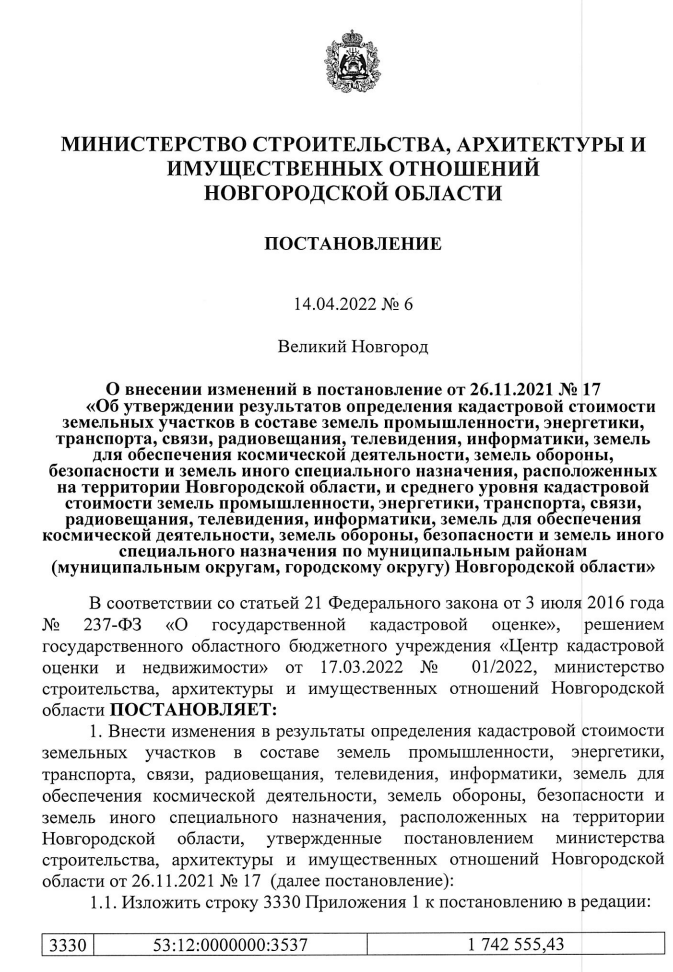 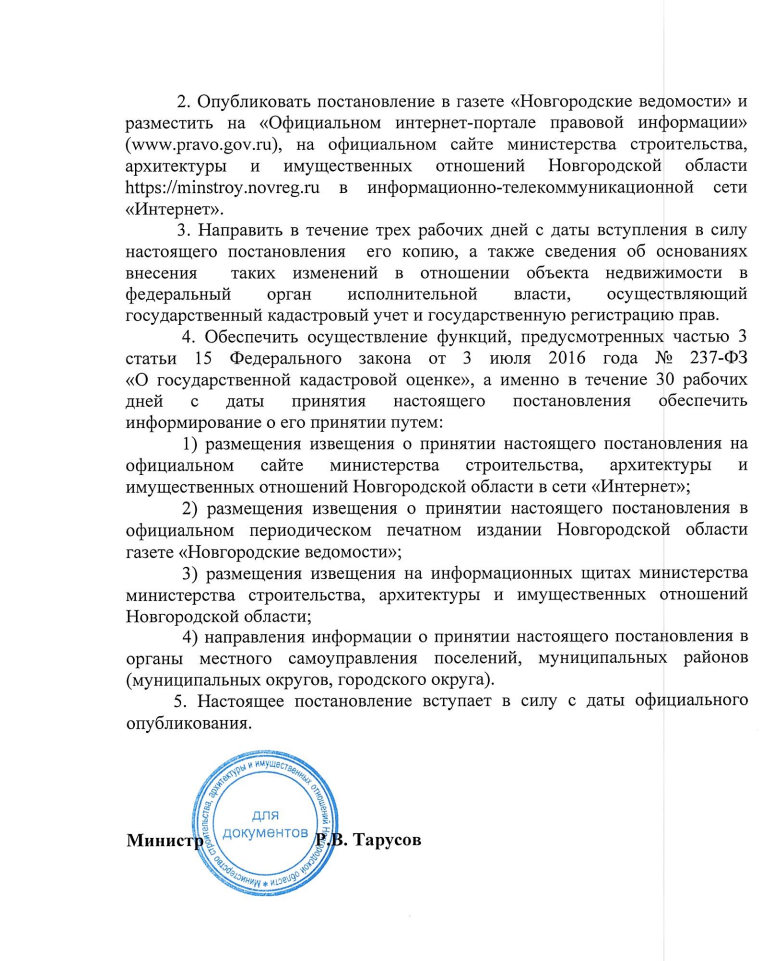 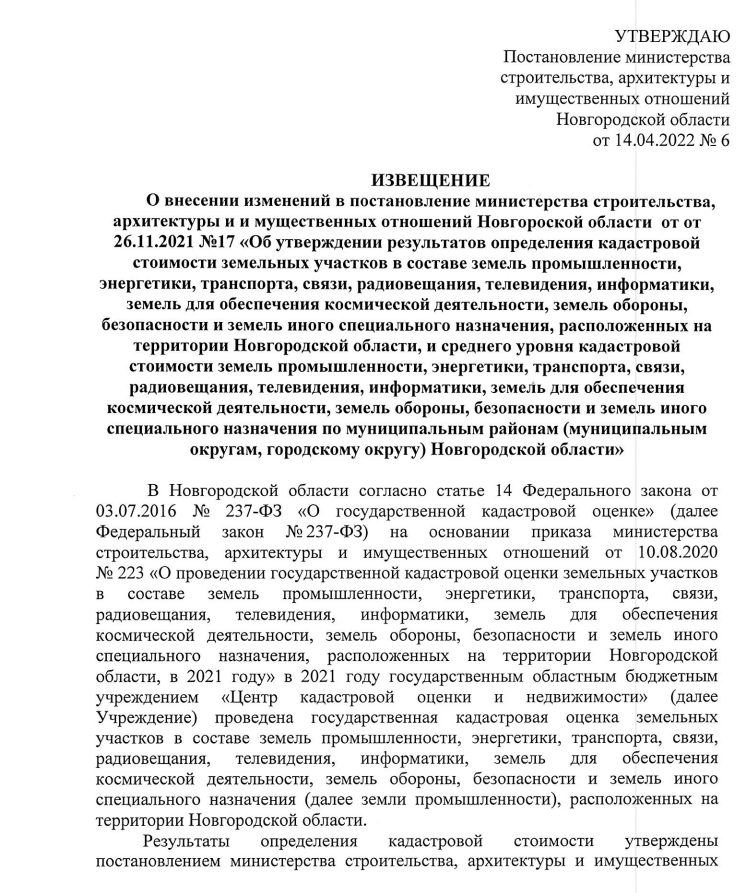 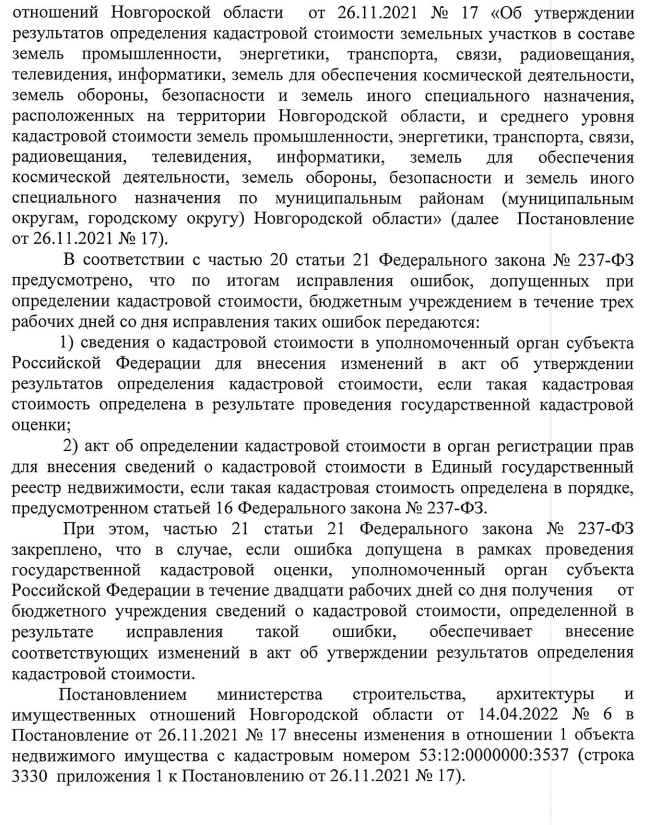 АДМИНИСТРАЦИЯ ВОЛОТОВСКОГО МУНИЦИПАЛЬНОГО ОКРУГАР А С П О Р Я Ж Е Н И Еот 17.05.2022  №  79-рзО подготовке и проведении отопительного периода 2022 – 2023 года	В соответствии с Федеральным законом от 06.10.2003 № 131-ФЗ «Об общих принципах организации местного самоуправления в Российской Федерации», Уставом Волотовского муниципального округа, в целях обеспечения своевременной подготовки объектов жилищно – коммунального хозяйства к предстоящему отопительному периоду 2022 – 2023 года, повышению качества предоставления услуг населению и другим потребителям:1. Создать межведомственную рабочую группу по подготовке и проведению отопительного периода 2022 – 2023 года (далее -межведомственная рабочая группа) в составе согласно приложению № 1 к настоящему распоряжению.2. Межведомственной рабочей группе:2.1. обеспечить координацию проведения подготовительных работ с учетом их своевременного завершения к началу отопительного периода;2.2. организовать в течение подготовительного периода (июнь-сентябрь 2022 года) проведение заседаний межведомственной рабочей группы с рассмотрением вопросов о ходе подготовительных работ к отопительному периоду в муниципальных учреждениях района. 3. Рекомендовать руководителям ресурсоснабжающих организаций:  3.1. обеспечить готовность объектов и сетей к работе в зимних условиях;3.2. обеспечить к началу отопительного периода 2022 - 2023 года создание запасов топлива в объемах, установленных в соответствии с Порядком определения нормативов запасов топлива на источниках тепловой энергии, утвержденным приказом Министерства энергетики Российской Федерации от 10.08.2012 № 377 (далее-Порядок);3.3. организовать работу по получению паспортов готовности подведомственных объектов в порядке, установленном Правилами оценки готовности к отопительному периоду, утвержденными приказом Министерства энергетики Российской Федерации от 12.03.2013 № 103.4. Рекомендовать управляющим, обслуживающим организациям и гражданам, осуществляющим непосредственное управление многоквартирными домами:4.1. разработать до 01.06.2022 планы-графики работ по подготовке жилищного фонда и его инженерного оборудования к эксплуатации в зимних условиях; согласовать планы - графики с теплоснабжающими организациями и представить на утверждение в Администрацию муниципального округа;4.2. представлять в Администрацию муниципального округа информацию о готовности многоквартирных домов к эксплуатации в зимних условиях и подписанных паспортах готовности домов к эксплуатации в зимних условиях для составления сводного отчета в управление государственной жилищной инспекции Новгородской области.5. Комитету по управлению социальным комплексом Администрации Волотовского муниципального округа:5.1. проанализировать результаты работы подведомственных учреждений в зимних условиях 2021 - 2022 года;5.2. по результатам весеннего осмотра инженерного оборудования, конструктивных элементов зданий и на основании недостатков, имевших место в отопительный период 2021 - 2022 года, разработать и утвердить Планы мероприятий по подготовке подведомственных учреждений к отопительному периоду 2022 - 2023 года;5.3. к началу отопительного сезона иметь для подведомственных учреждений, не подключенных к системе централизованного теплоснабжения, запас топлива в соответствии с Порядком;5.4. осуществлять повседневный контроль за ходом подготовки подведомственных учреждений к работе в осенне-зимний период согласно утвержденным Планам. До 25.08.2022 получить от каждого учреждения паспорта готовности учреждений к эксплуатации в зимний период с актами испытаний системы и ревизий оборудования.6. Волотовскому территориальному отделу Администрации муниципального округа:6.1. организовать в установленные сроки представление сведений о подготовке жилищно-коммунального хозяйства к работе в зимних условиях по форме 1-ЖКХ (зима) срочная (далее - отчетность по форме 1 ЖКХ (зима)), в государственное областное казенное учреждение "Региональный центр  энергосбережения и нормативов Новгородской области (далее - ГОКУ "Региональный центр");6.2. информировать ГОКУ "Региональный центр":о готовности жилищно-коммунального хозяйства, территорий к отопительному периоду 2022 - 2023 года до 15.09.2022;о проведении отопительного периода 2021 - 2022 года - до 10.06.2022.7. Опубликовать распоряжение в муниципальной газете «Волотовские ведомости» и на официальном сайте Администрации муниципального округа в информационно-телекоммуникационной сети «Интернет».Заместитель Главы Администрации                         М.Ф. Бутылин Приложение к распоряжению Администрации	Волотовского муниципального округа от 17.05.2022 № 79-рз  С О С Т А Вмежведомственной рабочей группы по подготовке и проведению отопительного сезона 2022 – 2023 годаАДМИНИСТРАЦИЯ ВОЛОТОВСКОГО МУНИЦИПАЛЬНОГО ОКРУГАР А С П О Р Я Ж Е Н И Еот  18.05.2022   № 82-рзОб утверждении Программы проведения проверки готовности теплоснабжающих организаций и потребителей тепловой энергии на территории Волотовского муниципального округа к отопительному периоду 2022-2023 годаВ соответствии с Федеральным законом от 27.07.2010 № 190-ФЗ «О теплоснабжении», Федеральным законом от 06.10.2003 № 131-ФЗ «Об общих принципах организации местного самоуправления в Российской Федерации», приказом Министерства энергетики Российской Федерации от 12.03.2013 № 103 «Об утверждении правил оценки готовности к отопительному периоду»:Утвердить прилагаемую Программу проведения проверки готовности теплоснабжающих организаций и потребителей тепловой энергии на территории Волотовского муниципального округа к отопительному периоду 2022-2023 года.Опубликовать распоряжение в муниципальной газете «Волотовские ведомости» и на официальном сайте Администрации муниципального округа в информационно-телекоммуникационной сети «Интернет».  Заместитель Главы Администрации                  М.Ф. Бутылин                                                                                    Утверждена  распоряжением Администрации Волотовского    муниципального округа от 18.05.2022 №  82-рзПрограммапроведения проверки готовности теплоснабжающих организаций и потребителей тепловой энергии на территории Волотовского муниципального округа к отопительному периоду 2022-2023 года       1. Целью Программы проведения проверки готовности теплоснабжающих организаций и потребителей тепловой энергии на территории Волотовского муниципального округа к отопительному периоду 2022-2023 года (далее – Программа), является оценка готовности к отопительному периоду путем проведения проверок готовности к отопительному периоду теплоснабжающих организаций, потребителей тепловой энергии, в соответствии с приложением 1 к настоящей Программе.2. Проверка осуществляется рабочей группой на предмет соблюдения готовности теплоснабжающих организаций и потребителей тепловой энергии, находящихся на территории Волотовского муниципального округа, к работе в осенне-зимний период. Рабочей группой осуществляется проверка выполнения требований, установленных главами III-V Правил оценки готовности к отопительному периоду, утвержденных приказом Министерства энергетики Российской Федерации от 12.03.2013 № 103 (далее - Правила).3. В целях оценки готовности теплоснабжающих организаций к отопительному периоду комиссией должны быть проверены в отношении данных организаций:1) наличие соглашения об управлении системой теплоснабжения, заключенного в Порядке, установленном Федеральным законом от 27.07.2010 № 190 - ФЗ «О теплоснабжении» (далее - Федеральный закон «О теплоснабжении»);2) готовность к выполнению графика тепловых нагрузок, поддержанию температурного графика, утвержденного схемой теплоснабжения;3) соблюдение критериев надежности теплоснабжения, установленных техническими регламентами;4) наличие нормативных запасов топлива на источниках тепловой энергии;5) функционирование эксплуатационной, диспетчерской и аварийной служб, а именно:укомплектованность указанных служб персоналом;обеспеченность персонала средствами индивидуальной и коллективной защиты, спецодеждой, инструментами и необходимой для производства работ оснасткой, нормативно-технической и оперативной документацией, инструкциями, схемами, первичными средствами пожаротушения;6) проведение наладки принадлежащих им тепловых сетей;7) организация контроля режимов потребления тепловой энергии;8) обеспечение качества теплоносителей;9) организация коммерческого учета приобретаемой и реализуемой тепловой энергии;10) обеспечение проверки качества строительства принадлежащих им тепловых сетей, в том числе предоставление гарантий на работы и материалы, применяемые при строительстве, в соответствии с Федеральным Законом «О теплоснабжении»;11) обеспечение безаварийной работы объектов теплоснабжения и надежного теплоснабжения потребителей тепловой энергии, а именно:готовность систем приема и разгрузки топлива, топливо приготовления и топливоподачи;соблюдение водно-химического режима;отсутствие фактов эксплуатации теплоэнергетического оборудования сверх ресурса без проведения соответствующих организационно-технических мероприятий по продлению срока его эксплуатации;наличие утвержденных графиков ограничения теплоснабжения при дефиците тепловой мощности тепловых источников и пропускной способности тепловых сетей;наличие расчетов допустимого времени устранения аварийных нарушений теплоснабжения жилых домов;наличие порядка ликвидации аварийных ситуаций в системах теплоснабжения с учетом взаимодействия тепло-, электро-, топливо- и водоснабжающих организаций, потребителей тепловой энергии, ремонтно-строительных и транспортных организаций, а также органов местного самоуправления;проведение гидравлических и тепловых испытаний тепловых сетей;выполнение утвержденного плана подготовки к работе в отопительный период, в который включено проведение необходимого технического освидетельствования и диагностики оборудования, участвующего в обеспечении теплоснабжения;выполнение планового графика ремонта тепловых сетей и источников тепловой энергии;наличие договоров поставки топлива, не допускающих перебоев поставки и снижения установленных нормативов запасов топлива;12) наличие документов, определяющих разграничение эксплуатационной ответственности между потребителями тепловой энергии, теплоснабжающими и теплосетевыми организациями;13) отсутствие не выполненных в установленные сроки предписаний, влияющих на надежность работы в отопительный период, выданных уполномоченными на осуществление государственного контроля (надзора) органами государственной власти и уполномоченными на осуществление муниципального контроля органами местного самоуправления;14) работоспособность автоматических регуляторов при их наличии.4. В отношении объектов по производству тепловой и электрической энергии в режиме комбинированной выработки проверяется только наличие документа о готовности к отопительному сезону, полученного в соответствии с законодательством об электроэнергетике.5. В целях оценки готовности потребителей тепловой энергии к отопительному периоду комиссией должны быть проверены:1) устранение выявленных в порядке, установленном законодательством Российской Федерации, нарушений в тепловых и гидравлических режимах работы тепловых энергоустановок;2) проведение промывки оборудования и коммуникаций тепло потребляющих установок;3) разработка эксплуатационных режимов, а также мероприятий по их внедрению;4) выполнение плана ремонтных работ и качество их выполнения;5) состояние тепловых сетей, принадлежащих потребителю тепловой энергии;6) состояние утепления зданий (чердаки, лестничные клетки, подвалы, двери) и центральных тепловых пунктов, а также индивидуальных тепловых пунктов;7) состояние трубопроводов, арматуры и тепловой изоляции в пределах тепловых пунктов;8) наличие и работоспособность приборов учета, работоспособность автоматических регуляторов при их наличии;9) работоспособность защиты систем теплопотребления;10) наличие паспортов тепло потребляющих установок, принципиальных схем и инструкций для обслуживающего персонала и соответствие их действительности;11) отсутствие прямых соединений оборудования тепловых пунктов с водопроводом и канализацией;12) плотность оборудования тепловых пунктов;13) наличие пломб на расчетных шайбах и соплах элеваторов;14) отсутствие задолженности за поставленные тепловую энергию (мощность), теплоноситель;15) наличие собственных и (или) привлеченных ремонтных бригад и обеспеченность их материально-техническими ресурсами для осуществления надлежащей эксплуатации тепло потребляющих установок;16) проведение испытания оборудования тепло потребляющих установок на плотность и прочность.6. Проверка выполнения теплоснабжающими организациями требований, установленных Правилами, осуществляется комиссией на предмет соблюдения соответствующих обязательных требований, установленных техническими регламентами и иными нормативными правовыми актами в сфере теплоснабжения. В отношении требований, установленных Правилами, комиссия осуществляет проверку соблюдения локальных актов организаций, подлежащих проверке, регулирующих порядок подготовки к отопительному периоду.В целях проведения проверки комиссия рассматривает документы, подтверждающие выполнение требований по готовности, а при необходимости - проводит осмотр объектов проверки.7. Результаты проверки оформляются актом проверки готовности к отопительному периоду (далее - акт), который составляется не позднее одного дня с даты завершения проверки, по рекомендуемому образцу согласно приложению № 1 к Правилам.В акте содержатся следующие выводы комиссии по итогам проверки:объект проверки готов к отопительному периоду;объект проверки будет готов к отопительному периоду при условии устранения в установленный срок замечаний к требованиям по готовности, выданных комиссией;3) объект проверки не готов к отопительному периоду.8. При наличии у комиссии замечаний к выполнению требований по готовности или при невыполнении требований по готовности к акту прилагается перечень замечаний (далее - Перечень) с указанием сроков их устранения.9. Паспорт готовности к отопительному периоду (далее - паспорт) составляется по рекомендуемому образцу согласно приложению № 2 к Правилам и выдается уполномоченным органом, образовавшим комиссию, по каждому объекту проверки в течение 15 дней с даты подписания акта в случае, если объект проверки готов к отопительному периоду, а также в случае, если замечания к требованиям по готовности, выданные комиссией, устранены в срок, установленный Перечнем.10. Сроки выдачи паспортов определяются руководителем (заместителем руководителя) уполномоченного органа в зависимости от особенностей климатических условий, но не позднее 15 сентября - для потребителей тепловой энергии, не позднее 1 ноября - для теплоснабжающих и теплосетевых организаций, не позднее 15 ноября - для муниципальных образований.11. В случае устранения указанных в Перечне замечаний к выполнению (невыполнению) требований по готовности в сроки, не позднее 15 сентября – для потребителей тепловой энергии, не позднее 1 ноября - для теплоснабжающих и теплосетевых организаций, комиссией проводится повторная проверка, по результатам которой составляется новый акт.12. Организация, не получившая по объектам проверки паспорт готовности до даты, установленной пунктом 10 настоящей Программы, обязана продолжить подготовку к отопительному периоду и устранение указанных в Перечне к акту замечаний к выполнению (невыполнению) требований по готовности. После уведомления комиссии об устранении замечаний к выполнению (невыполнению) требований по готовности осуществляется повторная проверка. При положительном заключении комиссии оформляется повторный акт с выводом о готовности к отопительному периоду, но без выдачи паспорта в текущий отопительный период.Приложение 1                                                                                                    «Волотовские ведомости». Муниципальная газета № 16 от 30.05.2022Учредитель: Дума Волотовского муниципального округаУтверждена решением Думы Волотовского муниципального округа 12.11.2020 № 32Главный редактор: Глава муниципального округа А.И.ЛыжовОтпечатано в Администрации Волотовского муниципального округа (Новгородская обл., Волотовский район,п.Волот, ул.Комсомольская, д.38, тел. 881662-61-086, e-mail: adm.volot@mail.ru; веб-сайт: волотовский.рф)Формат А4. Объем 24 п.л. Тираж 25 экз. Распространяется бесплатно.Все выпуски газеты можно найти на официальном сайте Администрации Волотовского муниципального округа. 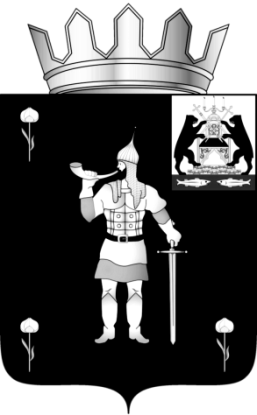 № 16 от 30.05.2022№ 16 от 30.05.2022муниципальная газетамуниципальная газетаВ Администрацию Волотовского муниципального округа от___________________________________проживающего(ей) по адресу _________________паспорт______________ выдан «     »____________кем________________________________________контактный телефон__________________________действующего по доверенности ________________ в интересах__________________________________проживающего(ей) по адресу __________________паспорт_____________ выдан «     » _____________кем_________________________________________№ п/пНаименование документаКол-во экз.Кол-во листовЛыжов Александр ИвановичГлава муниципального округа, председатель Совета по туризмуПыталева Валентина Ивановна Заместитель Главы Администрации муниципального округа, заместитель председателя Совета по туризмуКултыгина Светлана АнатольевнаЗаместитель председателя комитета по управлению социальным комплексом Администрации муниципального округа, секретарь Совета по туризмуЧлены Совета по туризмуЧлены Совета по туризмуФедоров Сергей ВладимировичПервый заместитель Главы Администрации муниципального округаОрлова Лидия АнатольевнаГлава Волотовского территориального отделаУрицкая Светлана ВасильевнаГлава Ратицкого территориального отделаПетрова Людмила МихайловнаГлава Славитинского территориального отделаНестерова Оксана ВладимировнаЗаместитель председателя комитета по сельскому хозяйству и экономике Администрации муниципального округаЗвягина Вера ВасильевнаДиректор муниципального бюджетного учреждения культуры «Волотовский межпоселенческий социально-культурный комплекс»Лыжов Николай ИвановичЗаместитель директора по дополнительному образованию МАОУ «Волотовская средняя школа»Михайлова Ольга АнатольевнаЗаместитель командира поискового отряда «Рубин»Щинова Екатерина ВладимировнаПредседатель комитета по управлению муниципальным имуществом, земельным вопросам и градостроительной деятельности Администрации муниципального округаГунева Мария ВикторовнаПредседатель Совета предпринимателей при Администрации муниципального округаМалова Екатерина АлександровнаРедактор газеты «Вперед» (по согласованию)Абдурахманова Антонина ДмитриевнаПредседатель Волотовского районного потребительского общества (по согласованию)О признании утратившими силу постановлений Администрации Славитинского сельского поселенияО внесении изменений в перечень главных администраторов доходов бюджета Волотовского муниципального округа9.518922 02 49999 14 7536 150Иные межбюджетные трансферты бюджетам муниципальных округов на организацию работ (по благоустройству территорий общего пользования: уборка и благоустройство территории, сбор мусора, озеленение, окос травы и уход за зелеными насаждениями, дезинфекция) (далее - работы), связанных с предотвращением влияния ухудшения экономической ситуации на развитие отраслей экономикиОб установлении соответствия разрешенного вида использования земельного участка классификатору видов разрешенного использования земельных участковОб установлении соответствия разрешенного вида использования земельного участка классификатору видов разрешенного использования земельных участковОб установлении соответствия разрешенного вида использования земельного участка классификатору видов разрешенного использования земельных участковОб установлении соответствия разрешенного вида использования земельного участка классификатору видов разрешенного использования земельных участков№Наименование муниципального района – места выявления несовершеннолетнегоНаименование организации, куда направляется несовершеннолетний, нуждающийся в помощи государстваНаименование медицинской организации, куда направляется несовершеннолетний, в случае необходимости оказания медицинской помощи1Волотовский муниципальный округ«Дом ребенка»;«Школа-интернат № 5»;«Филиал № 2»;Областное автономное учреждение социального обслуживания «Комплексный центр социального обслуживания населения Шимского и Батецкого районов» - далее «Комплексный центр Шимского и Батецкого районов» Государственное областное бюджетное учреждение здравоохранения«Старорусская центральная районная больница»Дата и место выявления несовершеннолетнегоФамилия, имя, отчество несовершеннолетнегоДата и место рождения несовершеннолетнегоМесто учебы/ работы несовершеннолетнегоМесто жительства несовершеннолетнегоДанные о родителях (законных представителях) несовершеннолетнегоДата, время и место доставления несовершеннолетнего (число, месяц, год, время полное наименование органа внутренних дел)Кем доставлен (должность, специальное звание, Ф.И.О. сотрудника органа внутренних дел)Дата и наименование организации, куда доставлен несовершеннолетний (число, месяц, год, полное наименование медицинской организации)Мною осмотрен и принят несовершеннолетний (Ф.И.О., должность работника организации для детей-сирот и детей, оставшихся без попечения родителей, или медицинской организации, Ф.И.О. несовершеннолетнего)Отказано в приеме несовершеннолетнего в связи (описание причины отказа)Глава Волотовского муниципального округа                  А.И. ЛыжовПредседатель Думы Волотовского муниципального округа         Г.А. Лебедева №Наименование объектаВид объектаНазначение объектаХарактеристика объектаМестоположение объектаХарактеристика ЗОУИТОбъекты электро-, тепло-, газо- и водоснабжения населения, водоотведениеОбъекты электро-, тепло-, газо- и водоснабжения населения, водоотведениеОбъекты электро-, тепло-, газо- и водоснабжения населения, водоотведениеОбъекты электро-, тепло-, газо- и водоснабжения населения, водоотведениеОбъекты электро-, тепло-, газо- и водоснабжения населения, водоотведениеОбъекты электро-, тепло-, газо- и водоснабжения населения, водоотведениеОбъекты электро-, тепло-, газо- и водоснабжения населения, водоотведение1Объекты электроснабженияПредложения по строительству объектов указанной категории, на момент разработки изменений в генеральный план муниципального образования Ратицкое сельское поселение Волотовского муниципального района Новгородской области в части населенных пунктов, входящих в состав муниципального округа, не поступали.Предложения по строительству объектов указанной категории, на момент разработки изменений в генеральный план муниципального образования Ратицкое сельское поселение Волотовского муниципального района Новгородской области в части населенных пунктов, входящих в состав муниципального округа, не поступали.Предложения по строительству объектов указанной категории, на момент разработки изменений в генеральный план муниципального образования Ратицкое сельское поселение Волотовского муниципального района Новгородской области в части населенных пунктов, входящих в состав муниципального округа, не поступали.Предложения по строительству объектов указанной категории, на момент разработки изменений в генеральный план муниципального образования Ратицкое сельское поселение Волотовского муниципального района Новгородской области в части населенных пунктов, входящих в состав муниципального округа, не поступали.Предложения по строительству объектов указанной категории, на момент разработки изменений в генеральный план муниципального образования Ратицкое сельское поселение Волотовского муниципального района Новгородской области в части населенных пунктов, входящих в состав муниципального округа, не поступали.2Сети теплоснабжения (проектирование и реконструкция)Объект теплоснабженияОбеспечение потребителей существующей жилой застройки услугами в сфере теплоснабженияПроектирование и реконструкция участков сетей теплоснабжения из труб ППУ Дусл. =200 мм, рассчитанных на давление Русл. =1,6 МПа для теплоносителя с Тусл. ≤1500С, общей протяженностью 0,4 км;Сроки реализации:проектирование – 2023 г.;реконструкция – с 2024 по 2027 годы.д. Городцы и д. Горки РатицкиеХарактеристика зон с особыми условиями использования территории, требующихся в связи с размещением соответствующего объекта местного значения: - в соответствии с требованиями СНиП 21-01-97 «Пожарная безопасность зданий и сооружений»;- в соответствии с требованиями «Правил технической эксплуатации тепловых энергоустановок», утвержденными приказом Минэнерго России от 24.03.2003 № 115 и СП 42.13330.2011 (СНиП 2.07.01-89 Градостроительство. Планировка и застройка городских и сельских поселений) – охранной зоной котельной следует считать всю территорию земельного участка котельной согласно проекту.В соотв. с требованиями п. 28 ст. 107 Земельного кодекса Российской Федерации, должна быть установлена зона охраны тепловых сетей в местах их прокладки.3Котельная (проектирование и реконструкция)Объект теплоснабженияИсточник теплоснабжения для потребителей существующей жилой застройкиПроектирование и реконструкция тепло-механического оборудования котельной мощностью до 3 Гкал/час в целях их перевода на природный газ;Сроки реализации:проектирование – 2023 г.;реконструкция – с 2024 по 2027 годы.д. Городцы Характеристика зон с особыми условиями использования территории, требующихся в связи с размещением соответствующего объекта местного значения: - в соответствии с требованиями СНиП 21-01-97 «Пожарная безопасность зданий и сооружений»;- в соответствии с требованиями «Правил технической эксплуатации тепловых энергоустановок», утвержденными приказом Минэнерго России от 24.03.2003 № 115 и СП 42.13330.2011 (СНиП 2.07.01-89 Градостроительство. Планировка и застройка городских и сельских поселений) – охранной зоной котельной следует считать всю территорию земельного участка котельной согласно проекту.В соотв. с требованиями п. 28 ст. 107 Земельного кодекса Российской Федерации, должна быть установлена зона охраны тепловых сетей в местах их прокладки.4Газораспредели-тельные сети высокого давления (проектирование и строительство)Объект газоснабженияОбеспечение природным газом реконструируемых существующих котельных, являющихся источником тепла для сложившейся жилой застройкиПроектирование и строительство участков газораспределительных сетей высокого давления в границах населенных пунктов, входящих в состав муниципального округа до границ территорий комплексов котельных, расположенных в н.п. д. Городцы и д. Горки Ратицкие;Сроки реализации:проектирование – 2023 г.;реконструкция – с 2024 по 2027 годы.Расположение и протяженность определяется в соответствие с разработанными проектами планировки и межевания территорииВ соответствии с нормативами, установленными в постановлении Правительства Российской Федерации от 20.11.2000 № 878 «Об утверждении Правил охраны газораспределительных сетей», но не менее 5 м (3 м от газопровода со стороны медного провода и 2 м – с противоположной стороны) на суше и до 50 м при пересечении водных преград.5Газораспредели-тельные пункты блочные (проектирование и строительство)Объект газоснабженияОбеспечение природным газом реконструируемых существующих котельных, являющихся источником тепла для сложившейся жилой застройкиПроектирование и строительство ГРП(б) в границах территорий комплексов котельных, расположенных в н.п. д. Городцы;Сроки реализации:проектирование – 2023 г.;реконструкция – с 2024 по 2027 годы.д. Городцы В соответствии с нормативами, установленными в постановлении Правительства Российской Федерации от 20.11.2000 № 878 «Об утверждении Правил охраны газораспределительных сетей», но не менее 5 м (3 м от газопровода со стороны медного провода и 2 м – с противоположной стороны) на суше и до 50 м при пересечении водных преград.6Газораспредели-тельные сети среднего давления (проектирование и строительство)Объект газоснабженияОбеспечение природным газом реконструируемых существующих котельных, являющихся источником тепла для сложившейся жилой застройкиПроектирование и строительство участков газораспределительных сетей среднего давления от ГРП(б) до котельных, расположенных в н.п. д. Городцы и д. Горки Ратицкие;Сроки реализации:проектирование – 2023 г.;реконструкция – с 2024 по 2027 годы.д. Городцы и д. Горки РатицкиеВ соответствии с нормативами, установленными в постановлении Правительства Российской Федерации от 20.11.2000 № 878 «Об утверждении Правил охраны газораспределительных сетей», но не менее 5 м (3 м от газопровода со стороны медного провода и 2 м – с противоположной стороны) на суше и до 50 м при пересечении водных преград.7Газораспредели-тельные сети среднего давления (проектирование и строительство)Объект газоснабженияОбеспечение 50% существующей жилой застройки газоснабжением;реализация Поручений Президента РФ от 31.05.2020 № Пр-907 п. 1 а), б), в), г, д), е-1), е-2), е-3)Проектирование и строительство участков газораспределительных сетей среднего давления в границах части населенных пунктов, входящим в состав муниципального округа до границ 9 (девяти) н.п. д. Волот, д. Хотяжа, д. Раглицы, д. Горицы, д. Камень, д. Язвино, д. Дерглец, д. Горки, д. Ратицы;Сроки реализации:проектирование – 2024 г.;реконструкция – 2034 г.Расположение и протяженность определяется в соответствие с разработанными проектами планировки и межевания территорииВ соответствии с нормативами, установленными в постановлении Правительства Российской Федерации от 20.11.2000 № 878 «Об утверждении Правил охраны газораспределительных сетей», но не менее 5 м (3 м от газопровода со стороны медного провода и 2 м – с противоположной стороны) на суше и до 50 м при пересечении водных преград.8Сети водоснабжения (проектирование и реконструкция)Объект водоснабженияОбеспечение водоснабжения потребителей существующей жилой застройкиПроектирование и строительство (реконструкция, капитальный ремонт) сетей водоснабжения в населенных пунктах, входящих в состав муниципального округа в объеме 22,2 км;Сроки реализации:проектирование – 2024 г.;реконструкция – 2034 г.д. Городцы, д. Горицы, д. Рно, д. Горки Ратицкие, д. Дерглец, д. Горки, д. Камень, д. Хотяжа, д. Язвино, д. Раглицы, д. ВолотГраница первого пояса зоны санитарной охраны устанавливается на расстоянии не менее 30 м от водозабора – при использовании защищенных подземных вод и на расстоянии не менее 50 м – при использовании недостаточно защищенных подземных вод;граница первого пояса зоны санитарной охраны группы подземных водозаборов должна находиться на расстоянии не менее 30 и 50 м от крайних скважин;санитарно-защитные полосы водоводов:ширину санитарно-защитной полосы следует принимать по обе стороны от крайних линий водопровода:а) при отсутствии грунтовых вод – не менее 10 м при диаметре водоводов до 1000 мм и не менее 20 м при диаметре водоводов более 1000 мм;б) при наличии грунтовых вод – не менее 50 м вне зависимости от диаметра водоводов;зона санитарной охраны водопроводных сооружений:зона санитарной охраны водопроводных сооружений, расположенных вне территории водозабора, представлена первым поясом (строгого режима):граница первого пояса зоны санитарной охраны водопроводных сооружений принимается на расстоянии:от стен запасных и регулирующих емкостей, фильтров и контактных осветлителей – не менее 30 м;от водонапорных башен – не менее 10 м;от остальных помещений (отстойники, реагентное хозяйство, склад хлора, насосные станции и др.) – не менее 15 м.9Станции водоподготовки на водозаборных узлах;Водонапорные башни;Артезианские скважины;Водозаборные скважины(проектирование и строительство (реконструкция, модернизация, техническое перевооружение))Объект водоснабженияОбеспечение водоснабжения потребителей существующей и проектируемой жилых застроекПроектирование и реконструкция (модернизация, техническое перевооружение) 100% объектов водоснабжения (водозаборные узлы, артезианские скважины,  водонапорные башни и иные сооружения) в населенных пунктах, входящих в состав муниципального округа – по фактически полученным результатам проведенных комиссионных обследований администрации округа совместно с ресурсоснабжающей организацией в населенных пунктах, входящих в состав муниципального округа, в которых имеются централизованные системы водоснабжения (2022 год), выявленных и заактированных по результатам обследований несоответствий указанных объектов (отсутствию объектов) требованиям законодательства;Сроки реализации:обследование – 2022 г.;проектирование – 2024 г.;строительство (реконструкция, модернизация, техническое перевооружение) –2034 г.д. Городцы, д. Горицы, д. Рно, д. Горки Ратицкие, д. Дерглец, д. Горки, д. Камень, д. Хотяжа, д. Язвино, д. Раглицы, д. ВолотГраница первого пояса зоны санитарной охраны устанавливается на расстоянии не менее 30 м от водозабора – при использовании защищенных подземных вод и на расстоянии не менее 50 м – при использовании недостаточно защищенных подземных вод;граница первого пояса зоны санитарной охраны группы подземных водозаборов должна находиться на расстоянии не менее 30 и 50 м от крайних скважин;санитарно-защитные полосы водоводов:ширину санитарно-защитной полосы следует принимать по обе стороны от крайних линий водопровода:а) при отсутствии грунтовых вод – не менее 10 м при диаметре водоводов до 1000 мм и не менее 20 м при диаметре водоводов более 1000 мм;б) при наличии грунтовых вод – не менее 50 м вне зависимости от диаметра водоводов;зона санитарной охраны водопроводных сооружений:зона санитарной охраны водопроводных сооружений, расположенных вне территории водозабора, представлена первым поясом (строгого режима):граница первого пояса зоны санитарной охраны водопроводных сооружений принимается на расстоянии:от стен запасных и регулирующих емкостей, фильтров и контактных осветлителей – не менее 30 м;от водонапорных башен – не менее 10 м;от остальных помещений (отстойники, реагентное хозяйство, склад хлора, насосные станции и др.) – не менее 15 м.10Сети хозяйственно-бытовой канализации (проектирование и строительство)Объект водоотведенияОбеспечение потребителей существующей и планируемой жилой застройки услугами в сфере водоотведенияПроектирование и строительство сети хозяйственно-бытовой канализации протяженностью около 22,5 км;Сроки реализации:проектирование – 2024 г.;реконструкция – 2034 г.д. Городцы, д. Горицы, д. Рно, д. Горки Ратицкие, д. Дерглец, д. Горки, д. Камень, д. Хотяжа, д. Язвино, д. Раглицы, д. Волотохранная зона сетей канализации, размер 5 м;санитарно-защитная зона очистных сооружений, размер 20 м11Блочные локальные очистные сооружения (БЛОС) и локальные сети хозяйственно-бытовой канализации (проектирование и строительство, монтаж)Объекты водоотведенияОбеспечение качественными системами сбора и очистки сточных вод потребителей существующей и планируемой жилых застроек в местах, где экономически затратно (или неоправданно) выполнение хозяйственно-бытовых стационарных сетей и строительство очистных сооружений при классическом способе их прокладки.Проектирование и строительство блочных локальных очистных сооружений промышленного изготовления (БЛОС типа «ТОПАС» или др.) на 1, 2, 4, 8, 12, 20 – 50 домов (каждый) для сбора и очистки хозяйственно-бытовых стоков с устройством локальных участков сетей хозяйственно-бытовой канализации из полимерных канализационных труб к указанным БЛОС.проектирование – 2024 г.;строительство (монтаж) – 2034 г.количество и места расположения указанных БЛОС, иные характеристики указанных БЛОС определить при разработке проектов планировки территории и проектов межевания территории, ПСДд. Городцы, д. Горицы, д. Рно, д. Горки Ратицкие, д. Дерглец, д. Горки, д. Камень, д. Хотяжа, д. Язвино, д. Раглицы, д. Волотохранная зона сетей канализации, размер 5 м;санитарно-защитная зона очистных сооружений, размер 20 м;санитарно-защитная зона блочных локальных очистных сооружений (БЛОС) устанавливается производителем указанных установок.12Канализационные очистные сооружения для хозяйственно-бытовых стоков (локальные очистные сооружения)Объекты водоотведенияОбеспечение качественными системами сбора и очистки сточных вод потребителей существующей и планируемой жилых застроекПроектирование и строительство канализационных очистных сооружений для приемки и очистки хозяйственно-бытовых стоков (локальные очистные сооружения);проектирование – 2024 г.;реконструкция – 2034 г.д. Городцы, д. Горицы, д. Рно, д. Горки Ратицкие, д. Дерглец, д. Горки, д. Камень, д. Хотяжа, д. Язвино, д. Раглицы, д. Волотохранная зона сетей канализации, размер 5 м;санитарно-защитная зона очистных сооружений, размер 20 мАвтомобильные дороги местного значения, объекты транспортной инфраструктурыАвтомобильные дороги местного значения, объекты транспортной инфраструктурыАвтомобильные дороги местного значения, объекты транспортной инфраструктурыАвтомобильные дороги местного значения, объекты транспортной инфраструктурыАвтомобильные дороги местного значения, объекты транспортной инфраструктурыАвтомобильные дороги местного значения, объекты транспортной инфраструктурыАвтомобильные дороги местного значения, объекты транспортной инфраструктуры13Система стационарного искусственного (электрического) освещения объектов улично-дорожной сети (проектирование, реконструкция и строительство)Элемент обустройства объекта улично-дорожной сетив целях обеспечения безопасных условий жизнедеятельности населения в населенных пунктах, входящих в состав муниципального округаПроектирование и строительство в соответствие с требованиями ГОСТ Р 52766-2007 «Дороги автомобильные общего пользования. Элементы обустройства. Общие требования», с учетом СНиП 23-05-95 «Естественное и искусственное освещение» Система стационарного искусственного (электрического) освещения объектов улично-дорожной сети протяженностью 21,6 км (в том числе реконструкция 13,5 км существующей системы);Сроки реализации:проектирование – 2026 г.;обустройство (строительство и реконструкция) – 2034 г.д. Красницы, д. Жарки, д. Горки Ратицкие, д. Вязовня, д. Бехово, д. Сухарево, д. Крутец, д. Городцы, д. Сельцо, д. Язвино, д. Горицы, д. Парник, д. Камень, д. Подостровье, д. Волот, д. Рно, д. Борок, д. Хотяжа, д. Раглицы, д. Горки, д. Дерглец, д. ВояжаНе требуетсяОбъекты физической культуры и массового спортаОбъекты физической культуры и массового спортаОбъекты физической культуры и массового спортаОбъекты физической культуры и массового спортаОбъекты физической культуры и массового спортаОбъекты физической культуры и массового спортаОбъекты физической культуры и массового спорта14Плавательный бассейн (проектирование и строительство)Объект физической культуры и массового спортаСооружение для занятия водными видами спорта;Увеличение уровня фактической обеспеченности учреждениями физической культуры и спорта от нормативной потребности с 90 % в 2018 году до 100 % в 2027 годуПроектирование и строительство плавательного бассейна на 37 посещений в смену;Сроки реализации – первая очередь, при этом:проектирование – 2023 г.;строительство – 2027 г.территория жилой застройки в границах д. ГородцыНе требуется15Открытые спортивные площадкиОбъект физической культуры и массового спортаПлоскостное сооружение для занятия спортом; Увеличение уровня фактической обеспеченности учреждениями физической культуры и спорта от нормативной потребности с 90 % в 2018 году до 100 % в 2027 годуПроектирование и строительство 10 площадок (10 х 200 = 2000 м2) в границах территорий жилой застройки н.п.Сроки реализации:проектирование – 2023 г.;строительство – 2027 г.д. Городцы, д. Горицы, д. Рно, д. Горки Ратицкие, д. Дерглец, д. Горки, д. Камень, д. Хотяжа, д. Язвино, д. РаглицыНе требуетсяОбъекты культуры и искусстваОбъекты культуры и искусстваОбъекты культуры и искусстваОбъекты культуры и искусстваОбъекты культуры и искусстваОбъекты культуры и искусстваОбъекты культуры и искусства16Помещения для культурно-массовой работы с населением, досуга и любительской деятельности (проектирование и строительство)Объект культуры и искусстваСоздание условий для организации досуга и обеспечения жителей населенных пунктов, входящих в состав муниципального округа услугами организаций культурыПроектирование и строительство 9 (девяти) объектов (учреждений) клубного типа, клуб на 50 местСроки реализации:Проектирование: 2022 – 2025 г.;Строительство: 2023 – 2027г.д. Дерглец, д. Раглицы, д. Хотяжа, д. Городцы, д. Горицы, д. Сельцо, д. Язвино, д. Учно, д. Горки РатицкиеНе требуется17100% существующих в поселении объектов учреждений культуры (капитальный ремонт)Объект культуры и искусстваСоздание условий для организации досуга и обеспечения жителей населенных пунктов, входящих в состав муниципального округа услугами организаций культуры;Снижение доли муниципальных учреждений культуры, здания которых находятся в аварийном состоянии или требуют капитального ремонта, в общем количестве муниципальных учреждений культуры с 100 % в 2018 году до 0 % в 2027 годуПроектирование и капитальный ремонт 100% существующих объектов учреждений культуры:Сроки реализации:проектирование – 2023 г.;строительство – 2027 г.Не требуетсяОбъекты здравоохраненияОбъекты здравоохраненияОбъекты здравоохраненияОбъекты здравоохраненияОбъекты здравоохраненияОбъекты здравоохраненияОбъекты здравоохранения18Фельдшерско-акушерский пунктмедицинское учреждениеОбеспечение медицинскими услугами населения установка фельдшерско-акушерского пунктаСроки реализации: 2022 годд. Горки РатицкиеНе требуется19Фельдшерско-акушерский пунктмедицинское учреждениеОбеспечение медицинскими услугами населения установка фельдшерско-акушерского пунктаСроки реализации: 2025 годд. ГородцыНе требуется20Фельдшерско-акушерский пунктмедицинское учреждениеОбеспечение медицинскими услугами населения установка фельдшерско-акушерского пунктаСроки реализации: 2025 годд. ГорицыНе требуетсяОбъекты образованияОбъекты образованияОбъекты образованияОбъекты образованияОбъекты образованияОбъекты образованияОбъекты образованияНе предусматриваютсяОбъекты в иных областях деятельности, необходимых для осуществления полномочий в связи с решением вопросов местного значения Объекты в иных областях деятельности, необходимых для осуществления полномочий в связи с решением вопросов местного значения Объекты в иных областях деятельности, необходимых для осуществления полномочий в связи с решением вопросов местного значения Объекты в иных областях деятельности, необходимых для осуществления полномочий в связи с решением вопросов местного значения Объекты в иных областях деятельности, необходимых для осуществления полномочий в связи с решением вопросов местного значения Объекты в иных областях деятельности, необходимых для осуществления полномочий в связи с решением вопросов местного значения Объекты в иных областях деятельности, необходимых для осуществления полномочий в связи с решением вопросов местного значения Не предусматриваютсяОбъект обеспечения первичных мер пожарной безопасности в границах населенных пунктов, входящих в состав муниципального округаНе предусматриваютсяОбъект в области организации ритуальных услугНе предусматриваютсяОбъект в области благоустройстваНе предусматриваютсяОбъект в области сбора, хранения, утилизации (переработки) твердых бытовых отходов№ п/пНаименование функциональной зоныПараметры функциональных зонСведения о планируемых объектах федерального значения, объектах регионального значения, объектах местного значения1.Зона застройки индивидуальными жилыми домамиПредельное количество этажей – 3Объекты федерального значения: не предусмотрены;Объекты регионального значения: не предусмотрены;Объекты местного значения муниципального образования:реконструкция водопроводных сетей в д. Горицы протяженностью 4,0 км с установленной зоной санитарной охраны 1 пояса (санитарно-защитная полоса) размером 10 м;- Сети теплоснабжения в д. Городцы и д. Горки Ратицкие;- Газораспределительные сети низкого давления в д. Городцы и д. Горки Ратицкие, д. Волот, д. Хотяжа, д. Раглицы, д. Горицы, д. Камень, д. Язвино, д. Дерглец, д. Горки, д. Ратицы;- ГРП(б) в д. Городцы и д. Горки Ратицкие, д. Волот, д. Хотяжа, д. Раглицы, д. Горицы, д. Камень, д. Язвино, д. Дерглец;- Сети водоснабжения в д. Городцы, д. Горицы, д. Рно, д. Горки Ратицкие, д. Дерглец, д. Горки, д. Камень, д. Хотяжа, д. Язвино, д. Раглицы, д. Волот;- Сети хозяйственно-бытовой канализации д. Городцы, д. Горицы, д. Рно, д. Горки Ратицкие, д. Дерглец, д. Горки, д. Камень, д. Хотяжа, д. Язвино, д. Раглицы, д. Волот;- Блочные локальные очистные сооружения (БЛОС) и локальные сети хозяйственно-бытовой канализации в д. Городцы, д. Горицы, д. Рно, д. Горки Ратицкие, д. Дерглец, д. Горки, д. Камень, д. Хотяжа, д. Язвино, д. Раглицы, д. Волот.1.Зона застройки индивидуальными жилыми домамиКоэффициент застройки – 0,2Объекты федерального значения: не предусмотрены;Объекты регионального значения: не предусмотрены;Объекты местного значения муниципального образования:реконструкция водопроводных сетей в д. Горицы протяженностью 4,0 км с установленной зоной санитарной охраны 1 пояса (санитарно-защитная полоса) размером 10 м;- Сети теплоснабжения в д. Городцы и д. Горки Ратицкие;- Газораспределительные сети низкого давления в д. Городцы и д. Горки Ратицкие, д. Волот, д. Хотяжа, д. Раглицы, д. Горицы, д. Камень, д. Язвино, д. Дерглец, д. Горки, д. Ратицы;- ГРП(б) в д. Городцы и д. Горки Ратицкие, д. Волот, д. Хотяжа, д. Раглицы, д. Горицы, д. Камень, д. Язвино, д. Дерглец;- Сети водоснабжения в д. Городцы, д. Горицы, д. Рно, д. Горки Ратицкие, д. Дерглец, д. Горки, д. Камень, д. Хотяжа, д. Язвино, д. Раглицы, д. Волот;- Сети хозяйственно-бытовой канализации д. Городцы, д. Горицы, д. Рно, д. Горки Ратицкие, д. Дерглец, д. Горки, д. Камень, д. Хотяжа, д. Язвино, д. Раглицы, д. Волот;- Блочные локальные очистные сооружения (БЛОС) и локальные сети хозяйственно-бытовой канализации в д. Городцы, д. Горицы, д. Рно, д. Горки Ратицкие, д. Дерглец, д. Горки, д. Камень, д. Хотяжа, д. Язвино, д. Раглицы, д. Волот.1.Зона застройки индивидуальными жилыми домамиКоэффициент плотности застройки – 0,4Объекты федерального значения: не предусмотрены;Объекты регионального значения: не предусмотрены;Объекты местного значения муниципального образования:реконструкция водопроводных сетей в д. Горицы протяженностью 4,0 км с установленной зоной санитарной охраны 1 пояса (санитарно-защитная полоса) размером 10 м;- Сети теплоснабжения в д. Городцы и д. Горки Ратицкие;- Газораспределительные сети низкого давления в д. Городцы и д. Горки Ратицкие, д. Волот, д. Хотяжа, д. Раглицы, д. Горицы, д. Камень, д. Язвино, д. Дерглец, д. Горки, д. Ратицы;- ГРП(б) в д. Городцы и д. Горки Ратицкие, д. Волот, д. Хотяжа, д. Раглицы, д. Горицы, д. Камень, д. Язвино, д. Дерглец;- Сети водоснабжения в д. Городцы, д. Горицы, д. Рно, д. Горки Ратицкие, д. Дерглец, д. Горки, д. Камень, д. Хотяжа, д. Язвино, д. Раглицы, д. Волот;- Сети хозяйственно-бытовой канализации д. Городцы, д. Горицы, д. Рно, д. Горки Ратицкие, д. Дерглец, д. Горки, д. Камень, д. Хотяжа, д. Язвино, д. Раглицы, д. Волот;- Блочные локальные очистные сооружения (БЛОС) и локальные сети хозяйственно-бытовой канализации в д. Городцы, д. Горицы, д. Рно, д. Горки Ратицкие, д. Дерглец, д. Горки, д. Камень, д. Хотяжа, д. Язвино, д. Раглицы, д. Волот.2.Зона застройки малоэтажными жилыми домами (до 4 этажей, включая мансардный)Предельное количество этажей – 4Объекты федерального значения: не предусмотрены;Объекты регионального значения: не предусмотрены;Объекты местного значения муниципального образования:Инвестиционная площадка для объектов жилищного строительства «Волот» площадью 10 га в д. Волот (I этап, до 2022 года) (п. 1.2.6.11 ПТП СТП НО);Инвестиционная площадка для объектов жилищного строительства «Городцы» площадью 12 га в д. Городцы (I этап, до 2022 года) (п. 1.2.6.12 ПТП СТП НО);Инвестиционная площадка для объектов жилищного строительства «Городцы» площадью 8 га в д. Городцы (I этап, до 2022 года) (п. 1.2.6.13 ПТП СТП НО);Инвестиционная площадка для объектов жилищного строительства «Дерглец» площадью 6 га в д. Дерглец (I этап, до 2022 года) (п. 1.2.6.14 ПТП СТП НО);Инвестиционная площадка для объектов жилищного строительства «Жарки» площадью 5,6 га в д. Жарки (I этап, до 2022 года) (п. 1.2.6.15 ПТП СТП НО);Инвестиционная площадка для объектов жилищного строительства «Пуково» площадью 6,8 га в д. Пуково (I этап, до 2022 года) (п. 1.2.6.16 ПТП СТП НО);Инвестиционная площадка для объектов жилищного строительства «Горки Ратицкие» площадью 3,8 га в д. Горки Ратицкие (I этап, до 2022 года) (п. 1.2.6.17 ПТП СТП НО);реконструкция водопроводных сетей в д. Горицы протяженностью 4,0 км с установленной зоной санитарной охраны 1 пояса (санитарно-защитная полоса) размером 10 м;- Сети теплоснабжения в д. Городцы и д. Горки Ратицкие;- Газораспределительные сети низкого давления в д. Городцы и д. Горки Ратицкие, д. Волот, д. Хотяжа, д. Раглицы, д. Горицы, д. Камень, д. Язвино, д. Дерглец, д. Горки, д. Ратицы;- ГРП(б) в д. Городцы и д. Горки Ратицкие, д. Волот, д. Хотяжа, д. Раглицы, д. Горицы, д. Камень, д. Язвино, д. Дерглец;- Сети водоснабжения в д. Городцы, д. Горицы, д. Рно, д. Горки Ратицкие, д. Дерглец, д. Горки, д. Камень, д. Хотяжа, д. Язвино, д. Раглицы, д. Волот;- Сети хозяйственно-бытовой канализации д. Городцы, д. Горицы, д. Рно, д. Горки Ратицкие, д. Дерглец, д. Горки, д. Камень, д. Хотяжа, д. Язвино, д. Раглицы, д. Волот;- Блочные локальные очистные сооружения (БЛОС) и локальные сети хозяйственно-бытовой канализации в д. Городцы, д. Горицы, д. Рно, д. Горки Ратицкие, д. Дерглец, д. Горки, д. Камень, д. Хотяжа, д. Язвино, д. Раглицы, д. Волот.2.Зона застройки малоэтажными жилыми домами (до 4 этажей, включая мансардный)Коэффициент застройки – 0,3Объекты федерального значения: не предусмотрены;Объекты регионального значения: не предусмотрены;Объекты местного значения муниципального образования:Инвестиционная площадка для объектов жилищного строительства «Волот» площадью 10 га в д. Волот (I этап, до 2022 года) (п. 1.2.6.11 ПТП СТП НО);Инвестиционная площадка для объектов жилищного строительства «Городцы» площадью 12 га в д. Городцы (I этап, до 2022 года) (п. 1.2.6.12 ПТП СТП НО);Инвестиционная площадка для объектов жилищного строительства «Городцы» площадью 8 га в д. Городцы (I этап, до 2022 года) (п. 1.2.6.13 ПТП СТП НО);Инвестиционная площадка для объектов жилищного строительства «Дерглец» площадью 6 га в д. Дерглец (I этап, до 2022 года) (п. 1.2.6.14 ПТП СТП НО);Инвестиционная площадка для объектов жилищного строительства «Жарки» площадью 5,6 га в д. Жарки (I этап, до 2022 года) (п. 1.2.6.15 ПТП СТП НО);Инвестиционная площадка для объектов жилищного строительства «Пуково» площадью 6,8 га в д. Пуково (I этап, до 2022 года) (п. 1.2.6.16 ПТП СТП НО);Инвестиционная площадка для объектов жилищного строительства «Горки Ратицкие» площадью 3,8 га в д. Горки Ратицкие (I этап, до 2022 года) (п. 1.2.6.17 ПТП СТП НО);реконструкция водопроводных сетей в д. Горицы протяженностью 4,0 км с установленной зоной санитарной охраны 1 пояса (санитарно-защитная полоса) размером 10 м;- Сети теплоснабжения в д. Городцы и д. Горки Ратицкие;- Газораспределительные сети низкого давления в д. Городцы и д. Горки Ратицкие, д. Волот, д. Хотяжа, д. Раглицы, д. Горицы, д. Камень, д. Язвино, д. Дерглец, д. Горки, д. Ратицы;- ГРП(б) в д. Городцы и д. Горки Ратицкие, д. Волот, д. Хотяжа, д. Раглицы, д. Горицы, д. Камень, д. Язвино, д. Дерглец;- Сети водоснабжения в д. Городцы, д. Горицы, д. Рно, д. Горки Ратицкие, д. Дерглец, д. Горки, д. Камень, д. Хотяжа, д. Язвино, д. Раглицы, д. Волот;- Сети хозяйственно-бытовой канализации д. Городцы, д. Горицы, д. Рно, д. Горки Ратицкие, д. Дерглец, д. Горки, д. Камень, д. Хотяжа, д. Язвино, д. Раглицы, д. Волот;- Блочные локальные очистные сооружения (БЛОС) и локальные сети хозяйственно-бытовой канализации в д. Городцы, д. Горицы, д. Рно, д. Горки Ратицкие, д. Дерглец, д. Горки, д. Камень, д. Хотяжа, д. Язвино, д. Раглицы, д. Волот.2.Зона застройки малоэтажными жилыми домами (до 4 этажей, включая мансардный)Коэффициент плотности застройки – 0,6Объекты федерального значения: не предусмотрены;Объекты регионального значения: не предусмотрены;Объекты местного значения муниципального образования:Инвестиционная площадка для объектов жилищного строительства «Волот» площадью 10 га в д. Волот (I этап, до 2022 года) (п. 1.2.6.11 ПТП СТП НО);Инвестиционная площадка для объектов жилищного строительства «Городцы» площадью 12 га в д. Городцы (I этап, до 2022 года) (п. 1.2.6.12 ПТП СТП НО);Инвестиционная площадка для объектов жилищного строительства «Городцы» площадью 8 га в д. Городцы (I этап, до 2022 года) (п. 1.2.6.13 ПТП СТП НО);Инвестиционная площадка для объектов жилищного строительства «Дерглец» площадью 6 га в д. Дерглец (I этап, до 2022 года) (п. 1.2.6.14 ПТП СТП НО);Инвестиционная площадка для объектов жилищного строительства «Жарки» площадью 5,6 га в д. Жарки (I этап, до 2022 года) (п. 1.2.6.15 ПТП СТП НО);Инвестиционная площадка для объектов жилищного строительства «Пуково» площадью 6,8 га в д. Пуково (I этап, до 2022 года) (п. 1.2.6.16 ПТП СТП НО);Инвестиционная площадка для объектов жилищного строительства «Горки Ратицкие» площадью 3,8 га в д. Горки Ратицкие (I этап, до 2022 года) (п. 1.2.6.17 ПТП СТП НО);реконструкция водопроводных сетей в д. Горицы протяженностью 4,0 км с установленной зоной санитарной охраны 1 пояса (санитарно-защитная полоса) размером 10 м;- Сети теплоснабжения в д. Городцы и д. Горки Ратицкие;- Газораспределительные сети низкого давления в д. Городцы и д. Горки Ратицкие, д. Волот, д. Хотяжа, д. Раглицы, д. Горицы, д. Камень, д. Язвино, д. Дерглец, д. Горки, д. Ратицы;- ГРП(б) в д. Городцы и д. Горки Ратицкие, д. Волот, д. Хотяжа, д. Раглицы, д. Горицы, д. Камень, д. Язвино, д. Дерглец;- Сети водоснабжения в д. Городцы, д. Горицы, д. Рно, д. Горки Ратицкие, д. Дерглец, д. Горки, д. Камень, д. Хотяжа, д. Язвино, д. Раглицы, д. Волот;- Сети хозяйственно-бытовой канализации д. Городцы, д. Горицы, д. Рно, д. Горки Ратицкие, д. Дерглец, д. Горки, д. Камень, д. Хотяжа, д. Язвино, д. Раглицы, д. Волот;- Блочные локальные очистные сооружения (БЛОС) и локальные сети хозяйственно-бытовой канализации в д. Городцы, д. Горицы, д. Рно, д. Горки Ратицкие, д. Дерглец, д. Горки, д. Камень, д. Хотяжа, д. Язвино, д. Раглицы, д. Волот.3.Зона специализированной общественной застройкипредельное количество этажей – 6;Объекты федерального значения: не предусмотрены;Объекты регионального значения: не предусмотрены;Объекты местного значения муниципального образования: - реконструкция водопроводных сетей в д. Горицы протяженностью 4,0 км с установленной зоной санитарной охраны 1 пояса (санитарно-защитная полоса) размером 10 м;- Плавательный бассейн в границах д. Городцы;- Открытые спортивные площадки д. Городцы, д. Горицы, д. Рно, д. Горки Ратицкие, д. Дерглец, д. Горки, д. Камень, д. Хотяжа, д. Язвино, д. Раглицы;- Помещения для культурно-массовой работы с населением, досуга и любительской деятельности;- капитальный ремонт 100% существующих объектов учреждений культуры;- Сети теплоснабжения в д. Городцы и д. Горки Ратицкие;- Газораспределительные сети низкого давления в д. Городцы и д. Горки Ратицкие, д. Волот, д. Хотяжа, д. Раглицы, д. Горицы, д. Камень, д. Язвино, д. Дерглец, д. Горки, д. Ратицы;- ГРП(б) в д. Городцы и д. Горки Ратицкие, д. Волот, д. Хотяжа, д. Раглицы, д. Горицы, д. Камень, д. Язвино, д. Дерглец;- Сети водоснабжения в д. Городцы, д. Горицы, д. Рно, д. Горки Ратицкие, д. Дерглец, д. Горки, д. Камень, д. Хотяжа, д. Язвино, д. Раглицы, д. Волот;- Сети хозяйственно-бытовой канализации д. Городцы, д. Горицы, д. Рно, д. Горки Ратицкие, д. Дерглец, д. Горки, д. Камень, д. Хотяжа, д. Язвино, д. Раглицы, д. Волот;- Блочные локальные очистные сооружения (БЛОС) и локальные сети хозяйственно-бытовой канализации в д. Городцы, д. Горицы, д. Рно, д. Горки Ратицкие, д. Дерглец, д. Горки, д. Камень, д. Хотяжа, д. Язвино, д. Раглицы, д. Волот.3.Зона специализированной общественной застройкиКоэффициент застройки – 0,8;Объекты федерального значения: не предусмотрены;Объекты регионального значения: не предусмотрены;Объекты местного значения муниципального образования: - реконструкция водопроводных сетей в д. Горицы протяженностью 4,0 км с установленной зоной санитарной охраны 1 пояса (санитарно-защитная полоса) размером 10 м;- Плавательный бассейн в границах д. Городцы;- Открытые спортивные площадки д. Городцы, д. Горицы, д. Рно, д. Горки Ратицкие, д. Дерглец, д. Горки, д. Камень, д. Хотяжа, д. Язвино, д. Раглицы;- Помещения для культурно-массовой работы с населением, досуга и любительской деятельности;- капитальный ремонт 100% существующих объектов учреждений культуры;- Сети теплоснабжения в д. Городцы и д. Горки Ратицкие;- Газораспределительные сети низкого давления в д. Городцы и д. Горки Ратицкие, д. Волот, д. Хотяжа, д. Раглицы, д. Горицы, д. Камень, д. Язвино, д. Дерглец, д. Горки, д. Ратицы;- ГРП(б) в д. Городцы и д. Горки Ратицкие, д. Волот, д. Хотяжа, д. Раглицы, д. Горицы, д. Камень, д. Язвино, д. Дерглец;- Сети водоснабжения в д. Городцы, д. Горицы, д. Рно, д. Горки Ратицкие, д. Дерглец, д. Горки, д. Камень, д. Хотяжа, д. Язвино, д. Раглицы, д. Волот;- Сети хозяйственно-бытовой канализации д. Городцы, д. Горицы, д. Рно, д. Горки Ратицкие, д. Дерглец, д. Горки, д. Камень, д. Хотяжа, д. Язвино, д. Раглицы, д. Волот;- Блочные локальные очистные сооружения (БЛОС) и локальные сети хозяйственно-бытовой канализации в д. Городцы, д. Горицы, д. Рно, д. Горки Ратицкие, д. Дерглец, д. Горки, д. Камень, д. Хотяжа, д. Язвино, д. Раглицы, д. Волот.3.Зона специализированной общественной застройкиКоэффициент плотности застройки – 2,4Объекты федерального значения: не предусмотрены;Объекты регионального значения: не предусмотрены;Объекты местного значения муниципального образования: - реконструкция водопроводных сетей в д. Горицы протяженностью 4,0 км с установленной зоной санитарной охраны 1 пояса (санитарно-защитная полоса) размером 10 м;- Плавательный бассейн в границах д. Городцы;- Открытые спортивные площадки д. Городцы, д. Горицы, д. Рно, д. Горки Ратицкие, д. Дерглец, д. Горки, д. Камень, д. Хотяжа, д. Язвино, д. Раглицы;- Помещения для культурно-массовой работы с населением, досуга и любительской деятельности;- капитальный ремонт 100% существующих объектов учреждений культуры;- Сети теплоснабжения в д. Городцы и д. Горки Ратицкие;- Газораспределительные сети низкого давления в д. Городцы и д. Горки Ратицкие, д. Волот, д. Хотяжа, д. Раглицы, д. Горицы, д. Камень, д. Язвино, д. Дерглец, д. Горки, д. Ратицы;- ГРП(б) в д. Городцы и д. Горки Ратицкие, д. Волот, д. Хотяжа, д. Раглицы, д. Горицы, д. Камень, д. Язвино, д. Дерглец;- Сети водоснабжения в д. Городцы, д. Горицы, д. Рно, д. Горки Ратицкие, д. Дерглец, д. Горки, д. Камень, д. Хотяжа, д. Язвино, д. Раглицы, д. Волот;- Сети хозяйственно-бытовой канализации д. Городцы, д. Горицы, д. Рно, д. Горки Ратицкие, д. Дерглец, д. Горки, д. Камень, д. Хотяжа, д. Язвино, д. Раглицы, д. Волот;- Блочные локальные очистные сооружения (БЛОС) и локальные сети хозяйственно-бытовой канализации в д. Городцы, д. Горицы, д. Рно, д. Горки Ратицкие, д. Дерглец, д. Горки, д. Камень, д. Хотяжа, д. Язвино, д. Раглицы, д. Волот.4.Многофункциональная общественно-деловая зонаПредельное количество этажей – 6Объекты федерального значения: не предусмотрены;Объекты регионального значения: - инвестиционная площадка для организации туризма «д. Камень» площадью 1 га в д. Камень;- инвестиционная площадка для организации туризма «Валун у д. Камень, памятник природы регионального значения» площадью 0,67 га вблизи д. КаменьОбъекты местного значения муниципального образования:- реконструкция водопроводных сетей в д. Горицы протяженностью 4,0 км с установленной зоной санитарной охраны 1 пояса (санитарно-защитная полоса) размером 10 м;- Сети теплоснабжения в д. Городцы и д. Горки Ратицкие;- Газораспределительные сети низкого давления в д. Городцы и д. Горки Ратицкие, д. Волот, д. Хотяжа, д. Раглицы, д. Горицы, д. Камень, д. Язвино, д. Дерглец, д. Горки, д. Ратицы;- ГРП(б) в д. Городцы и д. Горки Ратицкие, д. Волот, д. Хотяжа, д. Раглицы, д. Горицы, д. Камень, д. Язвино, д. Дерглец;- Сети водоснабжения в д. Городцы, д. Горицы, д. Рно, д. Горки Ратицкие, д. Дерглец, д. Горки, д. Камень, д. Хотяжа, д. Язвино, д. Раглицы, д. Волот;- Сети хозяйственно-бытовой канализации д. Городцы, д. Горицы, д. Рно, д. Горки Ратицкие, д. Дерглец, д. Горки, д. Камень, д. Хотяжа, д. Язвино, д. Раглицы, д. Волот;- Блочные локальные очистные сооружения (БЛОС) и локальные сети хозяйственно-бытовой канализации в д. Городцы, д. Горицы, д. Рно, д. Горки Ратицкие, д. Дерглец, д. Горки, д. Камень, д. Хотяжа, д. Язвино, д. Раглицы, д. Волот.4.Многофункциональная общественно-деловая зонаКоэффициент застройки – 1,0Объекты федерального значения: не предусмотрены;Объекты регионального значения: - инвестиционная площадка для организации туризма «д. Камень» площадью 1 га в д. Камень;- инвестиционная площадка для организации туризма «Валун у д. Камень, памятник природы регионального значения» площадью 0,67 га вблизи д. КаменьОбъекты местного значения муниципального образования:- реконструкция водопроводных сетей в д. Горицы протяженностью 4,0 км с установленной зоной санитарной охраны 1 пояса (санитарно-защитная полоса) размером 10 м;- Сети теплоснабжения в д. Городцы и д. Горки Ратицкие;- Газораспределительные сети низкого давления в д. Городцы и д. Горки Ратицкие, д. Волот, д. Хотяжа, д. Раглицы, д. Горицы, д. Камень, д. Язвино, д. Дерглец, д. Горки, д. Ратицы;- ГРП(б) в д. Городцы и д. Горки Ратицкие, д. Волот, д. Хотяжа, д. Раглицы, д. Горицы, д. Камень, д. Язвино, д. Дерглец;- Сети водоснабжения в д. Городцы, д. Горицы, д. Рно, д. Горки Ратицкие, д. Дерглец, д. Горки, д. Камень, д. Хотяжа, д. Язвино, д. Раглицы, д. Волот;- Сети хозяйственно-бытовой канализации д. Городцы, д. Горицы, д. Рно, д. Горки Ратицкие, д. Дерглец, д. Горки, д. Камень, д. Хотяжа, д. Язвино, д. Раглицы, д. Волот;- Блочные локальные очистные сооружения (БЛОС) и локальные сети хозяйственно-бытовой канализации в д. Городцы, д. Горицы, д. Рно, д. Горки Ратицкие, д. Дерглец, д. Горки, д. Камень, д. Хотяжа, д. Язвино, д. Раглицы, д. Волот.4.Многофункциональная общественно-деловая зонаКоэффициент плотности застройки – 3,0Объекты федерального значения: не предусмотрены;Объекты регионального значения: - инвестиционная площадка для организации туризма «д. Камень» площадью 1 га в д. Камень;- инвестиционная площадка для организации туризма «Валун у д. Камень, памятник природы регионального значения» площадью 0,67 га вблизи д. КаменьОбъекты местного значения муниципального образования:- реконструкция водопроводных сетей в д. Горицы протяженностью 4,0 км с установленной зоной санитарной охраны 1 пояса (санитарно-защитная полоса) размером 10 м;- Сети теплоснабжения в д. Городцы и д. Горки Ратицкие;- Газораспределительные сети низкого давления в д. Городцы и д. Горки Ратицкие, д. Волот, д. Хотяжа, д. Раглицы, д. Горицы, д. Камень, д. Язвино, д. Дерглец, д. Горки, д. Ратицы;- ГРП(б) в д. Городцы и д. Горки Ратицкие, д. Волот, д. Хотяжа, д. Раглицы, д. Горицы, д. Камень, д. Язвино, д. Дерглец;- Сети водоснабжения в д. Городцы, д. Горицы, д. Рно, д. Горки Ратицкие, д. Дерглец, д. Горки, д. Камень, д. Хотяжа, д. Язвино, д. Раглицы, д. Волот;- Сети хозяйственно-бытовой канализации д. Городцы, д. Горицы, д. Рно, д. Горки Ратицкие, д. Дерглец, д. Горки, д. Камень, д. Хотяжа, д. Язвино, д. Раглицы, д. Волот;- Блочные локальные очистные сооружения (БЛОС) и локальные сети хозяйственно-бытовой канализации в д. Городцы, д. Горицы, д. Рно, д. Горки Ратицкие, д. Дерглец, д. Горки, д. Камень, д. Хотяжа, д. Язвино, д. Раглицы, д. Волот.5.Производственная зонаПредельное количество этажей – 6Объекты федерального значения: не предусмотрены;Объекты регионального значения (в т. ч. по инвестиционным программам субъектов естественных монополий):Инвестиционная площадка «Горки Ратицкие (ремонтные мастерские)» для размещения промышленного производства площадью 3,8 га в д. Горки Ратицкие;Инвестиционная площадка «Вязовня (бывший асфальтобетонный завод)», земельный участок с кадастровым номером 53:04:0071101:1 площадью 2 га с возможным расширением до 3 га в д. Вязовня;Реконструкция объектов технологического присоединения льготной категории заявителей мощностью до 15 кВт в период с 2020 по 2025 год (без указания конкретных объектов);Строительство объектов технологического присоединения льготной категории заявителей мощностью до 15 кВт в период с 2020 по 2025 год (без указания конкретных объектов);Реконструкция объектов для технологического присоединения мощностью от 15 кВт до 150 кВт в период с 2020 по 2025 год (без указания конкретных объектов);Строительство объектов для технологического присоединения мощностью от 15 кВт до 150 кВт в период с 2020 по 2025 год (без указания конкретных объектов);(п. 5.1.2.2.1) Реконструкция ВЛ-35 кВ в части расширения просеки л. «Волотовская-3» Волотовского района Новгородской области в объеме 18,00 га; год начала реализации инвестиционного проекта – 2017; год завершения – 2021;(п. 5.1.2.3) Установка приборов учета на границе балансовой принадлежности электрических сетей филиала "Новгородэнерго" в соответствии с Федеральным законом от 27.12.2018 № 522-ФЗ при истечении МПИ или срока эксплуатации, при отсутствии прибора учета у потребителя класс напряжения 0,22(0,4) кВ, Новгородская область (41234 шт.); год начала реализации инвестиционного проекта – 2020 и год завершения – 2030;(п. 5.1.2.3) Установка приборов учета на границе балансовой принадлежности электрических сетей филиала "Новгородэнерго" в соответствии с Федеральным законом от 27.12.2018 № 522-ФЗ при выходе из строя ПУ потребителя класс напряжения 0,22 (0,4) кВ, Новгородская область (6487 шт.); год начала реализации инвестиционного проекта – 2020 и год завершения – нет данных - 2030(п. 5.1.2.3) Установка приборов учета в соответствии с Федеральным законом от 27.12.2018 № 522-ФЗ при истечении МПИ или срока эксплуатации, при отсутствии прибора учета у потребителя, класс напряжения 35 кВ, Новгородская область (38 шт.); год начала реализации инвестиционного проекта – 2021; год завершения – 2030;(п. 5.1.2.3) Развитие системы технического учета в филиале «Новгородэнерго» класс напряжения 35 кВ (технический учет), Новгородская область (156 шт.); год начала реализации инвестиционного проекта – 2021; год завершения – 2026;(п. 5.1.2.3) Включение приборов учета в систему сбора и передачи данных в филиале «Новгородэнерго», класс напряжения 0,22 (0,4) кВ, Новгородская область (279 шт.); год начала реализации инвестиционного проекта – 2022; год завершения – 2026;(п. 5.1.2.3) Установка приборов учета в соответствии с Федеральным законом от 27.12.2018 № 522-ФЗ при истечении МПИ или срока эксплуатации, при отсутствии прибора учета у потребителя, класс напряжения 6 (10) кВ, Новгородская область (130 шт.); год начала реализации инвестиционного проекта – 2021 и год завершения – 2030г.;(п. 5.1.2.3) Установка приборов учета в соответствии с Федеральным законом от 27.12.2018 № 522-ФЗ при выходе из строя ПУ потребителя,  класс напряжения 6 (10) кВ, Новгородская область (28 шт.); год начала реализации инвестиционного проекта – 2020 и год завершения – 2030г.;(п. 5.1.2.3) Развитие системы технического учета в филиале "Новгородэнерго" класс напряжения 35 кВ (технический учет), Новгородская область 156 шт.); год начала реализации инвестиционного проекта - 2021 и год завершения – 2026г. Объекты местного значения муниципального образования:- реконструкция водопроводных сетей в д. Горицы протяженностью 4,0 км с установленной зоной санитарной охраны 1 пояса (санитарно-защитная полоса) размером 10 м;- реконструкция тепло-механического оборудования котельной мощностью до 3 Гкал/час в целях их перевод на природный газ в д. Городцы;- строительство ГРП(б) в границах территорий комплексов котельных, расположенных в н.п. д. Городцы;- строительство участков газораспределительных сетей среднего давления от ГРП(б) до котельных, расположенных в н.п. д. Городцы и д. Горки Ратицкие.5.Производственная зонаКоэффициент застройки – 0,8Коэффициент плотности застройки – 2,4Объекты федерального значения: не предусмотрены;Объекты регионального значения (в т. ч. по инвестиционным программам субъектов естественных монополий):Инвестиционная площадка «Горки Ратицкие (ремонтные мастерские)» для размещения промышленного производства площадью 3,8 га в д. Горки Ратицкие;Инвестиционная площадка «Вязовня (бывший асфальтобетонный завод)», земельный участок с кадастровым номером 53:04:0071101:1 площадью 2 га с возможным расширением до 3 га в д. Вязовня;Реконструкция объектов технологического присоединения льготной категории заявителей мощностью до 15 кВт в период с 2020 по 2025 год (без указания конкретных объектов);Строительство объектов технологического присоединения льготной категории заявителей мощностью до 15 кВт в период с 2020 по 2025 год (без указания конкретных объектов);Реконструкция объектов для технологического присоединения мощностью от 15 кВт до 150 кВт в период с 2020 по 2025 год (без указания конкретных объектов);Строительство объектов для технологического присоединения мощностью от 15 кВт до 150 кВт в период с 2020 по 2025 год (без указания конкретных объектов);(п. 5.1.2.2.1) Реконструкция ВЛ-35 кВ в части расширения просеки л. «Волотовская-3» Волотовского района Новгородской области в объеме 18,00 га; год начала реализации инвестиционного проекта – 2017; год завершения – 2021;(п. 5.1.2.3) Установка приборов учета на границе балансовой принадлежности электрических сетей филиала "Новгородэнерго" в соответствии с Федеральным законом от 27.12.2018 № 522-ФЗ при истечении МПИ или срока эксплуатации, при отсутствии прибора учета у потребителя класс напряжения 0,22(0,4) кВ, Новгородская область (41234 шт.); год начала реализации инвестиционного проекта – 2020 и год завершения – 2030;(п. 5.1.2.3) Установка приборов учета на границе балансовой принадлежности электрических сетей филиала "Новгородэнерго" в соответствии с Федеральным законом от 27.12.2018 № 522-ФЗ при выходе из строя ПУ потребителя класс напряжения 0,22 (0,4) кВ, Новгородская область (6487 шт.); год начала реализации инвестиционного проекта – 2020 и год завершения – нет данных - 2030(п. 5.1.2.3) Установка приборов учета в соответствии с Федеральным законом от 27.12.2018 № 522-ФЗ при истечении МПИ или срока эксплуатации, при отсутствии прибора учета у потребителя, класс напряжения 35 кВ, Новгородская область (38 шт.); год начала реализации инвестиционного проекта – 2021; год завершения – 2030;(п. 5.1.2.3) Развитие системы технического учета в филиале «Новгородэнерго» класс напряжения 35 кВ (технический учет), Новгородская область (156 шт.); год начала реализации инвестиционного проекта – 2021; год завершения – 2026;(п. 5.1.2.3) Включение приборов учета в систему сбора и передачи данных в филиале «Новгородэнерго», класс напряжения 0,22 (0,4) кВ, Новгородская область (279 шт.); год начала реализации инвестиционного проекта – 2022; год завершения – 2026;(п. 5.1.2.3) Установка приборов учета в соответствии с Федеральным законом от 27.12.2018 № 522-ФЗ при истечении МПИ или срока эксплуатации, при отсутствии прибора учета у потребителя, класс напряжения 6 (10) кВ, Новгородская область (130 шт.); год начала реализации инвестиционного проекта – 2021 и год завершения – 2030г.;(п. 5.1.2.3) Установка приборов учета в соответствии с Федеральным законом от 27.12.2018 № 522-ФЗ при выходе из строя ПУ потребителя,  класс напряжения 6 (10) кВ, Новгородская область (28 шт.); год начала реализации инвестиционного проекта – 2020 и год завершения – 2030г.;(п. 5.1.2.3) Развитие системы технического учета в филиале "Новгородэнерго" класс напряжения 35 кВ (технический учет), Новгородская область 156 шт.); год начала реализации инвестиционного проекта - 2021 и год завершения – 2026г. Объекты местного значения муниципального образования:- реконструкция водопроводных сетей в д. Горицы протяженностью 4,0 км с установленной зоной санитарной охраны 1 пояса (санитарно-защитная полоса) размером 10 м;- реконструкция тепло-механического оборудования котельной мощностью до 3 Гкал/час в целях их перевод на природный газ в д. Городцы;- строительство ГРП(б) в границах территорий комплексов котельных, расположенных в н.п. д. Городцы;- строительство участков газораспределительных сетей среднего давления от ГРП(б) до котельных, расположенных в н.п. д. Городцы и д. Горки Ратицкие.5.Производственная зонаКласс опасности объектов в соответствии с санитарной классификацией: IV – V класс опасностиОбъекты федерального значения: не предусмотрены;Объекты регионального значения (в т. ч. по инвестиционным программам субъектов естественных монополий):Инвестиционная площадка «Горки Ратицкие (ремонтные мастерские)» для размещения промышленного производства площадью 3,8 га в д. Горки Ратицкие;Инвестиционная площадка «Вязовня (бывший асфальтобетонный завод)», земельный участок с кадастровым номером 53:04:0071101:1 площадью 2 га с возможным расширением до 3 га в д. Вязовня;Реконструкция объектов технологического присоединения льготной категории заявителей мощностью до 15 кВт в период с 2020 по 2025 год (без указания конкретных объектов);Строительство объектов технологического присоединения льготной категории заявителей мощностью до 15 кВт в период с 2020 по 2025 год (без указания конкретных объектов);Реконструкция объектов для технологического присоединения мощностью от 15 кВт до 150 кВт в период с 2020 по 2025 год (без указания конкретных объектов);Строительство объектов для технологического присоединения мощностью от 15 кВт до 150 кВт в период с 2020 по 2025 год (без указания конкретных объектов);(п. 5.1.2.2.1) Реконструкция ВЛ-35 кВ в части расширения просеки л. «Волотовская-3» Волотовского района Новгородской области в объеме 18,00 га; год начала реализации инвестиционного проекта – 2017; год завершения – 2021;(п. 5.1.2.3) Установка приборов учета на границе балансовой принадлежности электрических сетей филиала "Новгородэнерго" в соответствии с Федеральным законом от 27.12.2018 № 522-ФЗ при истечении МПИ или срока эксплуатации, при отсутствии прибора учета у потребителя класс напряжения 0,22(0,4) кВ, Новгородская область (41234 шт.); год начала реализации инвестиционного проекта – 2020 и год завершения – 2030;(п. 5.1.2.3) Установка приборов учета на границе балансовой принадлежности электрических сетей филиала "Новгородэнерго" в соответствии с Федеральным законом от 27.12.2018 № 522-ФЗ при выходе из строя ПУ потребителя класс напряжения 0,22 (0,4) кВ, Новгородская область (6487 шт.); год начала реализации инвестиционного проекта – 2020 и год завершения – нет данных - 2030(п. 5.1.2.3) Установка приборов учета в соответствии с Федеральным законом от 27.12.2018 № 522-ФЗ при истечении МПИ или срока эксплуатации, при отсутствии прибора учета у потребителя, класс напряжения 35 кВ, Новгородская область (38 шт.); год начала реализации инвестиционного проекта – 2021; год завершения – 2030;(п. 5.1.2.3) Развитие системы технического учета в филиале «Новгородэнерго» класс напряжения 35 кВ (технический учет), Новгородская область (156 шт.); год начала реализации инвестиционного проекта – 2021; год завершения – 2026;(п. 5.1.2.3) Включение приборов учета в систему сбора и передачи данных в филиале «Новгородэнерго», класс напряжения 0,22 (0,4) кВ, Новгородская область (279 шт.); год начала реализации инвестиционного проекта – 2022; год завершения – 2026;(п. 5.1.2.3) Установка приборов учета в соответствии с Федеральным законом от 27.12.2018 № 522-ФЗ при истечении МПИ или срока эксплуатации, при отсутствии прибора учета у потребителя, класс напряжения 6 (10) кВ, Новгородская область (130 шт.); год начала реализации инвестиционного проекта – 2021 и год завершения – 2030г.;(п. 5.1.2.3) Установка приборов учета в соответствии с Федеральным законом от 27.12.2018 № 522-ФЗ при выходе из строя ПУ потребителя,  класс напряжения 6 (10) кВ, Новгородская область (28 шт.); год начала реализации инвестиционного проекта – 2020 и год завершения – 2030г.;(п. 5.1.2.3) Развитие системы технического учета в филиале "Новгородэнерго" класс напряжения 35 кВ (технический учет), Новгородская область 156 шт.); год начала реализации инвестиционного проекта - 2021 и год завершения – 2026г. Объекты местного значения муниципального образования:- реконструкция водопроводных сетей в д. Горицы протяженностью 4,0 км с установленной зоной санитарной охраны 1 пояса (санитарно-защитная полоса) размером 10 м;- реконструкция тепло-механического оборудования котельной мощностью до 3 Гкал/час в целях их перевод на природный газ в д. Городцы;- строительство ГРП(б) в границах территорий комплексов котельных, расположенных в н.п. д. Городцы;- строительство участков газораспределительных сетей среднего давления от ГРП(б) до котельных, расположенных в н.п. д. Городцы и д. Горки Ратицкие.5.Производственная зонаОбъекты федерального значения: не предусмотрены;Объекты регионального значения (в т. ч. по инвестиционным программам субъектов естественных монополий):Инвестиционная площадка «Горки Ратицкие (ремонтные мастерские)» для размещения промышленного производства площадью 3,8 га в д. Горки Ратицкие;Инвестиционная площадка «Вязовня (бывший асфальтобетонный завод)», земельный участок с кадастровым номером 53:04:0071101:1 площадью 2 га с возможным расширением до 3 га в д. Вязовня;Реконструкция объектов технологического присоединения льготной категории заявителей мощностью до 15 кВт в период с 2020 по 2025 год (без указания конкретных объектов);Строительство объектов технологического присоединения льготной категории заявителей мощностью до 15 кВт в период с 2020 по 2025 год (без указания конкретных объектов);Реконструкция объектов для технологического присоединения мощностью от 15 кВт до 150 кВт в период с 2020 по 2025 год (без указания конкретных объектов);Строительство объектов для технологического присоединения мощностью от 15 кВт до 150 кВт в период с 2020 по 2025 год (без указания конкретных объектов);(п. 5.1.2.2.1) Реконструкция ВЛ-35 кВ в части расширения просеки л. «Волотовская-3» Волотовского района Новгородской области в объеме 18,00 га; год начала реализации инвестиционного проекта – 2017; год завершения – 2021;(п. 5.1.2.3) Установка приборов учета на границе балансовой принадлежности электрических сетей филиала "Новгородэнерго" в соответствии с Федеральным законом от 27.12.2018 № 522-ФЗ при истечении МПИ или срока эксплуатации, при отсутствии прибора учета у потребителя класс напряжения 0,22(0,4) кВ, Новгородская область (41234 шт.); год начала реализации инвестиционного проекта – 2020 и год завершения – 2030;(п. 5.1.2.3) Установка приборов учета на границе балансовой принадлежности электрических сетей филиала "Новгородэнерго" в соответствии с Федеральным законом от 27.12.2018 № 522-ФЗ при выходе из строя ПУ потребителя класс напряжения 0,22 (0,4) кВ, Новгородская область (6487 шт.); год начала реализации инвестиционного проекта – 2020 и год завершения – нет данных - 2030(п. 5.1.2.3) Установка приборов учета в соответствии с Федеральным законом от 27.12.2018 № 522-ФЗ при истечении МПИ или срока эксплуатации, при отсутствии прибора учета у потребителя, класс напряжения 35 кВ, Новгородская область (38 шт.); год начала реализации инвестиционного проекта – 2021; год завершения – 2030;(п. 5.1.2.3) Развитие системы технического учета в филиале «Новгородэнерго» класс напряжения 35 кВ (технический учет), Новгородская область (156 шт.); год начала реализации инвестиционного проекта – 2021; год завершения – 2026;(п. 5.1.2.3) Включение приборов учета в систему сбора и передачи данных в филиале «Новгородэнерго», класс напряжения 0,22 (0,4) кВ, Новгородская область (279 шт.); год начала реализации инвестиционного проекта – 2022; год завершения – 2026;(п. 5.1.2.3) Установка приборов учета в соответствии с Федеральным законом от 27.12.2018 № 522-ФЗ при истечении МПИ или срока эксплуатации, при отсутствии прибора учета у потребителя, класс напряжения 6 (10) кВ, Новгородская область (130 шт.); год начала реализации инвестиционного проекта – 2021 и год завершения – 2030г.;(п. 5.1.2.3) Установка приборов учета в соответствии с Федеральным законом от 27.12.2018 № 522-ФЗ при выходе из строя ПУ потребителя,  класс напряжения 6 (10) кВ, Новгородская область (28 шт.); год начала реализации инвестиционного проекта – 2020 и год завершения – 2030г.;(п. 5.1.2.3) Развитие системы технического учета в филиале "Новгородэнерго" класс напряжения 35 кВ (технический учет), Новгородская область 156 шт.); год начала реализации инвестиционного проекта - 2021 и год завершения – 2026г. Объекты местного значения муниципального образования:- реконструкция водопроводных сетей в д. Горицы протяженностью 4,0 км с установленной зоной санитарной охраны 1 пояса (санитарно-защитная полоса) размером 10 м;- реконструкция тепло-механического оборудования котельной мощностью до 3 Гкал/час в целях их перевод на природный газ в д. Городцы;- строительство ГРП(б) в границах территорий комплексов котельных, расположенных в н.п. д. Городцы;- строительство участков газораспределительных сетей среднего давления от ГРП(б) до котельных, расположенных в н.п. д. Городцы и д. Горки Ратицкие.6.Зона инженерной инфраструктурыПредельное количество этажей – 6;Коэффициент застройки – не подлежит установлению;Коэффициент плотности застройки – не подлежит установлениюОбъекты федерального значения: не предусмотрены;Объекты регионального значения: не предусмотрены;Объекты местного значения муниципального образования:- строительство канализационных очистных сооружений для хозяйственно-бытовых и ливневых стоков (локальные очистные сооружения) мощностью 0,4 тыс. м3/сут. в д. Волот с установлением санитарно-защитной зоны размером 50 м;- Установление зон санитарной охраны источников питьевого водоснабжения на территории части населенных пунктов, входящих в состав муниципального округа;- Сети теплоснабжения в д. Городцы и д. Горки Ратицкие;- Газораспределительные сети среднего давления в д. Городцы и д. Горки Ратицкие, д. Волот, д. Хотяжа, д. Раглицы, д. Горицы, д. Камень, д. Язвино, д. Дерглец, д. Горки, д. Ратицы;- ГРП(б) в д. Городцы и д. Горки Ратицкие, д. Волот, д. Хотяжа, д. Раглицы, д. Горицы, д. Камень, д. Язвино, д. Дерглец;- Сети водоснабжения в д. Городцы, д. Горицы, д. Рно, д. Горки Ратицкие, д. Дерглец, д. Горки, д. Камень, д. Хотяжа, д. Язвино, д. Раглицы, д. Волот;- Сети хозяйственно-бытовой канализации д. Городцы, д. Горицы, д. Рно, д. Горки Ратицкие, д. Дерглец, д. Горки, д. Камень, д. Хотяжа, д. Язвино, д. Раглицы, д. Волот;- Блочные локальные очистные сооружения (БЛОС) и локальные сети хозяйственно-бытовой канализации в д. Городцы, д. Горицы, д. Рно, д. Горки Ратицкие, д. Дерглец, д. Горки, д. Камень, д. Хотяжа, д. Язвино, д. Раглицы, д. Волот.7.Зона транспортной инфраструктурыПредельное количество этажей – 6;Коэффициент застройки – не подлежит установлению;Коэффициент плотности застройки – не подлежит установлениюОбъекты федерального значения: не предусмотрены;Объекты регионального значения: не предусмотрены;Объекты местного значения муниципального образования: Проектирование, реконструкция и строительство системы стационарного искусственного (электрического) освещения объектов улично-дорожной сети в н.п. д. Красницы, д. Жарки, д. Горки Ратицкие, д. Вязовня, д. Бехово, д. Сухарево, д. Крутец, д. Городцы, д. Сельцо, д. Язвино, д. Горицы, д. Парник, д. Камень, д. Подостровье, д. Волот, д. Рно, д. Борок, д. Хотяжа, д. Раглицы, д. Горки, д. Дерглец, д. Вояжа8.Зона сельскохозяйственных угодийПредельное количество этажей – 0;Коэффициент застройки – 0;Коэффициент плотности застройки – 0Объекты федерального значения: не предусмотрены;Объекты регионального значения: Проектирование и строительство животноводческого комплекса КРС 2800 голов дойного стада со шлейфом 21,6 т. молока в год в н.п. Городцы;Проектирование и строительство репродуктора основных свиноматок 5150 голов в н.п. Чураково;Проектирование и строительство фермы по откорму свиней с комбикормовым заводом 36,6 тыс. мест в н.п. Хутонка.Объекты местного значения муниципального образования: не предусмотрены9.Зона садоводческих или огороднических некоммерческих товариществпредельное количество этажей – 3;Объекты федерального значения: не предусмотрены;Объекты регионального значения: не предусмотрены;Объекты местного значения муниципального образования: не предусмотрены9.Зона садоводческих или огороднических некоммерческих товариществКоэффициент застройки – 0,7;Объекты федерального значения: не предусмотрены;Объекты регионального значения: не предусмотрены;Объекты местного значения муниципального образования: не предусмотрены9.Зона садоводческих или огороднических некоммерческих товариществКоэффициент плотности застройки – 0,8Объекты федерального значения: не предусмотрены;Объекты регионального значения: не предусмотрены;Объекты местного значения муниципального образования: не предусмотрены10.Производственная зона сельскохозяйственных предприятийПредельное количество этажей – 4;Коэффициент застройки – не подлежит установлению;Коэффициент плотности застройки – 0,8Объекты федерального значения: не предусмотрены;Объекты регионального значения: не предусмотрены;Объекты местного значения муниципального образования:- инвестиционная площадка «Волот» для хранения и переработки сельскохозяйственной продукции, земельный участок с кадастровым номером 53:04:0050301:218 площадью 0,77 га в п. Волот, ул. Победы 11.Зона лесовПредельное количество этажей – не подлежит установлению;Коэффициент застройки – не подлежит установлению;Коэффициент плотности застройки – не подлежит установлениюОбъекты федерального значения: не предусмотрены;Объекты регионального значения: не предусмотрены;Объекты местного значения муниципального образования: не предусмотрены.12.Зона кладбищПредельное количество этажей – 3;Коэффициент застройки – не подлежит установлению;Коэффициент плотности застройки – не подлежит установлениюОбъекты федерального значения: не предусмотрены;Объекты регионального значения: не предусмотрены;Объекты местного значения муниципального образования: не предусмотрены.13.Зона складирования и захоронения отходовпредельное количество этажей – 6;Объекты федерального значения: не предусмотрены;Объекты регионального значения: не предусмотрены;Объекты местного значения муниципального образования: не предусмотрены13.Зона складирования и захоронения отходовКоэффициент застройки – 0,8;Объекты федерального значения: не предусмотрены;Объекты регионального значения: не предусмотрены;Объекты местного значения муниципального образования: не предусмотрены13.Зона складирования и захоронения отходовКоэффициент плотности застройки – 2,4;Объекты федерального значения: не предусмотрены;Объекты регионального значения: не предусмотрены;Объекты местного значения муниципального образования: не предусмотрены13.Зона складирования и захоронения отходовКласс опасности допустимый для размещения объекта в функциональной зоне (в соответствии с санитарной классификацией согласно СанПиН 2.2.1/2.1.1.1200-03 «Санитарно-защитные зоны и санитарная классификация предприятий, сооружений и иных объектов») уточняется для каждого конкретного производственного объекта в отношении возможности размещения: I-V класс опасностиОбъекты федерального значения: не предусмотрены;Объекты регионального значения: не предусмотрены;Объекты местного значения муниципального образования: не предусмотрены14.Зона акваторийПредельное количество этажей – не подлежит установлению;Коэффициент застройки – не подлежит установлению;Коэффициент плотности застройки – не подлежит установлениюОбъекты федерального значения: не предусмотрены;Объекты регионального значения: не предусмотрены;Объекты местного значения муниципального образования:Устройство объектов водоснабжения (водозаборы из источников поверхностных вод в местах их возможного устройства по результатам изысканий, проектирования и положительных экспертиз);Реконструкция водозаборных сооружений с дооснащением блочно-модульным комплексом водоподготовки промышленного изготовления (в т. ч. с бактерицидной очисткой);Проектирование и обустройство новых и существующих зон санитарной охраны источников питьевого водоснабжения.Глава Волотовского муниципального округа                  А.И. ЛыжовПредседатель Думы Волотовского муниципального округа         Г.А. Лебедева Вид использованияКод вида использованияМинимальная площадь озелененияМалоэтажная многоквартирная жилая застройка, среднеэтажная жилая застройка, многоэтажная жилая застройка (высотная застройка)*2.1.1, 2.5, 2.623 квадратных метра на 100 м2 общей площади квартир в объекте капитального строительства на участкеОхрана природных территорий 9.195 % земельного участкаОбщее пользование водными объектами11.110% земельного участка при площади участка менее ;20% – при площади от 1 до ;30% – при площади от 5 до ; 40% – при площади свыше 20 гаРазвлечения4.815% земельного участка при площади участка менее ;25 % – при площади от 1 до ;35 % – при площади от 5 до ;45 % – при площади свыше 20 гаСоциальное обслуживание***, курортная деятельность, санаторная деятельность3.2, 9.2, 9.2.160% земельного участкаЗдравоохранение**3.450% земельного участкаОбразование и просвещение3.550% земельного участкаДля индивидуального жилищного строительства, спорт, ритуальная деятельность, ведение дачного хозяйства2.1, 5.1, 12.1, 13.340% земельного участкаПрочие15% земельного участкаОвощеводство, рыбоводство, хранение и переработка сельскохозяйственной продукции, питомники, обеспечение сельскохозяйственного производства, коммунальное обслуживание, культурное развитие, природно-познавательный туризм, железнодорожный транспорт, автомобильный транспорт, деятельность по особой охране и изучению природы1.3, 1.13, 1.15, 1.17, 1.18, 3.1, 3.6, 5.2, 7.1, 7.2, 9.0не устанавливаетсяВид использованияКод вида использованияМинимальное количество машино-местДля индивидуального жилищного строительства, для ведения личного подсобного хозяйства (приусадебный земельный участок), блокированная жилая застройка, ведение садоводства, ведение дачного хозяйства2.1, 2.2, 2.3, 13.2, 13.31 машино-место на земельный участокМалоэтажная многоквартирная жилая застройка, среднеэтажная жилая застройка, многоэтажная жилая застройка (высотная застройка)*2.1.1, 2.5, 2.61 машино-место на 80 м2 общей площади квартирОбразование и просвещение**3.51 машино-место на 5 работников;1 машино-место на 100 учащихся, но не менее 2 машино-местГостиничное обслуживание4.71 машино-место на 5 работников;15 машино-мест на 100 гостиничных мест для гостиниц высшего разряда 4-5 «звезд»;8 машино-мест на 100 гостиничных мест для прочих гостиницКультурное развитие, общественное питание, развлечения, спорт3.6, 4.6, 4.8, 5.11 машино-место на 5 работников в максимальную смену, а также 1 машино-место на 10 единовременных посетителей при их максимальном количествеСоциальное обслуживание, бытовое обслуживание, банковская и страховая деятельность, обеспечение научной деятельности, общественное управление, деловое управление3.2, 3.3, 3.8, 3.9, 4.1, 4.51 машино-место на  общей площади;1 машино-место на 20 единовременных посетителейАмбулаторно-поликлиническое обслуживание**3.4.11 машино-место на 5 работников;1 машино-место на 30 единовременных посетителей при их максимальном количествеСтационарное медицинское обслуживание**, санаторная деятельность**3.4.2, 9.2.11 машино-место на 5 работников;1 машино-место на 20 койко-местОбщее пользование водными объектами11.11 машино-место на  земельного участка пляжаРитуальная деятельность12.15 машино-мест на  земельного участка кладбища;20 машино-мест на  земельного участка крематорияРелигиозное использование3.71 машино-место на  общей площади объектаЖелезнодорожный транспорт, автомобильный транспорт7.1, 7.21 машино-место на 10 пассажиров, прибывающих в час пик, а также 1 машино-место на 5 работниковОбъекты торговли (торговые центры, торгово-развлекательные центры (комплексы))4.21 машино-место на  общей площади, а также 1 машино-место на 5 работниковМагазины, рынки4.4, 4.31 машино-место на  торговой площади для объектов с площадью торгового зала более 3500 м2;1 машино-место на  торговой площади для объектов с площадью торгового зала от 200 до 1 машино-место на  торговой площади для объектов с площадью торгового зала от 50 до 200 м2;1 машино-место на 5 работниковПищевая промышленность, строительная промышленность6.4, 6.61 машино-место на 5 работников в максимальную сменуОсновные виды разрешенного использованияКодУсловно разрешенные виды использованияКодВспомогательные виды разрешенного использованияКод123456Для индивидуального жилищного строительства2.1Малоэтажная многоквартирная жилая застройка2.1.1--Для ведения личного подсобного хозяйства (приусадебный земельный участок)2.2Передвижное жилье2.4--Блокированная жилая застройка2.3Сенокошение1.19--Обслуживание жилой застройки2.7Общественное использование объектов капитального строительства3.0--Хранение автотранспорта2.7.1Социальное обслуживание3.2--Размещение гаражей для собственных нужд2.7.2Дома социального обслуживания3.2.1--Коммунальное обслуживание3.1Оказание социальной помощи населению3.2.2--Предоставление коммунальных услуг3.1.1Общежития3.2.4--Административные здания организаций, обеспечивающих предоставление коммунальных услуг3.1.2Бытовое обслуживание3.3--Оказание услуг связи3.2.3Здравоохранение3.4--Спорт5.1Амбулаторно-поликлиническое обслуживание3.4.1--Связь6.8Образование и просвещение3.5--Земельные участки (территории) общего пользования12.0Дошкольное, начальное и среднее образование3.5.1--Улично-дорожная сеть12.0.1Среднее и высшие профессиональное образование3.5.2--Благоустройство территории12.0.2Культурное развитие3.6--Ведение огородничества13.1Парки культуры и отдыха3.6.2----Религиозное использование 3.7----Общественное управление3.8----Обеспечение деятельности в области гидрометеорологии и смежных с ней областях3.9.1----Ветеринарное обслуживание3.10----Приюты для животных3.10.2----Объекты торговли (торговые центры, торгово-развлекательные центры (комплексы)4.2----рынки4.3----Магазины4.4----Банковская и страховая деятельность4.5----Общественное питание4.6--Гостиничное обслуживание4.7----Развлечения 4.8--Обеспечение дорожного отдыха4.9.1.2----Автомобильные мойки4.9.1.3----Ремонт автомобилей4.9.1.4----Выставочно-ярмарочная деятельность4.10.----Природно-познавательный туризм5.2----Складские площадки6.9.1----Охрана природных территорий9.1----Историко-культурная деятельность9.3----Заготовка древесины	10.1--№ п/пОписание параметров территориальной зоны «Зона застройки индивидуальными жилыми домами»Значение параметровПредельные (минимальные и (или) максимальные) размеры земельных участков, в том числе их площадь:минимальные и (или) максимальные размеры земельных участков: длина (м)/ ширина (м)не подлежит установлениюминимальная площадь земельного участка, в том числе по видам разрешенного использования:Для индивидуального жилищного строительства (код 2.1), м2600Для ведения личного подсобного хозяйства (приусадебный земельный участок) (код 2.2), м2300блокированная жилая застройка (код 2.3), м2100обслуживание жилой застройки (код 2.7), м250Хранение автотранспорта (код 2.7.1), м230коммунальное обслуживание (код 3.1), м2не подлежит установлениюспорт (код 5.1), м2не подлежит установлениюСвязь (код 6.8), м2не подлежит установлениюохрана природных территорий (код 9.1), м2не подлежит установлениюземельные участки (территории) общего пользования (код 12.0), м2не подлежит установлениюведение огородничества (код 13.1), м2200Прочие виды (коды), (м2)не подлежит установлениюмаксимальная площадь земельного участка, в том числе по видам разрешенного использования:Для индивидуального жилищного строительства (код 2.1), м21500Для ведения личного подсобного хозяйства (код 2.2), м25000блокированная жилая застройка (код 2.3), м25000обслуживание жилой застройки (код 2.7), м2не подлежит установлениюХранение автотранспорта (код 2.7.1), м25000коммунальное обслуживание (код 3.1), м2не подлежит установлениюспорт (код 5.1), м2не подлежит установлениюСвязь (код 6.8), м2не подлежит установлениюохрана природных территорий (код 9.1), м2не подлежит установлениюземельные участки (территории) общего пользования (код 12.0), м2не подлежит установлениюведение огородничества (код 13.1), м2600Прочие виды (коды)не подлежит установлениюМинимальные отступы от границ земельных участков стен зданий, строений и сооружений по границам земельных участков, совпадающим с улицами и проездами и (или) красными линиями указанных улиц и проездов:для зданий, строений и сооружений, жилых домов, в том числе многоквартирных жилых домов с квартирами на первом этаже, выходящих на магистральные и главные улицы, м3для зданий, строений и сооружений, жилых домов, в том числе многоквартирных жилых домов с квартирами на первом этаже, выходящих на прочие улицы и проезды общего пользования, м3для зданий, строений и сооружений без окон, дверных и иных проёмов, при формировании единой линии застройки, включая случаи размещения индивидуальных гаражей и подсобных сооружений на земельных участках " малоэтажная жилая застройка (индивидуальное жилищное строительство, размещение дачных домов и садовых домов)" (код 2.1) и " ведение личного подсобного хозяйства» (код 2.2), м0для зданий, строений и сооружений с окнами, дверными и иными проемами в случае необходимости обеспечения нормативной инсоляции и освещенности для объектов капитального строительства, существующих или размещаемых на смежных земельных участках или на территориях, на которых земельные участки не образованы, м10для зданий, строений и сооружений в иных случаях, м3Предельное количество этажей или предельная высота зданий, строений, сооружений:предельное количество этажей3предельная высота зданий, строений, сооружений, мМаксимальный процент застройки в границах земельного участка:малоэтажная жилая застройка (индивидуальное жилищное строительство) (код 2.1), %60малоэтажная многоквартирная жилая застройка (код 2.1.1), %60Ведение личного подсобного хозяйства (код 2.2), %60блокированная жилая застройка (код 2.3), %80обслуживание жилой застройки (код 2.7), %70коммунальное обслуживание (код 3.1), %не подлежит установлениюспорт (код 5.1), %не подлежит установлениюохрана природных территорий (код 9.1), %не подлежит установлениюисторико-культурная деятельность (код 9.3), %не подлежит установлениюземельные участки (территории) общего пользования (код 12.0), %не подлежит установлениюведение огородничества (код 13.1), %10 Прочие виды (коды)не подлежит установлениюОсновные виды разрешенного использованияКодУсловно разрешенные виды использованияКодВспомогательные виды разрешенного использованияКодДля индивидуального жилищного строительства2.1Передвижное жилье2.4--Малоэтажная многоквартирная жилая застройка2.1.1Среднеэтажная жилая застройка2.5Для ведения личного подсобного хозяйства (приусадебный земельный участок)2.2Общественное использование объектов капитального строительства3.0Блокированная жилая застройка2.3Социальное обслуживание3.2--Обслуживание жилой застройки2.7Дома социального обслуживания3.2.1Хранение автотранспорта2.7.1Оказание социальной помощи населению3.2.2Размещение гаражей для собственных нужд2.7.2Склад6.9Коммунальное обслуживание3.1Складские площадки6.9.1Предоставление коммунальных услуг3.1.1Общежития3.2.4Административные здания организаций, обеспечивающих предоставление коммунальных услуг3.1.2Бытовое обслуживание3.3--Оказание услуг связи3.2.3Здравоохранение3.4--Спорт5.1Амбулаторно-поликлиническое обслуживание3.4.1--связь6.8Стационарное медицинское обслуживание3.4.2--Историко-культурная деятельность9.3Образование и просвещение3.5--Земельные участки (территории) общего пользования12.0Дошкольное, начальное и среднее общее образование3.5.1--Улично-дорожная сеть12.0.1Культурное развитие3.6--Благоустройство территории12.0.2Объекты культурно-досуговой деятельности3.6.1--Ведение огородничества13.1Общественное управление3.8----Предпринимательство4.0----Магазины4.4----Общественное питание4.6---Гостиничное обслуживание4.7----Служебные гаражи4.9----Автомобильный транспорт7.2----Санаторная деятельность9.2.1----Заготовка древесины	10.1--№ п/пОписание параметров территориальной зоны«Зона застройки малоэтажными жилыми домами (до 4 этажей, включая мансардный)»Значение параметровПредельные (минимальные и (или) максимальные) размеры земельных участков, в том числе их площадь:минимальные и (или) максимальные размеры земельных участковне подлежит установлениюне подлежит установлениюминимальная площадь земельного участка, в том числе по видам разрешенного использования:Для индивидуального жилищного строительства (код 2.1), м2600600Малоэтажная многоквартирная жилая застройка (код 2.1.1), м2600600Для ведения личного подсобного хозяйства (приусадебный земельный участок) (код 2.2), м2300300Блокированная жилая застройка (код 2.3), м2100100Обслуживание жилой застройки (код 2.7), м25050Хранение автотранспорта (код 2.7.1), м2не подлежит установлениюне подлежит установлениюКоммунальное обслуживание (код 3.1), м2не подлежит установлениюне подлежит установлениюОказание услуг связи (код 3.2.3), м25050Спорт (код 5.1), м2не подлежит установлениюне подлежит установлениюСвязь (код 6.8), м2не подлежит установлениюне подлежит установлениюИсторико-культурная деятельность (код 9.3), м2не подлежит установлениюне подлежит установлениюЗемельные участки (территории) общего пользования (код 12.0), м2не подлежит установлениюне подлежит установлениюВедение огородничества (код 13.1), м2200200максимальная площадь земельного участка, в том числе по видам разрешенного использования:Для индивидуального жилищного строительства (код 2.1), м215001500Малоэтажная многоквартирная жилая застройка (код 2.1.1), м250005000Для ведения личного подсобного хозяйства (приусадебный земельный участок) (код 2.2), м250005000Блокированная жилая застройка (код 2.3), м250005000Обслуживание жилой застройки (код 2.7), м220002000Хранение автотранспорта (код 2.7.1), м2не подлежит установлениюне подлежит установлениюКоммунальное обслуживание (код 3.1), м2не подлежит установлениюне подлежит установлениюОказание услуг связи (код 3.2.3), м2200200Спорт (код 5.1), м2не подлежит установлениюне подлежит установлениюСвязь (код 6.8), м2не подлежит установлениюне подлежит установлениюИсторико-культурная деятельность (код 9.3), м2не подлежит установлениюне подлежит установлениюЗемельные участки (территории) общего пользования (код 12.0), м2не подлежит установлениюне подлежит установлениюВедение огородничества (код 13.1), м2600600Минимальные отступы от границ земельных участков в целях определения мест допустимого размещения зданий, строений, сооружений, за пределами которых запрещено строительство зданий, строений, сооружений:для зданий, строений и сооружений, жилых домов, в том числе многоквартирных жилых домов с квартирами на первом этаже, выходящих на магистральные и главные улицы, м66для зданий, строений и сооружений, жилых домов, в том числе многоквартирных жилых домов с квартирами на первом этаже, выходящих на прочие улицы и проезды общего пользования, м33для зданий, строений и сооружений без окон, дверных и иных проёмов, при формировании единой линии застройки, включая случаи размещения индивидуальных гаражей и подсобных сооружений на земельных участках "для индивидуального жилищного строительства" (код 2.1) и " для ведения личного подсобного хозяйства (приусадебный земельный участок)" (код 2.2), м00для зданий, строений и сооружений с окнами, дверными и иными проемами в случае необходимости обеспечения нормативной инсоляции и освещенности для объектов капитального строительства, существующих или размещаемых на смежных земельных участках или на территориях, на которых земельные участки не образованы, м1010для зданий, строений и сооружений в иных случаях, м33Предельное количество этажей или предельная высота зданий, строений, сооружений:предельное количество этажей44предельная высота зданий, строений, сооружений, м--Максимальный процент застройки в границах земельного участка:Для индивидуального жилищного строительства (код 2.1), %6060Малоэтажная многоквартирная жилая застройка (код 2.1.1), %6060Для ведения личного подсобного хозяйства (приусадебный земельный участок) (код 2.2), %6060Блокированная жилая застройка (код 2.3), %8080Обслуживание жилой застройки (код 2.7), %7070Хранение автотранспорта (код 2.7.1), %55Коммунальное обслуживание (код 3.1), %не подлежит установлениюне подлежит установлениюОказание услуг связи (код 3.2.3), %не подлежит установлениюне подлежит установлениюСпорт (код 5.1), %не подлежит установлениюне подлежит установлениюИсторико-культурная деятельность (код 9.3), %не подлежит установлениюне подлежит установлениюЗемельные участки (территории) общего пользования (код 12.0), %не подлежит установлениюне подлежит установлениюВедение огородничества (код 13.1), %10 10 Основные виды разрешенного использованияКодУсловно разрешенные виды использованияКодВспомогательные виды разрешенного использованияКодКоммунальное обслуживание3.1Хранение автотранспорта2.7.1--Предоставление коммунальных услуг3.1.1Деловое управление4.1--Административные здания организаций, обеспечивающих предоставление коммунальных услуг3.1.2Магазины4.4--Социальное обслуживание3.2Общественное питание4.6--Дома социального обслуживания3.2.1Гостиничное обслуживание4.7--Оказание социальной помощи населению3.2.2Развлечения4.8--Оказание услуг связи3.2.3Выставочно-ярмарочная деятельность4.10--Общежития3.2.4Рынки 4.3--Бытовое обслуживание3.3Банковская и страховая деятельность4.5--Здравоохранение3.4 Служебные гаражи4.9--Образование и просвещение3.5Малоэтажная многоквартирная жилая застройка2.1.1--Культурное развитие3.6Объекты дорожного сервиса4.9.1--Объекты культурно-досуговой деятельности3.6.1Связь 6.8--Религиозное использование3.7Обеспечение внутреннего правопорядка8.3--Спорт	5.1Приюты для животных3.10.2--Историко-культурная деятельность9.3--Земельные участки (территории) общего пользования12.0----Общественное использование объектов капитального строительства3.0----Амбулаторно-поликлиническое обслуживание3.4.1----Стационарное медицинское обслуживание3.4.2----Дошкольное, начальное и среднее общее образование3.5.1----Среднее и высшее профессиональное образование3.5.2----Ветеринарное обслуживание3.10----Амбулаторное ветеринарное обслуживание3.10.1----Автомобильный транспорт7.2----Размещение автомобильных дорог7.2.1----Обслуживание перевозок пассажиров7.2.2----Специальная деятельность12.2№ п/пОписание параметров территориальной зоны «Зона специализированной общественной застройки»Значение параметров1.Предельные размеры земельных участков: 1.1.минимальные и (или) максимальные размеры земельных участков: длина (м)/ ширина (м)не подлежит установлению1.2.минимальная площадь земельного участка, в том числе по видам разрешенного использования:Коммунальное обслуживание (код 3.1), м2не подлежит установлениюПредоставление коммунальных услуг (код 3.1.1), м2не подлежит установлениюАдминистративные здания организаций, обеспечивающих предоставление коммунальных услуг (код 3.1.2), м2не подлежит установлениюСоциальное обслуживание (код 3.2), м250Бытовое обслуживание (код 3.3), м215 Здравоохранение (код 3.4), м250Образование и просвещение (код 3.5), м2150Культурное развитие (код 3.6), м2150Религиозное использование (код 3.7), м2не подлежит установлениюСпорт (код 5.1), м2не подлежит установлениюИсторико-культурная деятельность (код 9.3), м2не подлежит установлениюЗемельные участки (территории) общего пользования (код 12.0), м2не подлежит установлениюПрочие виды, м2не подлежит установлению1.3.максимальная площадь земельного участка, в том числе по видам разрешенного использования:Коммунальное обслуживание (код 3.1), м2не подлежит установлениюПредоставление коммунальных услуг (код 3.1.1), м2не подлежит установлениюАдминистративные здания организаций, обеспечивающих предоставление коммунальных услуг (код 3.1.2), м2не подлежит установлениюСоциальное обслуживание (код 3.2), м2не подлежит установлениюБытовое обслуживание (код 3.3), м2не подлежит установлениюЗдравоохранение (код 3.4), м2не подлежит установлениюОбразование и просвещение (код 3.5), м2не подлежит установлениюКультурное развитие (код 3.6), м2не подлежит установлениюРелигиозное использование (код 3.7), м2не подлежит установлениюСпорт (код 5.1), м2не подлежит установлениюИсторико-культурная деятельность (код 9.3), м2не подлежит установлениюЗемельные участки (территории) общего пользования (код 12.0), м2не подлежит установлениюПрочие виды, м2не подлежит установлению2.Минимальные отступы от границ земельных участков в целях определения мест допустимого размещения зданий, строений, сооружений, за пределами которых запрещено строительство зданий, строений, сооружений, в том числе по видам разрешенного использования:для зданий, строений и сооружений, выходящих на магистральные и главные улицы, м5для зданий, строений и сооружений, выходящих на прочие улицы и проезды общего пользования, м3для зданий, строений и сооружений без окон, дверных и иных проёмов, при формировании единой линии застройки, м0для зданий, строений и сооружений с окнами, дверными и иными проемами в случае необходимости обеспечения нормативной инсоляции и освещенности для объектов капитального строительства, существующих или размещаемых на смежных земельных участках или на территориях, на которых земельные участки не образованы, м10Бытовое обслуживание (код 3.3), м1для зданий, строений и сооружений в иных случаях, м33.Предельное количество этажей или предельная высота зданий, строений, сооружений:3.1.предельное количество этажей33.2.предельная высота зданий, строений, сооружений, м-4.Максимальный процент застройки в границах земельного участка:Коммунальное обслуживание (код 3.1), %не подлежит установлениюСоциальное обслуживание (3.2), %80Бытовое обслуживание	(3.3), %80Здравоохранение (3.4), %не подлежит установлениюОбразование и просвещение (3.5), %не подлежит установлениюКультурное развитие (3.6), %80Религиозное использование (код 3.7), %не подлежит установлениюСпорт (код 5.1), %не подлежит установлениюИсторико-культурная деятельность (код 9.3), %не подлежит установлениюЗемельные участки (территории) общего пользования (код 12.0), %не подлежит установлениюОсновные виды разрешенного использованияКодУсловно разрешенные виды использованияКодВспомогательные виды разрешенного использованияКодРелигиозное использование3.7Малоэтажная многоквартирная жилая застройка2.1.1--Общественное управление	3.8Блокированная жилая застройка2.3--Предпринимательство4.0Среднеэтажная жилая застройка2.5--Деловое управление4.1Хранение автотранспорта2.7.1--Объекты торговли (торговые центры, торгово-развлекательные центры (комплексы)4.2Коммунальное обслуживание3.1--Рынки4.3Предоставление коммунальных услуг3.1.1--Магазины4.4Административные здания организаций, обеспечивающих предоставление коммунальных услуг3.1.2--Банковская и страховая деятельность4.5Социальное обслуживание3.2 --Общежития 3.2.4Дома социального обслуживания3.2.1--Общественное питание4.6Оказание социальной помощи населению3.2.2--Гостиничное обслуживание4.7Оказание услуг связи3.2.3--Развлечения4.8Бытовое обслуживание3.3--Служебные гаражи4.9Здравоохранение3.4--Объекты дорожного сервиса4.9.1Образование и просвещение3.5--Спорт	5.1Дошкольное, начальное и среднее общее образование3.5.1--Обеспечение занятий спортом в помещениях5.1.2Среднее и высшее профессиональное образование3.5.2--Площадки для занятий спортом5.1.3Культурное развитие3.6--Спортивные базы5.1.7Объекты культурно-досуговой деятельности3.6.1--Связь 6.8Амбулаторно-поликлиническое обслуживание3.4.1--Историко-культурная деятельность9.3Стационарное медицинское обслуживание3.4.2--Земельные участки (территории) общего пользования12.0Ветеринарное обслуживание3.10--Автомобильный транспорт7.2Амбулаторное ветеринарное обслуживание3.10.1--Размещение автомобильных дорог7.2.1Приюты для животных3.10.2--Обслуживание перевозок пассажиров7.2.2----Обеспечение внутреннего правопорядка8.3----№ п/пОписание параметров территориальной зоны «Многофункциональная общественно-деловая зона»Значение параметров1.Предельные размеры земельных участков: 1.1.минимальные и (или) максимальные размеры земельных участковне подлежит установлению1.2.минимальная площадь земельного участка, в том числе по видам разрешенного использования:Религиозное использование (код 3.7), м2не подлежит установлениюОбщественное управление (код 3.8), м2не подлежит установлениюПредпринимательство (код 4.0), м2не подлежит установлениюДеловое управление (код 4.1), м2не подлежит установлениюОбъекты торговли (торговые центры, торгово-развлекательные центры (комплексы) (код 4.2), м21500Рынки (код 4.3), м2300Магазины (код 4.4), м2100Банковская и страховая деятельность (код 4.5), м2не подлежит установлениюОбщественное питание (код 4.6), м2100Гостиничное обслуживание (код 4.7), м2не подлежит установлениюРазвлечения (код 4.8), м2не подлежит установлениюСлужебные гаражи (код 4.9), м230Объекты дорожного сервиса (код 4.9.1), м2100Спорт (код 5.1), м2не подлежит установлениюИсторико-культурная деятельность (код 9.3), м2не подлежит установлениюЗемельные участки (территории) общего пользования (код 12.0), м2не подлежит установлениюПрочие виды, м2не подлежит установлению1.3.максимальная площадь земельного участка, в том числе по видам разрешенного использования:Религиозное использование (код 3.7), м2не подлежит установлениюОбщественное управление (код 3.8), м2не подлежит установлениюПредпринимательство (код 4.0), м2не подлежит установлениюДеловое управление (код 4.1), м2не подлежит установлениюОбъекты торговли (торговые центры, торгово-развлекательные центры (комплексы) (код 4.2), м2не подлежит установлениюРынки (код 4.3), м2не подлежит установлениюМагазины (код 4.4), м25000Банковская и страховая деятельность (код 4.5), м2не подлежит установлениюОбщественное питание (код 4.6), м2не подлежит установлениюГостиничное обслуживание (код 4.7), м2не подлежит установлениюРазвлечения (код 4.8), м2не подлежит установлениюСлужебные гаражи (код 4.9), м25000Объекты дорожного сервиса (код 4.9.1), м23000Спорт (код 5.1), м2не подлежит установлениюИсторико-культурная деятельность (код 9.3), м2не подлежит установлениюЗемельные участки (территории) общего пользования (код 12.0), м2не подлежит установлениюПрочие виды, м2не подлежит установлению2.Минимальные отступы от границ земельных участков в целях определения мест допустимого размещения зданий, строений, сооружений, за пределами которых запрещено строительство зданий, строений, сооружений:для зданий, строений и сооружений, выходящих на магистральные и главные улицы, м5для зданий, строений и сооружений, выходящих на прочие улицы и проезды общего пользования, м3для зданий, строений и сооружений без окон, дверных и иных проёмов, при формировании единой линии застройки, м0для зданий, строений и сооружений с окнами, дверными и иными проемами в случае необходимости обеспечения нормативной инсоляции и освещенности для объектов капитального строительства, существующих или размещаемых на смежных земельных участках или на территориях, на которых земельные участки не образованы, м10для зданий, строений и сооружений в иных случаях, м33.Предельное количество этажей или предельная высота зданий, строений, сооружений:3.1.предельное количество этажей33.2.предельная высота зданий, строений, сооружений, м-4.Максимальный процент застройки в границах земельного участка:Религиозное использование (код 3.7), %80Общественное управление (код 3.8), %80Предпринимательство (код 4.0), %80Деловое управление (код 4.1), %80Объекты торговли (торговые центры, торгово-развлекательные центры (комплексы) (код 4.2), %80Рынки (код 4.3), %70Магазины (код 4.4), %80Банковская и страховая деятельность (код 4.5), %не подлежит установлениюОбщественное питание (код 4.6), %не подлежит установлениюГостиничное обслуживание (код 4.7), %не подлежит установлениюРазвлечения (код 4.8), %не подлежит установлениюСлужебные гаражи (код 4.9), %80Объекты дорожного сервиса (код 4.9.1), %70Спорт (код 5.1), %не подлежит установлениюИсторико-культурная деятельность (код 9.3), %не подлежит установлениюЗемельные участки (территории) общего пользования (код 12.0), %не подлежит установлениюОсновные виды разрешенного использованияКодУсловно разрешенные виды использованияКодВспомогательные виды разрешенного использованияКодКоммунальное обслуживание	3.1Служебные гаражи4.9--Предоставление коммунальных услуг3.1.1Объекты дорожного сервиса4.9.1--Административные здания организаций, обеспечивающих предоставление коммунальных услуг3.1.2Автомобильные мойки4.9.1.3--Энергетика	6.7Ремонт автомобилей4.9.1.4--Связь	6.8Склад	6.9--Трубопроводный транспорт	7.5Складские площадки6.9.1--Гидротехнические сооружения11.3----Земельные участки (территории) общего пользования12.0----№ п/пОписание параметров территориальной зоны «Зона инженерной инфраструктуры» Значение параметров1.Предельные размеры земельных участков: 1.1.минимальные и (или) максимальные размеры земельных участковне подлежит установлению1.2.минимальная площадь земельного участка, в том числе по видам разрешенного использования:Коммунальное обслуживание (код 3.1), м2не подлежит установлениюЭнергетика	 (код 6.7), м2не подлежит установлениюСвязь	 (код 6.8), м2не подлежит установлениюТрубопроводный транспорт (код 7.5), м2не подлежит установлениюГидротехнические сооружения (код 11.3), м2не подлежит установлениюЗемельные участки (территории) общего пользования (код 12.0), м2не подлежит установлению1.3.максимальная площадь земельного участка, в том числе по видам разрешенного использования:Коммунальное обслуживание (код 3.1), м2не подлежит установлениюЭнергетика	 (код 6.7), м2не подлежит установлениюСвязь	 (код 6.8), м2не подлежит установлениюТрубопроводный транспорт (код 7.5), м2не подлежит установлениюГидротехнические сооружения (код 11.3), м2не подлежит установлениюЗемельные участки (территории) общего пользования (код 12.0), м2не подлежит установлению2.Минимальные отступы от границ земельных участков в целях определения мест допустимого размещения зданий, строений, сооружений, за пределами которых запрещено строительство зданий, строений, сооружений, мне подлежит установлению3.Предельное количество этажей или предельная высота зданий, строений, сооружений:3.1.предельное количество этажей33.2.предельная высота зданий, строений, сооружений, м-4.Максимальный процент застройки в границах земельного участка:Коммунальное обслуживание (код 3.1), %не подлежит установлениюЭнергетика	 (код 6.7), %не подлежит установлениюСвязь	 (код 6.8), %не подлежит установлениюТрубопроводный транспорт (код 7.5), %не подлежит установлениюГидротехнические сооружения (код 11.3), %не подлежит установлениюЗемельные участки (территории) общего пользования (код 12.0), %не подлежит установлениюОсновные виды разрешенного использованияКодУсловно разрешенные виды использованияКодВспомогательные виды разрешенного использованияКодХранение автотранспорта2.7.1Коммунальное обслуживание	3.1--Служебные гаражи4.9Предоставление коммунальных услуг3.1.1--Объекты дорожного сервиса4.9.1Административные здания организаций, обеспечивающих предоставление коммунальных услуг3.1.2--Заправка транспортных средств4.9.1.1Магазины	4.4--Обеспечение дорожного отдыха4.9.1.2Общественное питание4.6--Автомобильные мойки4.9.1.3Гостиничное обслуживание4.7--Ремонт автомобилей4.9.1.4Энергетика	6.7--Автомобильный транспорт7.2Связь	6.8--Размещение автомобильных дорог7.2.1Склад	6.9--Обслуживание перевозок пассажиров7.2.2----Трубопроводный транспорт7.5----Земельные участки (территории) общего пользования12.0----№ п/пОписание параметров территориальной зоны «Зона транспортной инфраструктуры»Значение параметровПредельные размеры земельных участков: минимальные и (или) максимальные размеры земельных участковне подлежит установлениюне подлежит установлениюминимальная площадь земельного участка, в том числе по видам разрешенного использования:Хранение автотранспорта (код 2.7.1), м22424Служебные гаражи (код 4.9), м2100100Объекты дорожного сервиса (код 4.9.1), м2100100Заправка транспортных средств (код 4.9.1.1), м2400400Обеспечение дорожного отдыха (код 4.9.1.2), м2500500Автомобильные мойки (код 4.9.1.3), м25050Ремонт автомобилей (код 4.9.1.4), м25050Транспорт (код 7.0), м2не подлежит установлениюне подлежит установлениюАвтомобильный транспорт (код 7.2), м2не подлежит установлениюне подлежит установлениюРазмещение автомобильных дорог (код 7.2.1), м2не подлежит установлениюне подлежит установлениюТрубопроводный транспорт (код 7.5), м2не подлежит установлениюне подлежит установлениюЗемельные участки (территории) общего пользования (код 12.0), м2не подлежит установлениюне подлежит установлениюмаксимальная площадь земельного участка, в том числе по видам разрешенного использования:не подлежит установлениюне подлежит установлениюХранение автотранспорта (код 2.7.1), м250005000Служебные гаражи (код 4.9), м250005000Объекты дорожного сервиса (код 4.9.1), м230003000Объекты дорожного сервиса (код 4.9.1), м2не подлежит установлениюне подлежит установлениюЗаправка транспортных средств (код 4.9.1.1), м2не подлежит установлениюне подлежит установлениюОбеспечение дорожного отдыха (код 4.9.1.2), м2не подлежит установлениюне подлежит установлениюАвтомобильные мойки (код 4.9.1.3), м2не подлежит установлениюне подлежит установлениюРемонт автомобилей (код 4.9.1.4), м2не подлежит установлениюне подлежит установлениюАвтомобильный транспорт (код 7.2), м2не подлежит установлениюне подлежит установлениюРазмещение автомобильных дорог (код 7.2.1), м2не подлежит установлениюне подлежит установлениюТрубопроводный транспорт (код 7.5), м2не подлежит установлениюне подлежит установлениюЗемельные участки (территории) общего пользования (код 12.0), м2не подлежит установлениюне подлежит установлениюМинимальные отступы от границ земельных участков в целях определения мест допустимого размещения зданий, строений, сооружений, за пределами которых запрещено строительство зданий, строений, сооружений:для зданий, строений и сооружений, выходящих на магистральные и главные улицы, м55для зданий, строений и сооружений, выходящих на прочие улицы и проезды общего пользования, м33для зданий, строений и сооружений без окон, дверных и иных проёмов, при формировании единой линии застройки, м00для зданий, строений и сооружений с окнами, дверными и иными проемами в случае необходимости обеспечения нормативной инсоляции и освещенности для объектов капитального строительства, существующих или размещаемых на смежных земельных участках или на территориях, на которых земельные участки не образованы, м1010для зданий, строений и сооружений в иных случаях, м33Предельное количество этажей или предельная высота зданий, строений, сооружений:предельное количество этажей66предельная высота зданий, строений, сооружений, м--Максимальный процент застройки в границах земельного участка:Объекты гаражного назначения (код 2.7.1), %8080Служебные гаражи (код 4.9), %8080Объекты дорожного сервиса (код 4.9.1), %7070Заправка транспортных средств (код 4.9.1.1), %7070Обеспечение дорожного отдыха (код 4.9.1.2), %8080Автомобильные мойки (код 4.9.1.3), %8080Ремонт автомобилей (код 4.9.1.4), %8080Транспорт (код 7.0), %не подлежит установлениюне подлежит установлениюАвтомобильный транспорт (код 7.2), %не подлежит установлениюне подлежит установлениюРазмещение автомобильных дорог (код 7.2.1), %не подлежит установлениюне подлежит установлениюТрубопроводный транспорт (код 7.5), %не подлежит установлениюне подлежит установлениюЗемельные участки (территории) общего пользования (код 12.0), %не подлежит установлениюне подлежит установлениюОсновные виды разрешенного использованияКодУсловно разрешенные виды использованияКодВспомогательные виды разрешенного использованияКодХранение и переработка сельскохозяйственной продукции1.15Бытовое обслуживание3.3--Обеспечение сельскохозяйственного производства1.18Приюты для животных3.10.2Хранение автотранспорта2.7.1Деловое управление4.1--Коммунальное обслуживание	3.1Рынки	4.3Предоставление коммунальных услуг3.1.1Магазины	4.4Административные здания организаций, обеспечивающих предоставление коммунальных услуг3.1.2Объекты торговли (торговые центры, торгово-развлекательные центры (комплексы))4.2--Служебные гаражи4.9Общественное питание4.6--Объекты дорожного сервиса4.9.1Гостиничное обслуживание	4.7--Автомобильные мойки4.9.1.3----Ремонт автомобилей4.9.1.4----Автомобильный транспорт7.2----Размещение автомобильных дорог7.2.1----Обслуживание перевозок пассажиров7.2.2----Стоянки транспорта общего пользования7.2.3----Выставочно-ярмарочная деятельность4.10----Производственная деятельность6.0----Недропользование	6.1----Легкая промышленность6.3----Фармацевтическая промышленность6.3.1----Тяжелая промышленность6.2----Пищевая промышленность	6.4----Строительная промышленность	6.6----Целлюлозно-бумажная промышленность6.11----Энергетика	6.7----Связь	6.8----Склад	6.9----Складские площадки6.9.1----Заготовка древесины10.1----Гидротехнические сооружения11.3----Земельные участки (территории) общего пользования12.0----№ п/пОписание параметров территориальной зоны «Производственная зона»Значение параметров1.Предельные размеры земельных участков: 1.1.минимальные и (или) максимальные размеры земельных участковне подлежит установлению1.2.минимальная площадь земельного участка, в том числе по видам разрешенного использования:не подлежит установлениюХранение и переработка сельскохозяйственной продукции (код 1.15), м21000Хранение автотранспорта (код 2.7.1), м230Рынки (код 4.3), м2300Магазины (код 4.4), м2100Общественное питание (код 4.6), м2100Гостиничное обслуживание (код 4.7), м2не подлежит установлениюСлужебные гаражи (код 4.9), м2не подлежит установлениюОбъекты дорожного сервиса (код 4.9.1), м2100Выставочно-ярмарочная деятельность (код 4.10), м2не подлежит установлениюНедропользование (код 6.1), м2не подлежит установлениюЛегкая промышленность (код 6.3), м2не подлежит установлениюФармацевтическая промышленность (код 6.3.1), м2не подлежит установлениюТяжелая промышленность (код 6.2), м2не подлежит установлениюПищевая промышленность (код 6.4), м2не подлежит установлениюСтроительная промышленность (код 6.6), м2не подлежит установлениюЭнергетика (код 6.7), м2не подлежит установлениюСвязь	 (код 6.8), м2не подлежит установлениюСклады (код 6.9), м2не подлежит установлениюГидротехнические сооружения (код 11.3), м2не подлежит установлениюЗемельные участки (территории) общего пользования (код 12.0), м2не подлежит установлениюПрочие, м2не подлежит установлению1.3.максимальная площадь земельного участка, в том числе по видам разрешенного использования:не подлежит установлениюХранение и переработка сельскохозяйственной продукции (код 1.15), м225000Хранение автотранспорта (код 2.7.1), м25000Объекты торговли (торговые центры, торгово-развлекательные центры (комплексы) (код 4.2), м2не подлежит установлениюРынки (код 4.3), м2не подлежит установлениюМагазины (код 4.4), м25000Общественное питание (код 4.6), м2не подлежит установлениюГостиничное обслуживание (код 4.7), м2не подлежит установлениюСлужебные гаражи (код 4.9), м25000Объекты дорожного сервиса (код 4.9.1), м23000Выставочно-ярмарочная деятельность (код 4.10), м2не подлежит установлениюНедропользование (код 6.1), м2не подлежит установлениюЛегкая промышленность (код 6.3), м2не подлежит установлениюПищевая промышленность (код 6.4), м2не подлежит установлениюСтроительная промышленность (код 6.6), м2не подлежит установлениюЭнергетика (код 6.7), м2не подлежит установлениюСвязь	 (код 6.8), м2не подлежит установлениюСклады (код 6.9), м2не подлежит установлениюГидротехнические сооружения (код 11.3), м2не подлежит установлениюЗемельные участки (территории) общего пользования (код 12.0), м2не подлежит установлениюПрочие, м2не подлежит установлению2.Минимальные отступы от границ земельных участков в целях определения мест допустимого размещения зданий, строений, сооружений, за пределами которых запрещено строительство зданий, строений, сооружений:для зданий, строений и сооружений, выходящих на магистральные и главные улицы, м5для зданий, строений и сооружений, выходящих на прочие улицы и проезды общего пользования, м3для зданий, строений и сооружений без окон, дверных и иных проёмов, при формировании единой линии застройки, м0для зданий, строений и сооружений с окнами, дверными и иными проемами в случае необходимости обеспечения нормативной инсоляции и освещенности для объектов капитального строительства, существующих или размещаемых на смежных земельных участках или на территориях, на которых земельные участки не образованы, м10для зданий, строений и сооружений в иных случаях, м33.Предельное количество этажей или предельная высота зданий, строений, сооружений:3.1.предельное количество этажей33.2.предельная высота зданий, строений, сооружений, м-4.Максимальный процент застройки в границах земельного участка:Хранение и переработка сельскохозяйственной продукции (код 1.15), %70Хранение автотранспорта (код 2.7.1), %80Объекты торговли (торговые центры, торгово-развлекательные центры (комплексы) (код 4.2), %70Рынки (код 4.3), %70Магазины (код 4.4), %80Общественное питание (код 4.6), %не подлежит установлениюГостиничное обслуживание (код 4.7), %не подлежит установлениюСлужебные гаражи (код 4.9), %80Объекты дорожного сервиса (код 4.9.1), %70Выставочно-ярмарочная деятельность (код 4.10), %не подлежит установлениюНедропользование (код 6.1), %10Легкая промышленность (код 6.3), %60Пищевая промышленность (код 6.4), %60Строительная промышленность (код 6.6), %60Энергетика (код 6.7), %80Связь	 (код 6.8), %60Склад (код 6.9), %70Гидротехнические сооружения (код 11.3), %не подлежит установлениюЗемельные участки (территории) общего пользования (код 12.0), %не подлежит установлениюОсновные виды разрешенного использованияКодУсловно разрешенные виды использованияКодВспомогательные виды разрешенного использованияКодРелигиозное использование3.7Бытовое обслуживание3.3--Осуществление религиозных обрядов3.7.1----Земельные участки (территории) общего пользования12.0----Благоустройство территории12.0.2----Ритуальная деятельность12.1----№ п/пОписание параметров территориальной зоны«Зона кладбищ»Значение параметровПредельные размеры земельных участков: минимальные и (или) максимальные размеры земельных участковне подлежит установлениюминимальная площадь земельного участка, в том числе по видам разрешенного использования:Религиозное использование (код 3.7), м2не подлежит установлениюОсуществление религиозных обрядов (код 3.7.1), м2не подлежит установлениюЗемельные участки (территории) общего пользования (код 12.0), м2не подлежит установлениюБлагоустройство территории (код 12.0.2), м2не подлежит установлениюРитуальная деятельность (код 12.1), м2не подлежит установлениюмаксимальная площадь земельного участка, в том числе по видам разрешенного использования:Религиозное использование (код 3.7), м2не подлежит установлениюОсуществление религиозных обрядов (код 3.7.1), м2не подлежит установлениюЗемельные участки (территории) общего пользования (код 12.0), м2не подлежит установлениюБлагоустройство территории (код 12.0.2), м2не подлежит установлениюРитуальная деятельность (код 12.1), м2не подлежит установлениюМинимальные отступы от границ земельных участков в целях определения мест допустимого размещения зданий, строений, сооружений, за пределами которых запрещено строительство зданий, строений, сооружений, м5Предельное количество этажей или предельная высота зданий, строений, сооружений:предельное количество этажейне подлежит установлениюпредельная высота зданий, строений, сооружений, м-Максимальный процент застройки в границах земельного участка:не подлежит установлениюРелигиозное использование (код 3.7), %не подлежит установлениюОсуществление религиозных обрядов (код 3.7.1), %не подлежит установлениюБлагоустройство территории (код 12.0.2), %не подлежит установлениюРитуальная деятельность (код 12.1), %не подлежит установлениюОсновные виды разрешенного использованияКодУсловно разрешенные виды использованияКодВспомогательные виды разрешенного использованияКодКоммунальное обслуживание3.1----Предоставление коммунальных услуг3.1.1----Административные здания организаций, обеспечивающих предоставление коммунальных услуг3.1.2----Специальная деятельность	12.2----№ п/пОписание параметров территориальной зоны «Зона складирования и захоронения отходов»Значение параметров1.Предельные размеры земельных участков: 1.1.минимальные и (или) максимальные размеры земельных участковне подлежит установлению1.2.минимальная площадь земельного участка, в том числе по видам разрешенного использования:Коммунальное обслуживание (код 3.1), м2не подлежит установлениюСпециальная деятельность (код 12.2), м2не подлежит установлению1.3.максимальная площадь земельного участка, в том числе по видам разрешенного использования:Коммунальное обслуживание (код 3.1), м2не подлежит установлениюСпециальная деятельность (код 12.2), м2не подлежит установлению2.Минимальные отступы от границ земельных участков в целях определения мест допустимого размещения зданий, строений, сооружений, за пределами которых запрещено строительство зданий, строений, сооружений, м53.Предельное количество этажей или предельная высота зданий, строений, сооружений:3.1.предельное количество этажейне подлежит установлению3.2.предельная высота зданий, строений, сооружений, м-4.Максимальный процент застройки в границах земельного участка:Коммунальное обслуживание (код 3.1), %не подлежит установлениюСпециальная деятельность (код 12.2), %не подлежит установлениюОсновные виды разрешенного использованияКодУсловно разрешенные виды использованияКодВспомогательные виды разрешенного использованияКодИспользование лесов	10.0Деятельность по особой охране и изучению природы9.0--Лесные плантации10.2Охрана природных территорий9.1--Заготовка лесных ресурсов10.3----Резервные леса10.4----Заготовка древесины10.1----Основные виды разрешенного использованияКодУсловно разрешенные виды использованияКодВспомогательные виды разрешенного использованияКодЭнергетика	6.7----Водные объекты11.0----Общее пользование водными объектами11.1----Специальное пользование водными объектами11.2----Гидротехнические сооружения11.3Основные виды разрешенного использованияКодУсловно разрешенные виды использованияКодВспомогательные виды разрешенного использованияКодРастениеводство	1.1Звероводство 1.9--Выращивание зерновых и иных сельскохозяйственных культур1.2Птицеводство 1.10--Овощеводство	1.3Свиноводство 1.11--Выращивание тонизирующих, лекарственных, цветочных культур1.4Научное использование сельского хозяйства1.14--Садоводство	1.5Хранение и переработка сельскохозяйственной продукции1.15--Животноводство 1.7Питомники 1.17--Скотоводство 1.8Обеспечение сельскохозяйственного производства1.18--Ведение личного подсобного хозяйства на полевых участках1.16Коммунальное обслуживание3.1--Сенокошение1.19Предоставление коммунальных услуг3.1.1--Выпас сельскохозяйственных животных1.20Административные здания организаций, обеспечивающих предоставление коммунальных услуг3.1.2----Рыбоводство 1.13----Ведение садоводства13.2--№ п/пОписание параметров территориальной зоны «Зона сельскохозяйственных угодий»Значение параметров1.Предельные размеры земельных участков: 1.1.минимальные и (или) максимальные размеры земельных участковне подлежит установлению1.2.минимальная площадь земельного участка, в том числе по видам разрешенного использования:Растениеводство (код 1.1), м2не подлежит установлениюВыращивание зерновых и иных сельскохозяйственных культур (код 1.2), м2не подлежит установлениюОвощеводство (код 1.3), м2600Выращивание тонизирующих, лекарственных, цветочных культур (код 1.4), м2не подлежит установлениюСадоводство (код 1.5), м2не подлежит установлениюВедение личного подсобного хозяйства на полевых участках (код 1.16), м2400Сенокошение (код 1.19), м2не подлежит установлениюВыпас сельскохозяйственных животных (код 1.20), м2не подлежит установлению1.3.максимальная площадь земельного участка, в том числе по видам разрешенного использования:Растениеводство (код 1.1), м2не подлежит установлениюВыращивание зерновых и иных сельскохозяйственных культур (код 1.2), м2не подлежит установлениюОвощеводство (код 1.3), м2не подлежит установлениюВыращивание тонизирующих, лекарственных, цветочных культур (код 1.4), м2не подлежит установлениюСадоводство (код 1.5), м2не подлежит установлениюВедение личного подсобного хозяйства на полевых участках (код 1.16), м250000Сенокошение (код 1.19), м2не подлежит установлениюВыпас сельскохозяйственных животных (код 1.20), м2не подлежит установлению2.Минимальные отступы от границ земельных участков, м33.Предельное количество этажей или предельная высота зданий, строений, сооружений:3.1.предельное количество этажей03.2.предельная высота зданий, строений, сооружений (м)-4.Максимальный процент застройки в границах земельного участка, в том числе по видам разрешенного использования:Растениеводство (код 1.1), %0Выращивание зерновых и иных сельскохозяйственных культур (код 1.2), %0Овощеводство (код 1.3), %0Выращивание тонизирующих, лекарственных, цветочных культур (код 1.4), %0Садоводство (код 1.5), %0Ведение личного подсобного хозяйства на полевых участках (код 1.16), %0Сенокошение (код 1.19), %0Выпас сельскохозяйственных животных (код 1.20), %0Основные виды разрешенного использованияКодУсловно разрешенные виды использованияКодВспомогательные виды разрешенного использованияКодОвощеводство	1.3Сенокошение1.19--Животноводство	1.7Выпас сельскохозяйственных животных1.20Скотоводство	1.8Растениеводство 1.1--Звероводство	1.9Выращивание зерновых и иных сельскохозяйственных культур1.2--Птицеводство	1.10Выращивание тонизирующих, лекарственных, цветочных культур1.4--Свиноводство	1.11Садоводство 1.5--Пчеловодство	1.12Ведение личного подсобного хозяйства на полевых участках1.16--Рыбоводство	1.13Складские площадки6.9.1--Научное обеспечение сельского хозяйства1.14----Хранение и переработка сельскохозяйственной продукции1.15----Питомники	1.17----Обеспечение сельскохозяйственного производства1.18----Коммунальное обслуживание3.1----Предоставление коммунальных услуг3.1.1----Административные здания организаций, обеспечивающих предоставление коммунальных услуг3.1.2----Ведение огородничества13.1----Ведение садоводства13.2----№ п/пОписание параметров территориальной зоны «Производственная зона сельскохозяйственных предприятий»Значение параметров1.Предельные размеры земельных участков: 1.1.минимальные и (или) максимальные размеры земельных участковне подлежит установлению1.2.минимальная площадь земельного участка, в том числе по видам разрешенного использования:Овощеводство (код 1.3), м2600Животноводство (код 1.7), м21000Скотоводство (код 1.8), м21000Звероводство (код 1.9), м21000Птицеводство (код 1.10), м21000Свиноводство (код 1.11), м21000Пчеловодство (код 1.12), м21000Рыбоводство (код 1.13), м21000Научное обеспечение сельского хозяйства (код 1.14), м21000Хранение и переработка сельскохозяйственной продукции (код 1.15), м21000Питомники (код 1.17), м21000Обеспечение сельскохозяйственного производства (код 1.18), м2не подлежит установлениюКоммунальное обслуживание (код 3.1), м2не подлежит установлениюВедение огородничества (код 13.1), м2200Ведение садоводства (код 13.2), м23001.3.максимальная площадь земельного участка, в том числе по видам разрешенного использования:Овощеводство (код 1.3), м2не подлежит установлениюЖивотноводство (код 1.7), м2не подлежит установлениюСкотоводство (код 1.8), м2не подлежит установлениюЗвероводство (код 1.9), м2не подлежит установлениюПтицеводство (код 1.10), м2не подлежит установлениюСвиноводство (код 1.11), м2не подлежит установлениюПчеловодство (код 1.12), м2не подлежит установлениюРыбоводство (код 1.13), м2не подлежит установлениюНаучное обеспечение сельского хозяйства (код 1.14), м2не подлежит установлениюХранение и переработка сельскохозяйственной продукции (код 1.15), м225000Питомники (код 1.17), м2не подлежит установлениюОбеспечение сельскохозяйственного производства (код 1.18), м210000Коммунальное обслуживание (код 3.1), м2не подлежит установлениюВедение огородничества (код 13.1), м21500Ведение садоводства (код 13.2), м250002.Минимальные отступы от границ земельных участков, м33.Предельное количество этажей или предельная высота зданий, строений, сооружений:3.1.предельное количество этажей33.2.предельная высота зданий, строений, сооружений (м)-4.Максимальный процент застройки в границах земельного участка, в том числе по видам разрешенного использования:Овощеводство (код 1.3), %80Животноводство (код 1.7), %70Скотоводство (код 1.8), %70Звероводство (код 1.9), %70Птицеводство (код 1.10), %70Свиноводство (код 1.11), %70Пчеловодство (код 1.12), %50Рыбоводство (код 1.13), %50Научное обеспечение сельского хозяйства (код 1.14), %80Хранение и переработка сельскохозяйственной продукции (код 1.15), %80Питомники (код 1.17), %50Обеспечение сельскохозяйственного производства (код 1.18), %80Коммунальное обслуживание (код 3.1), %не подлежит установлениюВедение огородничества (код 13.1), %10Ведение садоводства (код 13.2), %50Основные виды разрешенного использованияКодУсловно разрешенные виды использованияКодВспомогательные виды разрешенного использованияКодОвощеводство1.3Природно-познавательный туризм5.2--Коммунальное обслуживание3.1Охота и рыбалка	5.3--Связь 6.8----Земельные участки (территории) общего пользования12.0----Ведение огородничества13.1----Ведение садоводства13.2----№ п/пОписание параметров территориальной зоны «Зона садоводческих или огороднических некоммерческих товариществ»Значение параметровПредельные размеры земельных участков: минимальные и (или) максимальные размеры земельных участков: длина (м)/ ширина (м)не подлежит установлениюминимальная площадь земельного участка, в том числе по видам разрешенного использования:овощеводство (код 1.3), м2400коммунальное обслуживание (код 3.1), м2не подлежит установлениюведение огородничества (код 13.1), м2200ведение садоводства (код 13.2), м2600Прочие виды (коды)Не подлежит установлениюмаксимальная площадь земельного участка, в том числе по видам разрешенного использования:овощеводство (код 1.3), м2не подлежит установлениюкоммунальное обслуживание (код 3.1), м2не подлежит установлениюведение огородничества (код 13.1), м21500ведение садоводства (код 13.2), м21500Прочие виды (коды)не подлежит установлениюМинимальные отступы от границ земельных участков, (м)3Предельное количество этажей или предельная высота зданий, строений, сооружений:предельное количество этажей3предельная высота зданий, строений, сооружений (м)не подлежит установлениюМаксимальный процент застройки в границах земельного участка, %овощеводство (код 1.3), %80коммунальное обслуживание (код 3.1), %не подлежит установлениюведение огородничества (код 13.1), %10 ведение садоводства (код 13.2), %10Прочие виды (коды)Не подлежит установлениюИные показатели:Минимальный отступ объектов от красной линии:отступ от красной линии со стороны примыкающей к территории общего пользования, (м)5в остальных случаях, (м)3Максимальная высота ограждения (м) 2Минимальный процент прозрачности ограждения %:со стороны примыкающей к территории общего пользованияне более 50в остальных случаяхне подлежит установлениюКоэффициент застройки0,7Коэффициент плотности застройки0,8Глава Волотовского муниципального округа                  А.И. ЛыжовПредседатель Думы Волотовского муниципального округа         Г.А. Лебедева О ходе выполнения мероприятий государственной программы Новгородской области «Развитие культуры и архивного дела Новгородской области на 2019 – 2024 годы»Глава Волотовского муниципального округа                  А.И. ЛыжовПредседатель Думы Волотовского муниципального округа         Г.А. Лебедева «3.3.1.Консультант Главы муниципального округа»;Глава Волотовского муниципального округа                  А.И. ЛыжовПредседатель Думы Волотовского муниципального округа         Г.А. Лебедева Глава Волотовского муниципального округа                  А.И. ЛыжовПредседатель Думы Волотовского муниципального округа         Г.А. Лебедева Наименование должностиРегистрационный номер (код)Главная группа должностейГлавная группа должностейПервый заместитель Главы Администрации муниципального округа05-2-2-002Ведущая группа должностейВедущая группа должностейЗаместитель Главы Администрации муниципального округа05-2-3-003Управляющий Делами Администрации муниципального округа05-2-3-004Председатель комитета Администрации муниципального округа05-2-3-005Начальник (заведующий) отдела Администрации муниципального округа05-2-3-007Заместитель председателя комитета Администрации муниципального округа05-2-3-009Консультант Главы муниципального округа05-2-3-017Старшая группа должностейСтаршая группа должностейГлавный специалист05-2-4-025Ведущий специалист05-2-4-026Наименование должностиРегистрационный номер (код)Главная группа должностейГлавная группа должностейГлава территориального отдела Администрации муниципального округа05-5-2-001Ведущая группа должностейВедущая группа должностейЗаместитель Главы территориального отдела Администрации муниципального округа05-5-3-002Старшая группа должностейСтаршая группа должностейГлавный специалист05-5-4-003Младшая группа должностейМладшая группа должностейВедущий специалист05-5-5-004Глава Волотовского муниципального округа                  А.И. ЛыжовПредседатель Думы Волотовского муниципального округа         Г.А. ЛебедеваБутылин Михаил Федорович-заместитель Главы Администрации муниципального округа, председатель рабочей группы;Пыталева Валентина Ивановна-заместитель Главы Администрации, председатель комитета по управлению социальным комплексом, заместитель председателя рабочей группы;Мозговая Виктория Николаевна- заместитель Главы Волотовского территориального отдела Администрации муниципального округа, секретарь рабочей группы;Члены рабочей группы:Члены рабочей группы:Дергачев Сергей Савельевич-директор муниципального унитарного предприятия «Волотовский водоканал», (по согласованию); Васильев Александр Владимирович-мастер участка Старорусского филиала открытого акционерного общества «Новгородоблкоммунэлектро» (по согласованию);Лавров Андрей Владимирович-директор муниципального автономного учреждения «Сервисный центр»;Андреев Александр Алексеевич-начальник производственного отделения «Старорусские электрические сети» филиала ПАО «Межрегиональное распределение сетевая компания Северо-Запада» «Новгородэнерго» (по согласованию);Иванов Валерий Викторович-представитель филиала АО «Газпром газораспределение Великий Новгород» (по согласованию);Представитель      -           Акционерное общество «НордЭнерго» (по согласованию);             Представитель-Общество с ограниченной ответственностью «Тепловая компания Новгородская» (по согласованию);Представитель-Общество с ограниченной ответственностью «Тепловая компания Северная» (по согласованию).№п/пОбъекты, подлежащие проверкеСроки проведения проверкиТребования, предъявляемые в ходе проведения проверки1.Теплоснабжающие организации в том числе:1.1.АО «НордЭнерго»09.09.2022В соответствии с пунктом 3 Программы1.2.ООО «Тепловая компания Северная»09.09.2022В соответствии с пунктом 3 Программы1.3.ООО «Тепловая Компания Новгородская»09.09.2022В соответствии с пунктом 3 Программы2.Потребители, в том числе муниципальные учреждения:2.1.Муниципальное автономное общеобразовательное учреждение «Волотовская средняя школа»30.08.2022В соответствии с пунктом 5 Программы 2.2.Филиал МАОУ ВСШ «Основная общеобразовательная школа д. Городцы»30.08.2022В соответствии с пунктом 5 Программы 2.3.Муниципальное автономное дошкольное образовательное учреждение «Детский сад № 2 п. Волот»30.08.2022В соответствии с пунктом 5 Программы 2.3.1.Филиал МАДОУ «Детский сад № 2 п. Волот» «Дошкольная группа д. Славитино»30.08.2022В соответствии с пунктом 5 Программы 2.3.2.Филиал МАДОУ «Детский сад № 2 п. Волот» «Дошкольная группа д. Горки Ратицкие»30.08.2022В соответствии с пунктом 5 Программы 2.4.Муниципальное автономное учреждение «Сервисный центр» Волотовского муниципального округа30.08.2022В соответствии с пунктом 5 Программы 2.5.Муниципальное бюджетное дошкольное образовательное учреждение «Детский сад №1 «Солнышко» п. Волот»30.08.2022В соответствии с пунктом 5 Программы 2.6.Муниципальное бюджетное учреждение культуры «Волотовский межпоселенческий социально-культурный комплекс»30.08.2022В соответствии с пунктом 5 Программы 2.6.1.Филиал МБУК «Волотовский социально-культурный комплекс» Ратицкий сельский  Дом культуры 30.08.2022В соответствии с пунктом 5 Программы 2.6.2.Филиал МБУК «Волотовский социально-культурный комплекс» Взглядский сельский Дом культуры 30.08.2022В соответствии с пунктом 5 Программы 2.7.МБУК «Волотовская МЦБС» п. Волот ул. Володарского 430.08.2022В соответствии с пунктом 5 Программы2.7.1.МБУК «Волотовская МЦБС» филиал д. Верехново30.08.2022В соответствии с пунктом 5 Программы2.8.ГОБУЗ Старорусская ЦРБ Волотовский филиал30.08.2022В соответствии с пунктом 5 Программы2.9.МБУ «Физкультурно-спортивный комплекс имени Якова Иванова»30.08.2022В соответствии с пунктом 5 Программы3.Жилой фонд, в том числе:3.1.п. Волот, ул. Старорусская, д.3925.08.2022В соответствии с пунктом 5 Программы 3.2.п. Волот, ул. Старорусская, д.4125.08.2022В соответствии с пунктом 5 Программы 3.3.п. Волот, ул. Старорусская, д.4325.08.2022В соответствии с пунктом 5 Программы 3.4.п. Волот, ул. Строителей, д.1525.08.2022В соответствии с пунктом 5 Программы 3.5.п. Волот, ул. Школьная, д.325.08.2022В соответствии с пунктом 5 Программы 3.6.п. Волот, ул. Васькина, д.1025.08.2022В соответствии с пунктом 5 Программы 3.7.п. Волот, ул. Партизанская, д.1325.08.2022В соответствии с пунктом 5 Программы 3.8.п. Волот, ул. Садовая, д.325.08.2022В соответствии с пунктом 5 Программы 3.9.п. Волот, ул. Садовая, д.425.08.2022В соответствии с пунктом 5 Программы 3.10.п. Волот, ул. Заречная, д.725.08.2022В соответствии с пунктом 5 Программы 3.11.д. Порожки, ул. Школьная, д.325.08.2022В соответствии с пунктом 5 Программы 3.12.п. Волот, ул. Комсомольская, д.1325.08.2022В соответствии с пунктом 5 Программы 3.13.п. Волот, ул. Комсомольская, д.2825.08.2022В соответствии с пунктом 5 Программы 3.14.п. Волот, ул. Первомайская, д.1725.08.2022В соответствии с пунктом 5 Программы 3.15. п. Волот, ул. Старорусская, д.3725.08.2022В соответствии с пунктом 5 Программы 3.16.п. Волот, ул. Старорусская, д.1625.08.2022В соответствии с пунктом 5 Программы 3.17.п. Волот, ул. Старорусская, д.1825.08.2022В соответствии с пунктом 5 Программы 3.18.п. Волот, ул. Старорусская, д.2025.08.2022В соответствии с пунктом 5 Программы 3.19.п. Волот, ул. Школьная, д.625.08.2022В соответствии с пунктом 5 Программы 3.20.п. Волот, ул. Васькина, д.1625.08.2022В соответствии с пунктом 5 Программы 3.21.п. Волот, ул. Железнодорожная, д.1225.08.2022В соответствии с пунктом 5 Программы 3.22.п. Волот, ул. Железнодорожная, д.1425.08.2022В соответствии с пунктом 5 Программы 3.23.п. Волот, ул. Комсомольская, д.2625.08.2022В соответствии с пунктом 5 Программы 3.24.п. Волот, ул. Володарского, д.625.08.2022В соответствии с пунктом 5 Программы 3.25.п. Волот, ул. Комсомольская, д.1925.08.2022В соответствии с пунктом 5 Программы 3.26.п. Волот, ул. Старорусская, д.125.08.2022В соответствии с пунктом 5 Программы 3.27.п. Волот, ул. Старорусская, д.2а25.08.2022В соответствии с пунктом 5 Программы 3.28.п. Волот, ул. Старорусская, д.325.08.2022В соответствии с пунктом 5 Программы 3.29.п. Волот, ул. Володарского, д.20а25.08.2022В соответствии с пунктом 5 Программы 3.30.д. Горки Ратицкие, ул. Зеленая, д.6 25.08.2022В соответствии с пунктом 5 Программы 3.31.д. Горки Ратицкие, ул. Зеленая, д.8 25.08.2022В соответствии с пунктом 5 Программы 3.32.д. Горки Ратицкие, ул. Зеленая, д.10 25.08.2022В соответствии с пунктом 5 Программы 3.33.д. Горки Ратицкие, ул. Зеленая, д.4 25.08.2022В соответствии с пунктом 5 Программы 3.34.д. Горки Ратицкие, ул. Центральная, 1925.08.2022В соответствии с пунктом 5 Программы 3.35.п. Волот, ул. Первомайская, д.2525.08.2022В соответствии с пунктом 5 Программы 3.36.п. Волот, ул. Старорусская, д.2Б25.08.2022В соответствии с пунктом 5 Программы 3.37.п. Волот, ул. Старорусская, д.2В25.08.2022В соответствии с пунктом 5 Программы ПРОКУРАТУРА ИНФОРМИРУЕТВ День защиты детей 01.06.2022 с 10.00 до 13.00 и.о. прокурора Волотовского района Новгородской области Домошонкин Дмитрий Владимирович проведет прием граждан по вопросам защиты прав несовершеннолетних.Прием будет проводится в здании прокуратуры Волотовского района, расположенном по адресу: ул. Первомайская, д.3 п. Волот, Новгородская область.По всем обращениям будут проведены проверки, при наличии оснований приняты меры прокурорского реагирования.